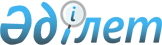 О внесении изменений в постановление Правительства Республики Казахстан от 31 декабря 2009 года № 2326Постановление Правительства Республики Казахстан от 5 августа 2010 года № 802

      Правительство Республики Казахстан ПОСТАНОВЛЯЕТ:

      1. Внести в постановление Правительства Республики Казахстан от 31 декабря 2009 года № 2326 "Об утверждении Стратегического плана Министерства культуры и информации Республики Казахстан на 2010-2014 годы" следующие изменения:



      в заголовке и в пункте 1 слова "и информации" исключить;



      Стратегический план Министерства культуры и информации Республики Казахстан на 2010-2014 годы, утвержденный указанным постановлением, изложить в новой редакции согласно приложению к настоящему постановлению.



      2. Настоящее постановление вводится в действие со дня подписания и подлежит официальному опубликованию.      Премьер-Министр

      Республики Казахстан                       К. Масимов

Приложение          

к постановлению Правительства

Республики Казахстан    

от 5 августа 2010 года № 802 Утвержден           

постановлением Правительства 

Республики Казахстан     

от 31 декабря 2009 года № 2326 

Стратегический план

Министерства культуры Республики Казахстан

на 2010-2014 годы 

Содержание1. Миссия и видение Министерства культуры Республики Казахстан

2. Анализ текущей ситуации

3. Стратегические направления, цели и задачи деятельности

   Министерства культуры

4. Функциональные возможности Министерства культуры и возможные риски

5. Нормативно-правовая база

6. Бюджетные программы 

1. Миссия и видение Министерства культуры

Республики Казахстан

      Миссия Министерства культуры Республики Казахстан (далее - МК) - выработка и эффективная реализация государственной политики, направленной на предоставление качественных и доступных услуг в области культуры, динамичное развитие государственного и других языков, укрепление единства нации, обеспечение равенства и диалога религий, поддержку эффективной системы партнерства государства и гражданского сектора.



      Видение Министерства культуры - общенациональная культурная и языковая среда с незыблемыми принципами равенства и диалога религий, эффективными механизмами реализации гражданских инициатив. 

2. Анализ текущей ситуации

      Деятельность министерства в сфере качественного удовлетворения культурных потребностей граждан, эффективной реализации языковой политики, дальнейшего укрепления межэтнического и межконфессионального согласия, расширения взаимодействия государства с институтами гражданского общества в ближайшие годы будет обусловлена рядом тенденций.



      Во-первых, наблюдающееся на протяжении всего периода независимости Казахстана доминирующее влияние культурной продукции ближнего и дальнего зарубежья требует повышенного внимания к производству отечественного культурного продукта, способного составить достойную конкуренцию аналоговым зарубежным образцам.



      Во-вторых, дальнейшее укрепление потенциала межэтнического согласия в стране, единства народа Казахстана требует создания максимальных условий для дальнейшего развития государственного языка, расширения сферы его применения, а также реализации триединой языковой политики и свободного развития родного языка, культурного наследия и традиций всех этносов, проживающих в Казахстане.



      В-третьих, в современных условиях, когда вопросы межконфессионального согласия сопряжены с проблемами проникновения и распространения в стране так называемых псевдорелигий на первый план выступают задачи по повышению религиоведческой грамотности населения и безусловного соблюдения законодательства в области обеспечения свободы вероисповедания.



      В-четвертых, ключевая задача демократического государства, предусматривающая полноценное партнерство между гражданским обществом и властью, требует дальнейшего совершенствования механизмов взаимодействия государства с НПО и дальнейшего расширения участия общественных институтов в реализации Стратегии развития страны.



      Данные тенденции дальнейшего развития сферы наряду с уже имеющимися проблемами отрасли требуют в среднесрочной перспективе последовательного и системного решения.

      Недостаточно высокое качество услуг в сфере культуры

      Состояние инфраструктуры отрасли.



      Сеть организаций культуры в республике составляет 39 республиканских, более 7 тыс. областных организаций культуры, в том числе: 164 музея, 4 001 библиотеки, 2 727 клубов, 50 театров, 24 концертных организации, 58 кинотеатров и телетеатров, 458 киноустановок, 4 зоопарка, 2 цирка, 31 парков культуры и отдыха.



      Успехи и достижения отрасли.



      В рамках совершенствования законодательной базы в 2008 году в Парламент внесен законопроект "О внесении изменений и дополнений в Закон Республики Казахстан "О культуре". В 2008 году принята Концепция Программы "Мәдени мұра" на 2009-2011 годы, в рамках которой начат второй этап реализации национального стратегического проекта.



      Услуги учреждений культуры. В 2009 году поставлено более 10 тыс. спектаклей, проведено 7 тыс. концертов, 80 тыс. музейных экскурсий, 10 тыс. лекций, начаты 12 научно-прикладных, 49 археологических исследований, продолжены восстановительные работы на 26 объектах. В течение года реставрационные работы завершены на 8 памятниках истории и культуры.



      В республиканских музеях проведено 107 выставок, 357 лекций и 14353 экскурсий. В библиотеках организованы более 500 мероприятий, включая тематические вечера поэзии, песни, выставки, а также семинары и "круглые столы" по вопросам библиотечного дела.



      Поддержка деятелей культуры. В 2008 году было выделено 92 государственных гранта на создание музыкальных, драматических, литературно-сценических произведений, в том числе, для детей дошкольного и школьного возраста. С целью пополнения отечественного репертуара в 2009 году проведен конкурс "Тәуелсіздік толғауы" по шести разножанровым номинациям: опера, балет, драматургия, камерная музыка, современная и детская песня.



      Проведение культурных мероприятий. В 2009 году в Казахстане проведены: международный конкурс артистов балета, республиканский театральный фестиваль, республиканский конкурс народного жанра, республиканский конкурс патриотической песни.



      Мероприятия по популяризации культуры Казахстана за рубежом состоялись в 10-ти странах мира, их посетило более 50 тысяч зрителей.



      Финансирование. Объем средств, выделенных на функционирование сферы культуры в 2005 - 2009 гг. составил 111 млрд. тенге, из них в 2005 году - 8,8 млрд. тенге, в 2006 году - 11,3 млрд. тенге, в 2007 году - 20,1 млрд. тенге, в 2008 году - 37,7 млрд. тенге, в 2009 году - 33,1 млрд. тенге.



      Среди текущих и перспективных проблем отрасли необходимо отметить следующие.



      Во-первых, недостаточная конкурентоспособность отечественной продукции в сфере культуры при доминировании на рынке услуг зарубежных производителей.



      Во-вторых, неравный доступ населения республики к услугам организаций культуры, обусловленный диспропорциями в развитии сети культурных учреждений в регионах.



      В-третьих, недостаточная степень развития инфраструктуры культурной сферы, выражающаяся в несовершенстве нормативно-правовой базы, низком уровне развития материально-технической базы культурных учреждений в регионах, дефиците специализированных кадров и организаций культуры.

      Недостаточная степень функционирования государственного языка, необходимость сохранения толерантной языковой среды как фактора единения народа Казахстана

      Состояние инфраструктуры отрасли. Функционирует Республиканский координационно-методический центр развития языков. Планомерно расширяется сеть региональных Центров обучения государственному языку: в 2005 году - их действовало 8, в 2006 - 11, в 2007 году - 36, в 2008 году - 93, в 2009 году - 101.



      Успехи и достижения отрасли.



      В 2009 году завершен процесс поэтапного перевода делопроизводства в государственных органах на государственный язык. Объем делопроизводства на государственном языке в госорганах в 2009 г. составил 67 %. С 1 января 2009 года во всех центральных и местных госорганах внедрена автоматизированная система мониторинга делопроизводства на государственном языке.



      В соответствии с Государственной программой функционирования и развития языков на 2001-2010 годы, утвержденной Указом Президента Республики Казахстан от 7 февраля 2001 года № 550, разработаны и утверждены Концепция, Стандарт и Типовая программа интенсивного обучения взрослого населения государственному языку. В качестве альтернативы всем организаторам курсов при центральных и местных государственных органах, региональным центрам обучения языку предложены многоуровневые программы обучения государственному языку с соответствующими учебными пособиями, а также комплекс компьютерных программ, состоящих из пособий, словарей, дидактических материалов, практических разработок.



      Всего разработано 71 методическое пособие: 12 учебников, 18 учебно-методических пособий, 6 учебно-методических комплексов, 16 наименований двух- и трехъязычных словарей, 10 русско-казахских разговорников и 8 словарей по различным отраслям: медицина, техника, право, спорт, экономика, словарь утвержденных терминов, справочники казахских имен и топонимики местностей. А также пособие "Языковой портфель государственного служащего РК", которое состоит из 19 наименований: электронных аудио- и видеоучебников, грамматических справочников, учебного словаря.



      Действует Интернет-портал "Государственный язык Республики Казахстан", выполняющий роль информационного центра по языковой политике государства.



      Формирование толерантной языковой среды. По состоянию на 2009 год при этнокультурных центрах действуют более 190 воскресных школ (в 2005 году насчитывалось 160 школ), где изучается 30 языков этносов, проживающих в республике, и обучается более 7 тысяч детей и взрослых.



      Триединая языковая политика. В делопроизводстве наравне с государственным языком официально употребляется русский. Для граждан, не владеющих казахским языком, организуются специальные курсы. Также создаются условия для изучения английского языка.



      Финансирование. Объем финансирования в 2005-2009 годах составил 7 млрд. 307 млн. тенге: в 2005 году из республиканского бюджета было выделено 327,9 млн. тенге, в 2006 году - 560,6 млн. тенге, в 2007 году - 1 млрд. 872 млн. тенге, в 2008 году - 2 млрд. 390 млн. тенге, в 2009 году - 2 млрд. 157 млн. тенге.



      Среди текущих и перспективных проблем отрасли выделяются следующие.



      Во-первых, недостаточная степень функционирования государственного языка во всех сферах общественной жизни.



      Во-вторых, недостаточно развитая инфраструктура обучения языкам.



      В-третьих, необходимость дальнейшего расширения связей с соотечественниками, проживающими за рубежом.

      Необходимость дальнейшего укрепления государственности, единства народа Казахстана и консолидации общества для стабильного развития нации

      Состояние инфраструктуры общественно-политической сферы. В республике действуют 10 политических партий, 818 этнокультурных объединений (далее - ЭКО), более 18 000 неправительственных организаций (далее - НПО) и ряд профсоюзных организаций. В стране также действуют 4 000 религиозных организаций, представляющих свыше 40 конфессий и деноминаций. Кроме того, в Казахстане зарегистрировано свыше 350 иностранных миссионеров более чем 27 стран мира, в основном из Польши, Кореи, США, России, Германии, Украины, Италии, Испании и Швейцарии.



      С целью глубокого изучения состояния и тенденций развития религиозной терпимости в республике обеспечено проведение системного мониторинга ситуации и проведение разъяснительной работы по повышению религиоведческой грамотности граждан.



      Успехи и достижения.



      Важнейшими институтами взаимодействия государства и "третьего сектора" стали Ассамблея народа Казахстана, Общественная Палата при Мажилисе Парламента Республики Казахстан, Координационный совет по взаимодействию с НПО при Правительстве Республики Казахстан, а также Советы по взаимодействию с НПО в центральных государственных органах и при акимах всех уровней.



      Действует Концепция развития гражданского общества на 2006-2011 годы, утвержденная Указом Президента Республики Казахстан от 25 июля 2006 года № 154.



      Государственный социальный заказ. В 2009 году 206 неправительственными организациями было реализовано 226 социально значимых проектов.



      В их числе проекты, ориентированные на поддержку ЭКО, молодежной политики, детских инициатив, создание толерантной языковой среды, развитие гражданского общества, по вопросам здорового образа жизни, патриотического воспитания, исследовательские проекты и другие.



      Финансирование. В 2005 году на реализацию государственного социального заказа было выделено 59,7 млн. тенге, в 2006 году - 200 млн. тенге, в 2007 году - 299 млн. 28 тыс. тенге, в 2008 году - 709,2 млн. тенге, в 2009 году - 917,2 млн. тенге.



      Среди текущих и перспективных проблем отрасли необходимо отметить следующие.



      Во-первых, необходимость повышения уровня информированности общества и всех целевых групп об основных направлениях государственной политики, пропаганды межэтнического и межконфессионального согласия посредством развития "диалоговых площадок" и информационно-пропагандистских мероприятий.



      Во-вторых, необходимость консолидации общества вокруг целей развития страны и дальнейшего формирования общеказахстанского патриотизма.



      В-третьих, необходимость расширения участия НПО в решении социальных задач общества.



      В-четвертых, необходимость совершенствования правовой базы в области реализации государственного социального заказа. 

 3. Стратегические направления,

цели и задачи деятельности Министерства культуры 

 Соответствие целей развития государственного

органа стратегическим целям развития государства 

Межсекторальное взаимодействие 

4. Функциональные возможности министерства и возможные риски

      Для эффективной реализации среднесрочной стратегии министерства необходимо решение ряда тактических задач по оптимизации архитектуры культурного пространства в следующих направлениях.



      Во-первых, формирование эффективной инфраструктуры культурной среды, способной взять на себя исполнительские функции в развитии культурного пространства. Для этого будут осуществлены разработка и реализация внутренней программы "Формирование эффективной инфраструктуры отраслей", что предполагает перераспределение функций внутри министерства для повышения эффективности работы с инфраструктурой.



      Во-вторых, сбалансированное развитие рыночных механизмов в культурном пространстве при сохранении за министерством государственного стратегического и оперативного регулирования; производство конкурентоспособной продукции в области культуры за счет развития рыночных отношений.



      В-третьих, модернизация системы менеджмента в министерстве. В данном направлении будут осуществлены следующие мероприятия:



      внедрение программно-целевой модели менеджмента министерства; наделение подразделений ответственностью за достижение целевых показателей по соответствующим программам, проектам и стратегиям;



      реализация программы "Управление персоналом" для повышения профессионального уровня сотрудников, консолидации вокруг целей Министерства;



      разработка прорывных проектов и программ и обеспечение исполнения с помощью инфраструктуры и рыночных механизмов; в связи с переходом на систему бюджетирования, ориентированного на результат;



      выполнение регуляторной функции развития культурного пространства: разработка и корректировка Законов РК и подзаконных актов, регулирующих отрасли культурного пространства, а также использование механизмов лицензирования и сертификации для оперативного регулирования отраслей;



      мониторинг эффективности инфраструктуры и использования государственных ресурсов с помощью модели "МК-индикатор";



      внедрение системы оценки качества реализуемых программ и в перспективе внедрение стандартов ISO 9000.



      В-четвертых, консолидация общества вокруг реализации государственной политики в области культуры. В данном направлении предполагается:



      модернизация работы Экспертного совета при МК;



      составление карты Казахстана по отраслевым целевым группам и разработка программ для каждой из них; распределение ответственности среди подразделений и руководителей Министерства культуры по работе с целевыми группами;



      мероприятия по реализации Стратегии министерства на принципах активного взаимодействия с культурным сообществом, а также на принципах государственно-частного партнерства.* * *

      При переходе на систему стратегического планирования деятельности министерства и на систему бюджетирования, ориентированного на результат, особое внимание уделяется рискам невыполнения стратегических задач в виде несоответствия достигнутых значений целевых показателей и индикаторов запланированным значениям. 

Возможные риски и пути их устранения 

5. Нормативно-правовая база

      1. Конституция Республики Казахстан;



      2. Конституционный Закон Республики Казахстан от 4 июня 2007 года "О государственных символах Республики Казахстан";



      3. Закон Республики Казахстан от 15 января 1992 года "О свободе вероисповедания и религиозных объединениях";



      4. Закон Республики Казахстан от 2 июля 1992 года "Об охране и использовании объектов историко-культурного наследия";



      5. Закон Республики Казахстан от 11 июля 1997 года "О языках в Республике Казахстан";



      6. Закон Республики Казахстан от 12 апреля 2005 года "О государственном социальном заказе";



      7. Закон Республики Казахстан от 15 декабря 2006 года "О культуре";



      8. Закон Республики Казахстан от 7 декабря 2009 года "О республиканском бюджете на 2010-2012 годы";



      9. Стратегия развития Казахстана до 2030 года, изложенная Президентом страны в Послании народу Казахстана от 10 октября 1997 года "Казахстан-2030";



      10. Государственная программа функционирования и развития языков на 2001-2010 годы, утвержденная Указом Президента Республики Казахстан от 7 февраля 2001 года;



      11. Стратегический план развития Республики Казахстан до 2010 года, утвержденный Указом Президента Республики Казахстан от 4 декабря 2001 года № 735;



      12. Стратегия Ассамблеи народа Казахстана на среднесрочный период (до 2011 года), утвержденная Указом Президента Республики Казахстан от 26 апреля 2002 года № 856;



      13. Концепция развития гражданского общества в Республике Казахстан на 2006-2011 годы, утвержденная Указом Президента Республики Казахстан от 25 июля 2006 года № 154;



      14. Государственная программа патриотического воспитания граждан РК на 2006-2008 годы, утвержденная Указом Президента Республики Казахстан от 10 октября 2006 года № 200;



      15. Стратегический план развития Республики Казахстан до 2020 года, утвержденный Указом Президента Республики Казахстан от 1 февраля 2010 года № 922;



      16. План мероприятий по реализации Концепции развития гражданского общества в Республике Казахстан на 2006-2011 годы, утвержденный постановлением Правительства Республики Казахстан от 30 сентября 2006 года;



      17. Программа снижения информационного неравенства в Республике Казахстан на 2007-2009 годы, утвержденная постановлением Правительства Республики Казахстан от 13 октября 2006 года № 995;



      18. Концепция расширения сферы применения и повышения конкурентоспособности государственного языка, утвержденная постановлением Правительства Республики Казахстан от 21 ноября 2007 года № 1122;



      19. Концепция стратегического национального проекта "Культурное наследие" на 2009-2011 годы, утвержденная постановлением Правительства Республики Казахстан от 6 ноября 2008 года № 1016;



      20. План мероприятий на 2009-2011 годы по реализации Концепции стратегического национального проекта "Культурное наследие" на 2009-2011 годы, утвержденный постановлением Правительства Республики Казахстан от 16 февраля 2009 года № 158;



      21. Постановление Правительства Республики Казахстан от 22 декабря 2009 года № 2162 "О реализации Закона Республики Казахстан "О республиканском бюджете на 2010-2012 годы";



      22. Постановление Правительства Республики Казахстан от 12 мая 2010 года № 406 "О корректировке показателей республиканского бюджета на 2010 год". 

6. Бюджетные программы

                        Свод бюджетных расходов

      Распределение расходов по стратегическим направлениям,

              целям, задачам и бюджетным программам
					© 2012. РГП на ПХВ «Институт законодательства и правовой информации Республики Казахстан» Министерства юстиции Республики Казахстан
				НаименованиеЕд.

изм.Отчетный

периодОтчетный

периодПлановый периодПлановый периодПлановый периодПлановый периодПлановый периодНаименованиеЕд.

изм.2008 г.

(отчет)2009

год2010

год2011

год2012

год2013

год2014

годСТРАТЕГИЧЕСКОЕ НАПРАВЛЕНИЕ

1. Повышение конкурентоспособности сферы культуры и искусстваСТРАТЕГИЧЕСКОЕ НАПРАВЛЕНИЕ

1. Повышение конкурентоспособности сферы культуры и искусстваСТРАТЕГИЧЕСКОЕ НАПРАВЛЕНИЕ

1. Повышение конкурентоспособности сферы культуры и искусстваСТРАТЕГИЧЕСКОЕ НАПРАВЛЕНИЕ

1. Повышение конкурентоспособности сферы культуры и искусстваСТРАТЕГИЧЕСКОЕ НАПРАВЛЕНИЕ

1. Повышение конкурентоспособности сферы культуры и искусстваСТРАТЕГИЧЕСКОЕ НАПРАВЛЕНИЕ

1. Повышение конкурентоспособности сферы культуры и искусстваСТРАТЕГИЧЕСКОЕ НАПРАВЛЕНИЕ

1. Повышение конкурентоспособности сферы культуры и искусстваСТРАТЕГИЧЕСКОЕ НАПРАВЛЕНИЕ

1. Повышение конкурентоспособности сферы культуры и искусстваСТРАТЕГИЧЕСКОЕ НАПРАВЛЕНИЕ

1. Повышение конкурентоспособности сферы культуры и искусстваЦель 1.1. Дальнейшая реализация Национального стратегического проекта "Мәдени мұра"Цель 1.1. Дальнейшая реализация Национального стратегического проекта "Мәдени мұра"Цель 1.1. Дальнейшая реализация Национального стратегического проекта "Мәдени мұра"Цель 1.1. Дальнейшая реализация Национального стратегического проекта "Мәдени мұра"Цель 1.1. Дальнейшая реализация Национального стратегического проекта "Мәдени мұра"Цель 1.1. Дальнейшая реализация Национального стратегического проекта "Мәдени мұра"Цель 1.1. Дальнейшая реализация Национального стратегического проекта "Мәдени мұра"Цель 1.1. Дальнейшая реализация Национального стратегического проекта "Мәдени мұра"Цель 1.1. Дальнейшая реализация Национального стратегического проекта "Мәдени мұра"Целевой индикаторЦелевой индикаторЦелевой индикаторЦелевой индикаторЦелевой индикаторЦелевой индикаторЦелевой индикаторЦелевой индикаторЦелевой индикаторУровень информированности

потребителей о проектах,

реализуемых в рамках программы

"Мәдени мұра"%38,5407090909090Задача 1.1.1. Сохранение и развитие объектов историко-культурного наследияЗадача 1.1.1. Сохранение и развитие объектов историко-культурного наследияЗадача 1.1.1. Сохранение и развитие объектов историко-культурного наследияЗадача 1.1.1. Сохранение и развитие объектов историко-культурного наследияЗадача 1.1.1. Сохранение и развитие объектов историко-культурного наследияЗадача 1.1.1. Сохранение и развитие объектов историко-культурного наследияЗадача 1.1.1. Сохранение и развитие объектов историко-культурного наследияЗадача 1.1.1. Сохранение и развитие объектов историко-культурного наследияЗадача 1.1.1. Сохранение и развитие объектов историко-культурного наследияКоличество восстановленных

памятников, имеющих особое

значение для национальной истории

культурыед.10877777Задача 1.1.2. Популяризация историко-культурного наследия, повышение международного

статуса программы "Мәдени мұра" как уникального бренда КазахстанаЗадача 1.1.2. Популяризация историко-культурного наследия, повышение международного

статуса программы "Мәдени мұра" как уникального бренда КазахстанаЗадача 1.1.2. Популяризация историко-культурного наследия, повышение международного

статуса программы "Мәдени мұра" как уникального бренда КазахстанаЗадача 1.1.2. Популяризация историко-культурного наследия, повышение международного

статуса программы "Мәдени мұра" как уникального бренда КазахстанаЗадача 1.1.2. Популяризация историко-культурного наследия, повышение международного

статуса программы "Мәдени мұра" как уникального бренда КазахстанаЗадача 1.1.2. Популяризация историко-культурного наследия, повышение международного

статуса программы "Мәдени мұра" как уникального бренда КазахстанаЗадача 1.1.2. Популяризация историко-культурного наследия, повышение международного

статуса программы "Мәдени мұра" как уникального бренда КазахстанаЗадача 1.1.2. Популяризация историко-культурного наследия, повышение международного

статуса программы "Мәдени мұра" как уникального бренда КазахстанаЗадача 1.1.2. Популяризация историко-культурного наследия, повышение международного

статуса программы "Мәдени мұра" как уникального бренда КазахстанаКоличество памятников истории и

культуры, ставших объектами

туристского интересаед.137137141143145145145Количество созданных

высококачественных документальных

фильмов в формате мировых каналов

(ВВС, Discovery), направленных на

популяризацию историко-

культурного наследияед.-211111Цель 1.2. Популяризация отечественной культуры в стране и за рубежомЦель 1.2. Популяризация отечественной культуры в стране и за рубежомЦель 1.2. Популяризация отечественной культуры в стране и за рубежомЦель 1.2. Популяризация отечественной культуры в стране и за рубежомЦель 1.2. Популяризация отечественной культуры в стране и за рубежомЦель 1.2. Популяризация отечественной культуры в стране и за рубежомЦель 1.2. Популяризация отечественной культуры в стране и за рубежомЦель 1.2. Популяризация отечественной культуры в стране и за рубежомЦель 1.2. Популяризация отечественной культуры в стране и за рубежомЦелевой индикаторЦелевой индикаторЦелевой индикаторЦелевой индикаторЦелевой индикаторЦелевой индикаторЦелевой индикаторЦелевой индикаторЦелевой индикаторСтепень удовлетворенности

потребителей качеством

отечественного культурного

продукта%-305050505050Посещение мероприятий зарубежными

зрителямичел.55 00030 00065 00070 00070 00070 00070 000Задача 1.2.1. Стимулирование роста востребованности отечественного продукта сферы

культурыЗадача 1.2.1. Стимулирование роста востребованности отечественного продукта сферы

культурыЗадача 1.2.1. Стимулирование роста востребованности отечественного продукта сферы

культурыЗадача 1.2.1. Стимулирование роста востребованности отечественного продукта сферы

культурыЗадача 1.2.1. Стимулирование роста востребованности отечественного продукта сферы

культурыЗадача 1.2.1. Стимулирование роста востребованности отечественного продукта сферы

культурыЗадача 1.2.1. Стимулирование роста востребованности отечественного продукта сферы

культурыЗадача 1.2.1. Стимулирование роста востребованности отечественного продукта сферы

культурыЗадача 1.2.1. Стимулирование роста востребованности отечественного продукта сферы

культурыДоля отечественных фильмов в

общем объеме кинопроката%4,55,26,54444Доля новых отечественных

произведений в области искусства

в общем объеме отечественных

произведений, доступных населению%24132030303030Задача 1.2.2. Активизация взаимодействия с творческими объединениями и союзами по

реализации государственной политики в сфере культуры и искусстваЗадача 1.2.2. Активизация взаимодействия с творческими объединениями и союзами по

реализации государственной политики в сфере культуры и искусстваЗадача 1.2.2. Активизация взаимодействия с творческими объединениями и союзами по

реализации государственной политики в сфере культуры и искусстваЗадача 1.2.2. Активизация взаимодействия с творческими объединениями и союзами по

реализации государственной политики в сфере культуры и искусстваЗадача 1.2.2. Активизация взаимодействия с творческими объединениями и союзами по

реализации государственной политики в сфере культуры и искусстваЗадача 1.2.2. Активизация взаимодействия с творческими объединениями и союзами по

реализации государственной политики в сфере культуры и искусстваЗадача 1.2.2. Активизация взаимодействия с творческими объединениями и союзами по

реализации государственной политики в сфере культуры и искусстваЗадача 1.2.2. Активизация взаимодействия с творческими объединениями и союзами по

реализации государственной политики в сфере культуры и искусстваЗадача 1.2.2. Активизация взаимодействия с творческими объединениями и союзами по

реализации государственной политики в сфере культуры и искусстваДоля творческих союзов и

объединений, привлеченных к

реализации государственной

политики%507080100100100100Цель 1.3. Расширение доступа населения к культурным ценностям с использованием новых

информационных технологийЦель 1.3. Расширение доступа населения к культурным ценностям с использованием новых

информационных технологийЦель 1.3. Расширение доступа населения к культурным ценностям с использованием новых

информационных технологийЦель 1.3. Расширение доступа населения к культурным ценностям с использованием новых

информационных технологийЦель 1.3. Расширение доступа населения к культурным ценностям с использованием новых

информационных технологийЦель 1.3. Расширение доступа населения к культурным ценностям с использованием новых

информационных технологийЦель 1.3. Расширение доступа населения к культурным ценностям с использованием новых

информационных технологийЦель 1.3. Расширение доступа населения к культурным ценностям с использованием новых

информационных технологийЦель 1.3. Расширение доступа населения к культурным ценностям с использованием новых

информационных технологийЦелевой индикаторЦелевой индикаторЦелевой индикаторЦелевой индикаторЦелевой индикаторЦелевой индикаторЦелевой индикаторЦелевой индикаторЦелевой индикаторКоличество пользователей услугами

сферы культуры в цифровом форматетыс.

чел.150-200200200200200Задача 1.3.1. Расширение доступа к ресурсам Национальной библиотечной системыЗадача 1.3.1. Расширение доступа к ресурсам Национальной библиотечной системыЗадача 1.3.1. Расширение доступа к ресурсам Национальной библиотечной системыЗадача 1.3.1. Расширение доступа к ресурсам Национальной библиотечной системыЗадача 1.3.1. Расширение доступа к ресурсам Национальной библиотечной системыЗадача 1.3.1. Расширение доступа к ресурсам Национальной библиотечной системыЗадача 1.3.1. Расширение доступа к ресурсам Национальной библиотечной системыЗадача 1.3.1. Расширение доступа к ресурсам Национальной библиотечной системыЗадача 1.3.1. Расширение доступа к ресурсам Национальной библиотечной системыКоличество пользователей

электронными услугами библиотектыс.

чел.150-160160160160160Доля библиотечного фонда,

переведенного в цифровой формат%0,5------Задача 1.3.2. Расширение доступа к историко-культурному наследию КазахстанаЗадача 1.3.2. Расширение доступа к историко-культурному наследию КазахстанаЗадача 1.3.2. Расширение доступа к историко-культурному наследию КазахстанаЗадача 1.3.2. Расширение доступа к историко-культурному наследию КазахстанаЗадача 1.3.2. Расширение доступа к историко-культурному наследию КазахстанаЗадача 1.3.2. Расширение доступа к историко-культурному наследию КазахстанаЗадача 1.3.2. Расширение доступа к историко-культурному наследию КазахстанаЗадача 1.3.2. Расширение доступа к историко-культурному наследию КазахстанаЗадача 1.3.2. Расширение доступа к историко-культурному наследию КазахстанаДоля объектов историко-культурного наследия, переведенных в цифровой формат%0,5------Цель 1.4. Развитие инфраструктуры сферы культуры и искусстваЦель 1.4. Развитие инфраструктуры сферы культуры и искусстваЦель 1.4. Развитие инфраструктуры сферы культуры и искусстваЦель 1.4. Развитие инфраструктуры сферы культуры и искусстваЦель 1.4. Развитие инфраструктуры сферы культуры и искусстваЦель 1.4. Развитие инфраструктуры сферы культуры и искусстваЦель 1.4. Развитие инфраструктуры сферы культуры и искусстваЦель 1.4. Развитие инфраструктуры сферы культуры и искусстваЦель 1.4. Развитие инфраструктуры сферы культуры и искусстваЦелевые индикаторыЦелевые индикаторыЦелевые индикаторыЦелевые индикаторыЦелевые индикаторыЦелевые индикаторыЦелевые индикаторыЦелевые индикаторыЦелевые индикаторыДоля организаций культуры,

отвечающих нормативам в сфере

технического состояния%----По итогам

исследований

2012 г.По итогам

исследований

2012 г.По итогам

исследований

2012 г.Задача 1.4.1. Совершенствование нормативно-правовой базы в сфере культурыЗадача 1.4.1. Совершенствование нормативно-правовой базы в сфере культурыЗадача 1.4.1. Совершенствование нормативно-правовой базы в сфере культурыЗадача 1.4.1. Совершенствование нормативно-правовой базы в сфере культурыЗадача 1.4.1. Совершенствование нормативно-правовой базы в сфере культурыЗадача 1.4.1. Совершенствование нормативно-правовой базы в сфере культурыЗадача 1.4.1. Совершенствование нормативно-правовой базы в сфере культурыЗадача 1.4.1. Совершенствование нормативно-правовой базы в сфере культурыЗадача 1.4.1. Совершенствование нормативно-правовой базы в сфере культурыКоличество разработанных и

утвержденных нормативов

(стандартов) обеспеченности

населенных пунктов и регионов

культурными учреждениямиед.-----1-Задача 1.4.2. Модернизация и расширение сети культурных учрежденийЗадача 1.4.2. Модернизация и расширение сети культурных учрежденийЗадача 1.4.2. Модернизация и расширение сети культурных учрежденийЗадача 1.4.2. Модернизация и расширение сети культурных учрежденийЗадача 1.4.2. Модернизация и расширение сети культурных учрежденийЗадача 1.4.2. Модернизация и расширение сети культурных учрежденийЗадача 1.4.2. Модернизация и расширение сети культурных учрежденийЗадача 1.4.2. Модернизация и расширение сети культурных учрежденийЗадача 1.4.2. Модернизация и расширение сети культурных учрежденийКоличество учреждений культуры в

расчете на 1 000 человек

населения республикиед./

1000

чел.0,470,470,480,480,490,490,49Задача 1.4.3. Повышение уровня профессионализма работников культурыЗадача 1.4.3. Повышение уровня профессионализма работников культурыЗадача 1.4.3. Повышение уровня профессионализма работников культурыЗадача 1.4.3. Повышение уровня профессионализма работников культурыЗадача 1.4.3. Повышение уровня профессионализма работников культурыЗадача 1.4.3. Повышение уровня профессионализма работников культурыЗадача 1.4.3. Повышение уровня профессионализма работников культурыЗадача 1.4.3. Повышение уровня профессионализма работников культурыЗадача 1.4.3. Повышение уровня профессионализма работников культурыДоля сотрудников учреждений

культуры, прошедших стажировку за

рубежомчел.-100202020--Снижение дефицита кадров за счет

подготовки специалистов с высшим

образованием по специальностям в

сфере культурыПот-

реб-

ность

в кад-

рах,

чел./

коли-

чество

выпу-

скни-

ков

по

спе-

циаль-

ностям

в

сфере

куль-

туры,

чел.3 200/7002 400/7001 700/7001 000/7001 000/7001 000/7001000/700Уровень трудоустройства

выпускников ВУЗов по

специальностям в республиканских

учреждениях культурычел.-848080808080Повышение заработной платы

работников культурной сферы%-252530---НаименованиеЕд.

изм.Отчетный

периодОтчетный

периодПлановый периодПлановый периодПлановый периодПлановый периодПлановый периодНаименованиеЕд.

изм.2008 г.

(отчет)2009

год2010

год2011

год2012

год2013

год2014

годСТРАТЕГИЧЕСКОЕ НАПРАВЛЕНИЕ

2. Создание толерантной языковой среды как фактора единения народа КазахстанаСТРАТЕГИЧЕСКОЕ НАПРАВЛЕНИЕ

2. Создание толерантной языковой среды как фактора единения народа КазахстанаСТРАТЕГИЧЕСКОЕ НАПРАВЛЕНИЕ

2. Создание толерантной языковой среды как фактора единения народа КазахстанаСТРАТЕГИЧЕСКОЕ НАПРАВЛЕНИЕ

2. Создание толерантной языковой среды как фактора единения народа КазахстанаСТРАТЕГИЧЕСКОЕ НАПРАВЛЕНИЕ

2. Создание толерантной языковой среды как фактора единения народа КазахстанаСТРАТЕГИЧЕСКОЕ НАПРАВЛЕНИЕ

2. Создание толерантной языковой среды как фактора единения народа КазахстанаСТРАТЕГИЧЕСКОЕ НАПРАВЛЕНИЕ

2. Создание толерантной языковой среды как фактора единения народа КазахстанаСТРАТЕГИЧЕСКОЕ НАПРАВЛЕНИЕ

2. Создание толерантной языковой среды как фактора единения народа КазахстанаСТРАТЕГИЧЕСКОЕ НАПРАВЛЕНИЕ

2. Создание толерантной языковой среды как фактора единения народа КазахстанаЦель 2.1. Развитие государственного языка, языков народа Казахстана и реализация

принципа триединства языковЦель 2.1. Развитие государственного языка, языков народа Казахстана и реализация

принципа триединства языковЦель 2.1. Развитие государственного языка, языков народа Казахстана и реализация

принципа триединства языковЦель 2.1. Развитие государственного языка, языков народа Казахстана и реализация

принципа триединства языковЦель 2.1. Развитие государственного языка, языков народа Казахстана и реализация

принципа триединства языковЦель 2.1. Развитие государственного языка, языков народа Казахстана и реализация

принципа триединства языковЦель 2.1. Развитие государственного языка, языков народа Казахстана и реализация

принципа триединства языковЦель 2.1. Развитие государственного языка, языков народа Казахстана и реализация

принципа триединства языковЦель 2.1. Развитие государственного языка, языков народа Казахстана и реализация

принципа триединства языковЦелевые индикаторыЦелевые индикаторыЦелевые индикаторыЦелевые индикаторыЦелевые индикаторыЦелевые индикаторыЦелевые индикаторыЦелевые индикаторыЦелевые индикаторыДоля взрослого населения

республики, владеющего

государственным языком%51,052,060,065,068,068,068,0Доля взрослого населения

республики, владеющего русским

языком%86,088,089,097,097,597,597,5Доля взрослого населения

республики, владеющего английским

языком%1,125,66,26,26,26,2Задача 2.1.1. Расширение социально-коммуникативных и консолидирующих функций

государственного языкаЗадача 2.1.1. Расширение социально-коммуникативных и консолидирующих функций

государственного языкаЗадача 2.1.1. Расширение социально-коммуникативных и консолидирующих функций

государственного языкаЗадача 2.1.1. Расширение социально-коммуникативных и консолидирующих функций

государственного языкаЗадача 2.1.1. Расширение социально-коммуникативных и консолидирующих функций

государственного языкаЗадача 2.1.1. Расширение социально-коммуникативных и консолидирующих функций

государственного языкаЗадача 2.1.1. Расширение социально-коммуникативных и консолидирующих функций

государственного языкаЗадача 2.1.1. Расширение социально-коммуникативных и консолидирующих функций

государственного языкаЗадача 2.1.1. Расширение социально-коммуникативных и консолидирующих функций

государственного языкаСтепень востребованности

государственного языка в основных

сферах общественной жизни%30325075787878Удельный объем делопроизводства на

государственном языке в

государственных органах в общем

объеме документооборота%50608090959595Доля взрослого населения

неказахской национальности,

владеющего государственным языком%8121722252525Количество пользователей

Национального портала

государственного языкатыс.

чел.-162 506200200200200200Задача 2.1.2. Реализация принципа триединства языковЗадача 2.1.2. Реализация принципа триединства языковЗадача 2.1.2. Реализация принципа триединства языковЗадача 2.1.2. Реализация принципа триединства языковЗадача 2.1.2. Реализация принципа триединства языковЗадача 2.1.2. Реализация принципа триединства языковЗадача 2.1.2. Реализация принципа триединства языковЗадача 2.1.2. Реализация принципа триединства языковЗадача 2.1.2. Реализация принципа триединства языковДоля взрослого населения

республики, владеющего

государственным, русским и

английским языками%1,01,53,55,05,55,55,5Задача 2.1.3. Сохранение и развитие языков народа КазахстанаЗадача 2.1.3. Сохранение и развитие языков народа КазахстанаЗадача 2.1.3. Сохранение и развитие языков народа КазахстанаЗадача 2.1.3. Сохранение и развитие языков народа КазахстанаЗадача 2.1.3. Сохранение и развитие языков народа КазахстанаЗадача 2.1.3. Сохранение и развитие языков народа КазахстанаЗадача 2.1.3. Сохранение и развитие языков народа КазахстанаЗадача 2.1.3. Сохранение и развитие языков народа КазахстанаЗадача 2.1.3. Сохранение и развитие языков народа КазахстанаДоля представителей других

этносов, охваченных курсами по

обучению родному языку при

национально-культурных

объединениях%77798187898989Задача 2.1.4. Развитие и укрепление культурных связей с соотечественниками,

проживающими за рубежомЗадача 2.1.4. Развитие и укрепление культурных связей с соотечественниками,

проживающими за рубежомЗадача 2.1.4. Развитие и укрепление культурных связей с соотечественниками,

проживающими за рубежомЗадача 2.1.4. Развитие и укрепление культурных связей с соотечественниками,

проживающими за рубежомЗадача 2.1.4. Развитие и укрепление культурных связей с соотечественниками,

проживающими за рубежомЗадача 2.1.4. Развитие и укрепление культурных связей с соотечественниками,

проживающими за рубежомЗадача 2.1.4. Развитие и укрепление культурных связей с соотечественниками,

проживающими за рубежомЗадача 2.1.4. Развитие и укрепление культурных связей с соотечественниками,

проживающими за рубежомЗадача 2.1.4. Развитие и укрепление культурных связей с соотечественниками,

проживающими за рубежомКоличество стран проживания

казахской диаспоры, охваченных

организационно-методическими

мероприятиямиЕд.9121820202020НаименованиеЕд.

изм.Отчетный

периодОтчетный

периодПлановый периодПлановый периодПлановый периодПлановый периодПлановый периодНаименованиеЕд.

изм.2008 г.

(отчет)2009

год2010

год2011

год2012

год2013

год2014

годСТРАТЕГИЧЕСКОЕ НАПРАВЛЕНИЕ

3. Дальнейшее укрепление государственности, единства народа и обеспечение

консолидации общества для стабильного развития нацииСТРАТЕГИЧЕСКОЕ НАПРАВЛЕНИЕ

3. Дальнейшее укрепление государственности, единства народа и обеспечение

консолидации общества для стабильного развития нацииСТРАТЕГИЧЕСКОЕ НАПРАВЛЕНИЕ

3. Дальнейшее укрепление государственности, единства народа и обеспечение

консолидации общества для стабильного развития нацииСТРАТЕГИЧЕСКОЕ НАПРАВЛЕНИЕ

3. Дальнейшее укрепление государственности, единства народа и обеспечение

консолидации общества для стабильного развития нацииСТРАТЕГИЧЕСКОЕ НАПРАВЛЕНИЕ

3. Дальнейшее укрепление государственности, единства народа и обеспечение

консолидации общества для стабильного развития нацииСТРАТЕГИЧЕСКОЕ НАПРАВЛЕНИЕ

3. Дальнейшее укрепление государственности, единства народа и обеспечение

консолидации общества для стабильного развития нацииСТРАТЕГИЧЕСКОЕ НАПРАВЛЕНИЕ

3. Дальнейшее укрепление государственности, единства народа и обеспечение

консолидации общества для стабильного развития нацииСТРАТЕГИЧЕСКОЕ НАПРАВЛЕНИЕ

3. Дальнейшее укрепление государственности, единства народа и обеспечение

консолидации общества для стабильного развития нацииСТРАТЕГИЧЕСКОЕ НАПРАВЛЕНИЕ

3. Дальнейшее укрепление государственности, единства народа и обеспечение

консолидации общества для стабильного развития нацииЦель 3.1. Обеспечение единства народа и формирование общеказахстанского патриотизмаЦель 3.1. Обеспечение единства народа и формирование общеказахстанского патриотизмаЦель 3.1. Обеспечение единства народа и формирование общеказахстанского патриотизмаЦель 3.1. Обеспечение единства народа и формирование общеказахстанского патриотизмаЦель 3.1. Обеспечение единства народа и формирование общеказахстанского патриотизмаЦель 3.1. Обеспечение единства народа и формирование общеказахстанского патриотизмаЦель 3.1. Обеспечение единства народа и формирование общеказахстанского патриотизмаЦель 3.1. Обеспечение единства народа и формирование общеказахстанского патриотизмаЦель 3.1. Обеспечение единства народа и формирование общеказахстанского патриотизмаЦелевой индикаторЦелевой индикаторЦелевой индикаторЦелевой индикаторЦелевой индикаторЦелевой индикаторЦелевой индикаторЦелевой индикаторЦелевой индикаторУровень поддержки Стратегии

развития государства и

государственной политики в

общественном сознании%79558590909090Задача 3.1.1. Сохранение и укрепление межнационального согласия и дальнейшее повышение

роли Ассамблеи народа КазахстанаЗадача 3.1.1. Сохранение и укрепление межнационального согласия и дальнейшее повышение

роли Ассамблеи народа КазахстанаЗадача 3.1.1. Сохранение и укрепление межнационального согласия и дальнейшее повышение

роли Ассамблеи народа КазахстанаЗадача 3.1.1. Сохранение и укрепление межнационального согласия и дальнейшее повышение

роли Ассамблеи народа КазахстанаЗадача 3.1.1. Сохранение и укрепление межнационального согласия и дальнейшее повышение

роли Ассамблеи народа КазахстанаЗадача 3.1.1. Сохранение и укрепление межнационального согласия и дальнейшее повышение

роли Ассамблеи народа КазахстанаЗадача 3.1.1. Сохранение и укрепление межнационального согласия и дальнейшее повышение

роли Ассамблеи народа КазахстанаЗадача 3.1.1. Сохранение и укрепление межнационального согласия и дальнейшее повышение

роли Ассамблеи народа КазахстанаЗадача 3.1.1. Сохранение и укрепление межнационального согласия и дальнейшее повышение

роли Ассамблеи народа КазахстанаУровень поддержки в общественном

сознании государственной политики

в сфере межэтнических отношений%76708590909090Доля взрослого населения,

охваченного мероприятиями по

пропаганде ценностей

толерантности и межнационального

согласия, проводимыми МК,

Ассамблеей народа Казахстана и

национально-культурными

объединениями%63707580808080Задача 3.1.2. Мониторинг и анализ религиозной ситуации в странеЗадача 3.1.2. Мониторинг и анализ религиозной ситуации в странеЗадача 3.1.2. Мониторинг и анализ религиозной ситуации в странеЗадача 3.1.2. Мониторинг и анализ религиозной ситуации в странеЗадача 3.1.2. Мониторинг и анализ религиозной ситуации в странеЗадача 3.1.2. Мониторинг и анализ религиозной ситуации в странеЗадача 3.1.2. Мониторинг и анализ религиозной ситуации в странеЗадача 3.1.2. Мониторинг и анализ религиозной ситуации в странеЗадача 3.1.2. Мониторинг и анализ религиозной ситуации в странеУровень поддержки в общественном

сознании государственной политики

в сфере межконфессиональных

отношений%65707580808080Задача 3.1.3. Повышение уровня информированности казахстанцев о государственной

политике в сфере межконфессиональных отношенийЗадача 3.1.3. Повышение уровня информированности казахстанцев о государственной

политике в сфере межконфессиональных отношенийЗадача 3.1.3. Повышение уровня информированности казахстанцев о государственной

политике в сфере межконфессиональных отношенийЗадача 3.1.3. Повышение уровня информированности казахстанцев о государственной

политике в сфере межконфессиональных отношенийЗадача 3.1.3. Повышение уровня информированности казахстанцев о государственной

политике в сфере межконфессиональных отношенийЗадача 3.1.3. Повышение уровня информированности казахстанцев о государственной

политике в сфере межконфессиональных отношенийЗадача 3.1.3. Повышение уровня информированности казахстанцев о государственной

политике в сфере межконфессиональных отношенийЗадача 3.1.3. Повышение уровня информированности казахстанцев о государственной

политике в сфере межконфессиональных отношенийЗадача 3.1.3. Повышение уровня информированности казахстанцев о государственной

политике в сфере межконфессиональных отношенийКоличество населения, охваченного

информационно-пропагандистскими

мероприятиями по повышению

религиоведческой грамотностичел.15108180872108724087240872408724087Задача 3.1.4. Разъяснение и пропаганда Стратегии и приоритетов развития Казахстана и

проводимой государственной политикиЗадача 3.1.4. Разъяснение и пропаганда Стратегии и приоритетов развития Казахстана и

проводимой государственной политикиЗадача 3.1.4. Разъяснение и пропаганда Стратегии и приоритетов развития Казахстана и

проводимой государственной политикиЗадача 3.1.4. Разъяснение и пропаганда Стратегии и приоритетов развития Казахстана и

проводимой государственной политикиЗадача 3.1.4. Разъяснение и пропаганда Стратегии и приоритетов развития Казахстана и

проводимой государственной политикиЗадача 3.1.4. Разъяснение и пропаганда Стратегии и приоритетов развития Казахстана и

проводимой государственной политикиЗадача 3.1.4. Разъяснение и пропаганда Стратегии и приоритетов развития Казахстана и

проводимой государственной политикиЗадача 3.1.4. Разъяснение и пропаганда Стратегии и приоритетов развития Казахстана и

проводимой государственной политикиЗадача 3.1.4. Разъяснение и пропаганда Стратегии и приоритетов развития Казахстана и

проводимой государственной политикиУровень информированности

населения о программных

документах и основных

направлениях государственной

политики в результате проведения

информационно-пропагандистских

мероприятий%75808390909090Доля взрослого населения,

охваченного мероприятиями по

разъяснению и пропаганде

программных документов и основных

направлений государственной

политики%70788390909090Доля населения, охваченного

работой по пропаганде ценностей

здорового образа жизни%-505050505050Уровень информированности граждан

об основных направлениях и

реализации гендерной политики%40455055555555Задача 3.1.5. Формирование уважительного отношения к государственным символам

Республики КазахстанЗадача 3.1.5. Формирование уважительного отношения к государственным символам

Республики КазахстанЗадача 3.1.5. Формирование уважительного отношения к государственным символам

Республики КазахстанЗадача 3.1.5. Формирование уважительного отношения к государственным символам

Республики КазахстанЗадача 3.1.5. Формирование уважительного отношения к государственным символам

Республики КазахстанЗадача 3.1.5. Формирование уважительного отношения к государственным символам

Республики КазахстанЗадача 3.1.5. Формирование уважительного отношения к государственным символам

Республики КазахстанЗадача 3.1.5. Формирование уважительного отношения к государственным символам

Республики КазахстанЗадача 3.1.5. Формирование уважительного отношения к государственным символам

Республики КазахстанУровень информированности граждан

о государственных символах

Казахстана среди взрослого

населения%73778185858585Степень обеспеченности

государственных учреждений

имиджевыми материалами,

популяризирующими государственные

символы%10303540404040Доля взрослого населения,

принявшего участие в

мероприятиях, популяризирующих

государственные символы%45505560606060Цель 3.2. Укрепление государственности посредством совершенствования взаимодействия

государства с институтами гражданского обществаЦель 3.2. Укрепление государственности посредством совершенствования взаимодействия

государства с институтами гражданского обществаЦель 3.2. Укрепление государственности посредством совершенствования взаимодействия

государства с институтами гражданского обществаЦель 3.2. Укрепление государственности посредством совершенствования взаимодействия

государства с институтами гражданского обществаЦель 3.2. Укрепление государственности посредством совершенствования взаимодействия

государства с институтами гражданского обществаЦель 3.2. Укрепление государственности посредством совершенствования взаимодействия

государства с институтами гражданского обществаЦель 3.2. Укрепление государственности посредством совершенствования взаимодействия

государства с институтами гражданского обществаЦель 3.2. Укрепление государственности посредством совершенствования взаимодействия

государства с институтами гражданского обществаЦель 3.2. Укрепление государственности посредством совершенствования взаимодействия

государства с институтами гражданского обществаЦелевой индикаторЦелевой индикаторЦелевой индикаторЦелевой индикаторЦелевой индикаторЦелевой индикаторЦелевой индикаторЦелевой индикаторЦелевой индикаторДоля респондентов, положительно

оценивших взаимоотношения

институтов гражданского общества

и государства%40455255555555Задача 3.2.1. Расширение участия институтов гражданского общества в реализации

Стратегии развития страныЗадача 3.2.1. Расширение участия институтов гражданского общества в реализации

Стратегии развития страныЗадача 3.2.1. Расширение участия институтов гражданского общества в реализации

Стратегии развития страныЗадача 3.2.1. Расширение участия институтов гражданского общества в реализации

Стратегии развития страныЗадача 3.2.1. Расширение участия институтов гражданского общества в реализации

Стратегии развития страныЗадача 3.2.1. Расширение участия институтов гражданского общества в реализации

Стратегии развития страныЗадача 3.2.1. Расширение участия институтов гражданского общества в реализации

Стратегии развития страныЗадача 3.2.1. Расширение участия институтов гражданского общества в реализации

Стратегии развития страныЗадача 3.2.1. Расширение участия институтов гражданского общества в реализации

Стратегии развития страныКоличество НПО, привлеченных к

реализации социально значимых

проектов в рамках

государственного социального

заказаед.8012012080808080Доля населения, охваченного

услугами НПО в рамках

государственного социального

заказа%13161613131313Количество диалоговых площадок с

участием институтов гражданского

общества, действующих на

постоянной основеед.240300300250250250250Стратегические

направления и цели

государственного органаСтратегические цели государства, на

реализацию которых направлены цели

государственного органаНаименование

стратегического документа,

нормативного правого актаСтратегическое направление 1.

Повышение конкурентоспособности сферы культуры и искусстваСтратегическое направление 1.

Повышение конкурентоспособности сферы культуры и искусстваСтратегическое направление 1.

Повышение конкурентоспособности сферы культуры и искусства1.1. Дальнейшая

реализация Национально-

го стратегического

проекта "Мәдени мұра""Приоритет 4: Развитие современного

образования, непрерывное повышение

квалификации и переквалификации

кадров и дальнейшее процветание

культуры народа Казахстана".

"Создание условий, при которых наши

таланты могут иметь достойный

уровень жизни за счет своей

творческой деятельности"Послание Президента

Республики Казахстан от 1

марта 2006 года "Стратегия

вхождения Казахстана в

число 50-ти наиболее

конкурентоспособных стран

мира"1.2. Популяризация

отечественной культуры

в стране и за рубежом"Приоритет 4: Развитие современного

образования, непрерывное повышение

квалификации и переквалификации

кадров и дальнейшее процветание

культуры народа Казахстана".

"Создание условий, при которых наши

таланты могут иметь достойный

уровень жизни за счет своей

творческой деятельности"Послание Президента

Республики Казахстан от 1

марта 2006 года "Стратегия

вхождения Казахстана в

число 50-ти наиболее

конкурентоспособных стран

мира"1.3. Расширение доступа

населения к культурным

ценностям с

использованием новых

информационных

технологийСоздать благоприятные условия для

эффективного использования в

повседневной жизни сети Интернет не

менее 20 %-там населения Казахстана;

Повысить социальную и экономическую

значимость информационных ресурсов в

жизни населения КазахстанаПрограмма снижения

информационного неравенст-

ва в Республике Казахстан

на 2007-2009 годы,

утвержденная постановле-

нием Правительства

Республики Казахстан от 13

октября 2006 года № 9951.4. Развитие

инфраструктуры

культурной сферы"IV. Развитие современной системы

образования, процветание культуры и

развитие духовного потенциала

народа".

"Формирование современной развитой

системы культуры, укрепление единого

культурно-информационного

пространства, сохранение и развитие

историко-культурного наследия".Указ Президента Республики

Казахстан от 30 марта 2006

года № 80 "О дальнейших

мерах по реализации

Стратегии развития

Казахстана до 2030 года"

об утверждении Программы

Правительства Республики

Казахстан на 2006-2008

годы.Стратегическое направление 2.

Создание толерантной языковой среды как фактора единения народа КазахстанаСтратегическое направление 2.

Создание толерантной языковой среды как фактора единения народа КазахстанаСтратегическое направление 2.

Создание толерантной языковой среды как фактора единения народа Казахстана2.1. Развитие

государственного языка,

языков народа

Казахстана и реализация

принципа триединства

языков"Государство заботится о создании

условий для изучения и развития

языков народа Казахстана".Конституция Республики

Казахстан статья 7, п. 32.1. Развитие

государственного языка,

языков народа

Казахстана и реализация

принципа триединства

языков"III. Повышение благосостояния

народа Казахстана"

"Особое внимание хочу обратить на

необходимость повышения качества в

обучении казахскому языку как

государственному языку, объединяю-

щему общество"

"Необходимо разработать и внедрить

на основе международного опыта самые

современные программы и методики

обучения казахскому языку"Послание Президента

Республики Казахстан от 6

февраля 2008 года

"Повышение благосостояния

народа Казахстана -

главная цель государствен-

ной политики"2.1. Развитие

государственного языка,

языков народа

Казахстана и реализация

принципа триединства

языков"Двадцать шестое направление —

Духовное развитие народов Казахстана

и триединая языковая политика"

"Начать поэтапную реализацию

культурного проекта "Триединство

языков". Казахстан должен

восприниматься во всем мире как

высокообразованная страна, население

которой пользуется тремя языками".Послание Президента

Республики Казахстан от 28

февраля 2007 года "Новый

Казахстан в новом мире" 30

важнейших направлений

нашей внутренней и внешней

политики.2.1. Развитие

государственного языка,

языков народа

Казахстана и реализация

принципа триединства

языковIII. "Повышение благосостояния

народа Казахстана"

"Правительству надо ускорить

реализацию культурного проекта

"Триединство языков".Послание Президента

Республики Казахстан от 6

февраля 2008 года

"Повышение благосостояния

народа Казахстана -

главная цель

государственной политики"2.1. Развитие

государственного языка,

языков народа

Казахстана и реализация

принципа триединства

языков"Республика гарантирует своим

гражданам защиту и покровительство

за ее пределами"Конституция Республики

Казахстан статья 11, п. 2Стратегическое направление 3.

Дальнейшее укрепление государственности, единства народа и обеспечение

консолидации общества для стабильного развития нацииСтратегическое направление 3.

Дальнейшее укрепление государственности, единства народа и обеспечение

консолидации общества для стабильного развития нацииСтратегическое направление 3.

Дальнейшее укрепление государственности, единства народа и обеспечение

консолидации общества для стабильного развития нации3.1. Обеспечение

единства народа и

формирование

общеказахстанского

патриотизмаII. "Дальнейшее укрепление

казахстанской государственности,

повышение эффективности

государственного управления"

"Первое. ... Мы реализовали

собственную модель обеспечения

общественной стабильности,

межнационального согласия,

формирования казахстанской

идентичности и общеказахстанского

патриотизма

Для дальнейшего укрепления

государства... Казахстану необходимы

долгосрочная стабильность, мир и

согласие"Послание Президента

Республики Казахстан от 6

февраля 2008 года

"Повышение благосостояния

народа Казахстана -

главная цель

государственной политики"3.1. Обеспечение

единства народа и

формирование

общеказахстанского

патриотизмаДолгосрочный приоритет 2.

"Внутриполитическая стабильность и

консолидация общества. Сохранить и

укрепить внутриполитическую

стабильность и национальное

единство, что позволит Казахстану

претворить в жизнь национальную

стратегию в течение нынешнего и

последующих десятилетий"Послание Президента страны

народу Казахстана

"Казахстан 2030

Процветание, безопасность

и улучшение благосостояния

всех казахстанцев",

октябрь 1997 года3.1. Обеспечение

единства народа и

формирование

общеказахстанского

патриотизма"V. Основные задачи нового этапа"

"Продвижение достижений нового

Казахстана в центральноазиатском

регионе и в мировом сообществе"Послание Президента

Республики Казахстан от 28

февраля 2007 года "Новый

Казахстан в новом мире"3.1. Обеспечение

единства народа и

формирование

общеказахстанского

патриотизма"5. Внутриполитическая стабильность -

надежный фундамент реализации

Стратегического плана 2020"

"Во внутриполитической сфере и

национальной безопасности основными

целями до 2020 года остаются

сохранение согласия и стабильности в

обществе, укрепление безопасности

страны"Послание Президента

Республики Казахстан от 29

января 2010 года "Новое

десятилетие - новый

экономический подъем -

новые возможности

Казахстана"3.1. Обеспечение

единства народа и

формирование

общеказахстанского

патриотизма"Ключевое направление: обеспечение

межнационального согласия,

безопасности, стабильности

международных отношений"

"Во внутриполитической сфере

основными целями в период до 2020

года остаются сохранение мира и

согласия, стабильности и

устойчивости развития казахстанского

общества"Указ Президента Республики

Казахстан от 1 февраля

2010 года № 922 "О

Стратегическом плане

развития Республики

Казахстан до 2020 года"3.1. Обеспечение

единства народа и

формирование

общеказахстанского

патриотизма"Поддержание внутренней

стабильности"

"До 2020 года в рамках реализации

долгосрочного приоритета Стратегии

"Казахстан - 2030" по обеспечению

внутриполитической стабильности и

консолидации общества будет

продолжена системная работа по

дальнейшей модернизации политической

системы, предупреждению этнических и

религиозных разногласий, укреплению

единства народа Казахстана,

основанного на равенстве

возможностей для всех граждан

республики

Дальнейшее развитие получит

Ассамблея народа Казахстана как

уникальный и высокоэффективный

институт по реализации

сбалансированной национальной

политики, способствующий

консолидации общества, укреплению

патриотизма и формированию

идентичности казахстанцев на основе

общенациональной идеи и единых

ценностей"Указ Президента Республики

Казахстан от 1 февраля

2010 года № 922 "О

Стратегическом плане

развития Республики

Казахстан до 2020 года"3.1. Обеспечение

единства народа и

формирование

общеказахстанского

патриотизма"Стратегические цели по укреплению

межэтнического и

межконфессионалъного согласия"

"К 2020 году созданы благоприятные

условия для дальнейшей реализации

права на свободу вероисповедания, а

также свободного развития культуры и

традиций всех этносов, проживающих в

Казахстане

успешно реализована программа

функционирования и развития языков

на 2011-2020 годы

создана эффективная система

профилактики и раннего

предупреждения межэтнических и

межконфессиональных конфликтов"Указ Президента Республики

Казахстан от 1 февраля

2010 года № 922 "О

Стратегическом плане

развития Республики

Казахстан до 2020 года"3.2. Укрепление

государственности

посредством

совершенствования

взаимодействия

государства с

институтами

гражданского обществаII. "Дальнейшее укрепление

казахстанской государственности,

повышение эффективности

государственного управления"

"Второе. Предстоит продолжить

развитие современной политической

системы в Казахстане.

Главную роль в этом процессе должны

играть политические партии,

неправительственные организации и

другие общественные институты"Послание Президента

Республики Казахстан от 6

февраля 2008 года

"Повышение благосостояния

народа Казахстана -

главная цель

государственной политики"3.2. Укрепление

государственности

посредством

совершенствования

взаимодействия

государства с

институтами

гражданского общества"Двадцать третье направление —

Развитие политической системы"

"Создание благоприятных условий для

повышения роли политических партий,

развития институтов гражданского

общества"Послание Президента

Республики Казахстан от 28

февраля 2007 года "Новый

Казахстан в новом мире" 30

важнейших направлений

нашей внутренней и внешней

политики.3.2. Укрепление

государственности

посредством

совершенствования

взаимодействия

государства с

институтами

гражданского общества"Стратегические цели по укреплению

межэтнического и

межконфессионалъного согласия"

"К 2020 году в Казахстане возрастет

значение представительной власти,

повысятся роль и ответственность

политических партий, эффективно

заработает система органов местного

самоуправления. Демократические

институты и структуры гражданского

общества станут органичными

элементами социально-политической

системы суверенного Казахстана"Указ Президента Республики

Казахстан от 1 февраля

2010 года № 922 "О

Стратегическом плане

развития Республики

Казахстан до 2020 года"Повышение конкурентоспособности сферы культуры и искусстваПовышение конкурентоспособности сферы культуры и искусстваПовышение конкурентоспособности сферы культуры и искусстваМероприятия Стратегического плана

Министерства культурыГосударст-

венные

органы-

соисполни-

телиМероприятия межотраслевого

взаимодействияПопуляризация историко-культурного

наследия, повышение международного

статуса программы "Мәдени мұра" как

уникального бренда КазахстанаМТСРазвитие экотуризма, разработка

туристических маршрутов к

памятникам, ставшими объектами

туристского интересаПовышение уровня профессионализма

работников культурыМТСЗНПовышение уровня заработной платы

работников сферы культурыПовышение уровня профессионализма

работников культурыМОНВыделение государственных

образовательных грантов на

подготовку специалистов с высшим

образованием по специальностям в

сфере культурыПовышение уровня профессионализма

работников культурыМИООбеспечение трудоустройства

выпускников ВУЗов, осуществляющих

подготовку специалистов для сферы

культуры и искусстваСоздание толерантной языковой среды как фактора единения народа КазахстанаСоздание толерантной языковой среды как фактора единения народа КазахстанаСоздание толерантной языковой среды как фактора единения народа КазахстанаМероприятия Стратегического плана

Министерства культурыГосударст-

венные

органы-

соисполни-

телиМероприятия межотраслевого

взаимодействияРазвитие и укрепление культурных

связей с соотечественниками,

проживающими за рубежомМИДСодействие в подготовке

организационно-методических

мероприятий за рубежомРискиСодержаниеМеры противодействияВнешниеВнешниеВнешниеНедостижение показателей,

направленных на сохранение и

развитие объектов историко-

культурного наследияНегативное влияние

природно-климатических

условий на объекты

историко-культурного

наследияСоставление перечня

культурно-исторических

объектов, имеющих статус

приоритетных при распределении

финансовых средствВнутренниеВнутренниеВнутренниеНедостижение показателей,

направленных на развитие

социально-культурной ситуации в

регионахНеэффективная работа

местных исполнительных

органовПодписание Меморандумов с

акимами областей и городов

Астаны и АлматыНедостижение отдельных

показателей развития

социально-культурной сферыНеэффективная работа

подведомственных

организацийВнедрение системы мониторинга

и контроля работы

подведомственных организацийНедостижение отдельных

показателей развития

социально-культурной сферыОтток кадров из

подведомственных

организацийСоздание механизма карьерного

роста и мотивации сотрудниковНедостижение отдельных

показателей развития

социально-культурной сферыОтток кадров из

подведомственных

организацийЭффективное межсекторальное

взаимодействие с МОН в рамках

подготовки профессиональных

кадровАдминистратор

бюджетной

программыМинистерство культуры Республики КазахстанМинистерство культуры Республики КазахстанМинистерство культуры Республики КазахстанМинистерство культуры Республики КазахстанМинистерство культуры Республики КазахстанМинистерство культуры Республики КазахстанМинистерство культуры Республики КазахстанБюджетная

программа001 Услуги по формированию и реализации государственной политики в

области культуры001 Услуги по формированию и реализации государственной политики в

области культуры001 Услуги по формированию и реализации государственной политики в

области культуры001 Услуги по формированию и реализации государственной политики в

области культуры001 Услуги по формированию и реализации государственной политики в

области культуры001 Услуги по формированию и реализации государственной политики в

области культуры001 Услуги по формированию и реализации государственной политики в

области культурыОписаниеПроведение стратегической политики и эффективной межотраслевой

координации по формированию и реализации государственной политики в

области культуры, внутриполитической стабильности, межэтнического и

межконфессионального согласия и языковой политики. Создание правовых,

экономических и организационных основ в сфере возрождения, сохранения,

развития, использования и распространения национальной культуры и

культуры других народов, создание условий для расширения применения

государственного языка. Обеспечение контроля за реализацией

государственной политики в сфере языковой политики, повышение

профессионального уровня государственных служащих. Обеспечение

функционирования аппарата Министерства культуры и его подразделений.

Выдача лицензий на проведение археологических и реставрационных работ

памятников истории и культуры.Проведение стратегической политики и эффективной межотраслевой

координации по формированию и реализации государственной политики в

области культуры, внутриполитической стабильности, межэтнического и

межконфессионального согласия и языковой политики. Создание правовых,

экономических и организационных основ в сфере возрождения, сохранения,

развития, использования и распространения национальной культуры и

культуры других народов, создание условий для расширения применения

государственного языка. Обеспечение контроля за реализацией

государственной политики в сфере языковой политики, повышение

профессионального уровня государственных служащих. Обеспечение

функционирования аппарата Министерства культуры и его подразделений.

Выдача лицензий на проведение археологических и реставрационных работ

памятников истории и культуры.Проведение стратегической политики и эффективной межотраслевой

координации по формированию и реализации государственной политики в

области культуры, внутриполитической стабильности, межэтнического и

межконфессионального согласия и языковой политики. Создание правовых,

экономических и организационных основ в сфере возрождения, сохранения,

развития, использования и распространения национальной культуры и

культуры других народов, создание условий для расширения применения

государственного языка. Обеспечение контроля за реализацией

государственной политики в сфере языковой политики, повышение

профессионального уровня государственных служащих. Обеспечение

функционирования аппарата Министерства культуры и его подразделений.

Выдача лицензий на проведение археологических и реставрационных работ

памятников истории и культуры.Проведение стратегической политики и эффективной межотраслевой

координации по формированию и реализации государственной политики в

области культуры, внутриполитической стабильности, межэтнического и

межконфессионального согласия и языковой политики. Создание правовых,

экономических и организационных основ в сфере возрождения, сохранения,

развития, использования и распространения национальной культуры и

культуры других народов, создание условий для расширения применения

государственного языка. Обеспечение контроля за реализацией

государственной политики в сфере языковой политики, повышение

профессионального уровня государственных служащих. Обеспечение

функционирования аппарата Министерства культуры и его подразделений.

Выдача лицензий на проведение археологических и реставрационных работ

памятников истории и культуры.Проведение стратегической политики и эффективной межотраслевой

координации по формированию и реализации государственной политики в

области культуры, внутриполитической стабильности, межэтнического и

межконфессионального согласия и языковой политики. Создание правовых,

экономических и организационных основ в сфере возрождения, сохранения,

развития, использования и распространения национальной культуры и

культуры других народов, создание условий для расширения применения

государственного языка. Обеспечение контроля за реализацией

государственной политики в сфере языковой политики, повышение

профессионального уровня государственных служащих. Обеспечение

функционирования аппарата Министерства культуры и его подразделений.

Выдача лицензий на проведение археологических и реставрационных работ

памятников истории и культуры.Проведение стратегической политики и эффективной межотраслевой

координации по формированию и реализации государственной политики в

области культуры, внутриполитической стабильности, межэтнического и

межконфессионального согласия и языковой политики. Создание правовых,

экономических и организационных основ в сфере возрождения, сохранения,

развития, использования и распространения национальной культуры и

культуры других народов, создание условий для расширения применения

государственного языка. Обеспечение контроля за реализацией

государственной политики в сфере языковой политики, повышение

профессионального уровня государственных служащих. Обеспечение

функционирования аппарата Министерства культуры и его подразделений.

Выдача лицензий на проведение археологических и реставрационных работ

памятников истории и культуры.Проведение стратегической политики и эффективной межотраслевой

координации по формированию и реализации государственной политики в

области культуры, внутриполитической стабильности, межэтнического и

межконфессионального согласия и языковой политики. Создание правовых,

экономических и организационных основ в сфере возрождения, сохранения,

развития, использования и распространения национальной культуры и

культуры других народов, создание условий для расширения применения

государственного языка. Обеспечение контроля за реализацией

государственной политики в сфере языковой политики, повышение

профессионального уровня государственных служащих. Обеспечение

функционирования аппарата Министерства культуры и его подразделений.

Выдача лицензий на проведение археологических и реставрационных работ

памятников истории и культуры.1. Обеспечение функционирования, международное сотрудничество и стратегическое

планирование Министерства (ДФОПР, ДАСП)1. Обеспечение функционирования, международное сотрудничество и стратегическое

планирование Министерства (ДФОПР, ДАСП)1. Обеспечение функционирования, международное сотрудничество и стратегическое

планирование Министерства (ДФОПР, ДАСП)1. Обеспечение функционирования, международное сотрудничество и стратегическое

планирование Министерства (ДФОПР, ДАСП)1. Обеспечение функционирования, международное сотрудничество и стратегическое

планирование Министерства (ДФОПР, ДАСП)1. Обеспечение функционирования, международное сотрудничество и стратегическое

планирование Министерства (ДФОПР, ДАСП)1. Обеспечение функционирования, международное сотрудничество и стратегическое

планирование Министерства (ДФОПР, ДАСП)1. Обеспечение функционирования, международное сотрудничество и стратегическое

планирование Министерства (ДФОПР, ДАСП)Стратегическое

направление 1Повышение конкурентоспособности сферы культуры и искусстваПовышение конкурентоспособности сферы культуры и искусстваПовышение конкурентоспособности сферы культуры и искусстваПовышение конкурентоспособности сферы культуры и искусстваПовышение конкурентоспособности сферы культуры и искусстваПовышение конкурентоспособности сферы культуры и искусстваПовышение конкурентоспособности сферы культуры и искусстваЦель1.1. Дальнейшая реализация Национального стратегического проекта

"Мәдени мұра"1.1. Дальнейшая реализация Национального стратегического проекта

"Мәдени мұра"1.1. Дальнейшая реализация Национального стратегического проекта

"Мәдени мұра"1.1. Дальнейшая реализация Национального стратегического проекта

"Мәдени мұра"1.1. Дальнейшая реализация Национального стратегического проекта

"Мәдени мұра"1.1. Дальнейшая реализация Национального стратегического проекта

"Мәдени мұра"1.1. Дальнейшая реализация Национального стратегического проекта

"Мәдени мұра"Цель1.2. Популяризация отечественной культуры в стране и за рубежом1.2. Популяризация отечественной культуры в стране и за рубежом1.2. Популяризация отечественной культуры в стране и за рубежом1.2. Популяризация отечественной культуры в стране и за рубежом1.2. Популяризация отечественной культуры в стране и за рубежом1.2. Популяризация отечественной культуры в стране и за рубежом1.2. Популяризация отечественной культуры в стране и за рубежомЦель1.4. Развитие инфраструктуры сферы культуры и искусства1.4. Развитие инфраструктуры сферы культуры и искусства1.4. Развитие инфраструктуры сферы культуры и искусства1.4. Развитие инфраструктуры сферы культуры и искусства1.4. Развитие инфраструктуры сферы культуры и искусства1.4. Развитие инфраструктуры сферы культуры и искусства1.4. Развитие инфраструктуры сферы культуры и искусстваЗадача 1.1.1.Сохранение и развитие объектов историко-культурного наследияСохранение и развитие объектов историко-культурного наследияСохранение и развитие объектов историко-культурного наследияСохранение и развитие объектов историко-культурного наследияСохранение и развитие объектов историко-культурного наследияСохранение и развитие объектов историко-культурного наследияСохранение и развитие объектов историко-культурного наследияЗадача 1.1.2.Популяризация историко-культурного наследия, повышение международного

статуса программы "Мәдени мұра" как уникального бренда КазахстанаПопуляризация историко-культурного наследия, повышение международного

статуса программы "Мәдени мұра" как уникального бренда КазахстанаПопуляризация историко-культурного наследия, повышение международного

статуса программы "Мәдени мұра" как уникального бренда КазахстанаПопуляризация историко-культурного наследия, повышение международного

статуса программы "Мәдени мұра" как уникального бренда КазахстанаПопуляризация историко-культурного наследия, повышение международного

статуса программы "Мәдени мұра" как уникального бренда КазахстанаПопуляризация историко-культурного наследия, повышение международного

статуса программы "Мәдени мұра" как уникального бренда КазахстанаПопуляризация историко-культурного наследия, повышение международного

статуса программы "Мәдени мұра" как уникального бренда КазахстанаЗадача 1.2.1.Стимулирование роста востребованности отечественного продукта сферы

культурыСтимулирование роста востребованности отечественного продукта сферы

культурыСтимулирование роста востребованности отечественного продукта сферы

культурыСтимулирование роста востребованности отечественного продукта сферы

культурыСтимулирование роста востребованности отечественного продукта сферы

культурыСтимулирование роста востребованности отечественного продукта сферы

культурыСтимулирование роста востребованности отечественного продукта сферы

культурыЗадача 1.4.1Совершенствование нормативно-правовой базы сферы культурыСовершенствование нормативно-правовой базы сферы культурыСовершенствование нормативно-правовой базы сферы культурыСовершенствование нормативно-правовой базы сферы культурыСовершенствование нормативно-правовой базы сферы культурыСовершенствование нормативно-правовой базы сферы культурыСовершенствование нормативно-правовой базы сферы культурыПоказатели

количестваНаименование показателяЕд.

изм.Отчетный

периодОтчетный

периодПлановый периодПлановый периодПлановый периодПоказатели

количестваНаименование показателяЕд.

изм.2008

год2009

год2010

год2011

год2012

годПоказатели

количестваОриентировочное количество

стратегических документов

Министерствашт.3333Показатели

количестваОриентировочное количество

базовых и тематических

социологических

исследованийшт.16161616Показатели

количестваОриентировочное количество

отчетов о финансовой,

оперативной деятельности

Министерствашт.92929292Показатели

количестваОриентировочное количество

сотрудников министерства,

прошедших повышение

квалификации%5060606060Показатели

количестваОриентировочное количество

разработанных международных

договоров и соглашенийшт.88855Показатели

количестваОриентировочное количество

экспертиз разработанных

нормативно правовых актов

Министерством (по мере

поступления)%100100100100100Показатели

качестваПоказатели

эффективностиПоказатели

результатаУровень информированности

потребителей о проектах,

реализуемых в рамках

программы "Мәдени мұра"%40709090902. Формирование государственной политики в области культуры, охраны и использования

объектов историко-культурного наследия (КК)2. Формирование государственной политики в области культуры, охраны и использования

объектов историко-культурного наследия (КК)2. Формирование государственной политики в области культуры, охраны и использования

объектов историко-культурного наследия (КК)2. Формирование государственной политики в области культуры, охраны и использования

объектов историко-культурного наследия (КК)2. Формирование государственной политики в области культуры, охраны и использования

объектов историко-культурного наследия (КК)2. Формирование государственной политики в области культуры, охраны и использования

объектов историко-культурного наследия (КК)2. Формирование государственной политики в области культуры, охраны и использования

объектов историко-культурного наследия (КК)2. Формирование государственной политики в области культуры, охраны и использования

объектов историко-культурного наследия (КК)Стратегическое

направление 1Повышение конкурентоспособности сферы культуры и искусстваПовышение конкурентоспособности сферы культуры и искусстваПовышение конкурентоспособности сферы культуры и искусстваПовышение конкурентоспособности сферы культуры и искусстваПовышение конкурентоспособности сферы культуры и искусстваПовышение конкурентоспособности сферы культуры и искусстваПовышение конкурентоспособности сферы культуры и искусстваЦель1.1. Дальнейшая реализация Национального стратегического проекта

"Мәдени мұра"1.1. Дальнейшая реализация Национального стратегического проекта

"Мәдени мұра"1.1. Дальнейшая реализация Национального стратегического проекта

"Мәдени мұра"1.1. Дальнейшая реализация Национального стратегического проекта

"Мәдени мұра"1.1. Дальнейшая реализация Национального стратегического проекта

"Мәдени мұра"1.1. Дальнейшая реализация Национального стратегического проекта

"Мәдени мұра"1.1. Дальнейшая реализация Национального стратегического проекта

"Мәдени мұра"Цель1.2. Популяризация отечественной культуры в стране и за рубежом1.2. Популяризация отечественной культуры в стране и за рубежом1.2. Популяризация отечественной культуры в стране и за рубежом1.2. Популяризация отечественной культуры в стране и за рубежом1.2. Популяризация отечественной культуры в стране и за рубежом1.2. Популяризация отечественной культуры в стране и за рубежом1.2. Популяризация отечественной культуры в стране и за рубежомЦель1.3. Расширение доступа населения к культурным ценностям с

использованием новых информационных технологий1.3. Расширение доступа населения к культурным ценностям с

использованием новых информационных технологий1.3. Расширение доступа населения к культурным ценностям с

использованием новых информационных технологий1.3. Расширение доступа населения к культурным ценностям с

использованием новых информационных технологий1.3. Расширение доступа населения к культурным ценностям с

использованием новых информационных технологий1.3. Расширение доступа населения к культурным ценностям с

использованием новых информационных технологий1.3. Расширение доступа населения к культурным ценностям с

использованием новых информационных технологийЦель1.4. Развитие инфраструктуры сферы культуры и искусства1.4. Развитие инфраструктуры сферы культуры и искусства1.4. Развитие инфраструктуры сферы культуры и искусства1.4. Развитие инфраструктуры сферы культуры и искусства1.4. Развитие инфраструктуры сферы культуры и искусства1.4. Развитие инфраструктуры сферы культуры и искусства1.4. Развитие инфраструктуры сферы культуры и искусстваЗадача 1.1.1.Сохранение и развитие объектов историко-культурного наследияСохранение и развитие объектов историко-культурного наследияСохранение и развитие объектов историко-культурного наследияСохранение и развитие объектов историко-культурного наследияСохранение и развитие объектов историко-культурного наследияСохранение и развитие объектов историко-культурного наследияСохранение и развитие объектов историко-культурного наследияЗадача 1.1.2.Популяризация историко-культурного наследия, повышение международного

статуса программы "Мәдени мұра" как уникального бренда КазахстанаПопуляризация историко-культурного наследия, повышение международного

статуса программы "Мәдени мұра" как уникального бренда КазахстанаПопуляризация историко-культурного наследия, повышение международного

статуса программы "Мәдени мұра" как уникального бренда КазахстанаПопуляризация историко-культурного наследия, повышение международного

статуса программы "Мәдени мұра" как уникального бренда КазахстанаПопуляризация историко-культурного наследия, повышение международного

статуса программы "Мәдени мұра" как уникального бренда КазахстанаПопуляризация историко-культурного наследия, повышение международного

статуса программы "Мәдени мұра" как уникального бренда КазахстанаПопуляризация историко-культурного наследия, повышение международного

статуса программы "Мәдени мұра" как уникального бренда КазахстанаЗадача 1.2.1.Стимулирование роста востребованности отечественного продукта сферы

культурыСтимулирование роста востребованности отечественного продукта сферы

культурыСтимулирование роста востребованности отечественного продукта сферы

культурыСтимулирование роста востребованности отечественного продукта сферы

культурыСтимулирование роста востребованности отечественного продукта сферы

культурыСтимулирование роста востребованности отечественного продукта сферы

культурыСтимулирование роста востребованности отечественного продукта сферы

культурыЗадача 1.4.1.Совершенствование нормативно-правовой базы сферы культурыСовершенствование нормативно-правовой базы сферы культурыСовершенствование нормативно-правовой базы сферы культурыСовершенствование нормативно-правовой базы сферы культурыСовершенствование нормативно-правовой базы сферы культурыСовершенствование нормативно-правовой базы сферы культурыСовершенствование нормативно-правовой базы сферы культурыНаименование показателяЕд.

изм.Отчетный

периодОтчетный

периодПлановый периодПлановый периодПлановый периодНаименование показателяЕд.

изм.2008

год2009

год2010

год2011

год2012

годПоказатели

количестваПрогнозируемое количество

выдачи лицензий на

реставрационные и

археологические работы (по

запросу)шт.5036353535Показатели

количестваПрогнозируемое количество

выданных разрешений на ввоз

и вывоз историко-культурных

ценностей (по запросу)шт.1012По мере поступления

заявленийПо мере поступления

заявленийПо мере поступления

заявленийПоказатели

качестваПоказатели

эффективностиПоказатели

результатаДоля разрешительных

документов, оформленных в

установленные

законодательством сроки%1001001001003. Проведение государственной политики в области развития языков (КЯ)3. Проведение государственной политики в области развития языков (КЯ)3. Проведение государственной политики в области развития языков (КЯ)3. Проведение государственной политики в области развития языков (КЯ)3. Проведение государственной политики в области развития языков (КЯ)3. Проведение государственной политики в области развития языков (КЯ)3. Проведение государственной политики в области развития языков (КЯ)3. Проведение государственной политики в области развития языков (КЯ)Стратегическое

направление 2Создание толерантной языковой среды как фактора единения народа

КазахстанаСоздание толерантной языковой среды как фактора единения народа

КазахстанаСоздание толерантной языковой среды как фактора единения народа

КазахстанаСоздание толерантной языковой среды как фактора единения народа

КазахстанаСоздание толерантной языковой среды как фактора единения народа

КазахстанаСоздание толерантной языковой среды как фактора единения народа

КазахстанаСоздание толерантной языковой среды как фактора единения народа

КазахстанаЦель2.1. Развитие государственного языка, языков народа Казахстана и

реализация принципа триединства языков2.1. Развитие государственного языка, языков народа Казахстана и

реализация принципа триединства языков2.1. Развитие государственного языка, языков народа Казахстана и

реализация принципа триединства языков2.1. Развитие государственного языка, языков народа Казахстана и

реализация принципа триединства языков2.1. Развитие государственного языка, языков народа Казахстана и

реализация принципа триединства языков2.1. Развитие государственного языка, языков народа Казахстана и

реализация принципа триединства языков2.1. Развитие государственного языка, языков народа Казахстана и

реализация принципа триединства языковЗадача 2.1.2.Реализация принципа триединства языковРеализация принципа триединства языковРеализация принципа триединства языковРеализация принципа триединства языковРеализация принципа триединства языковРеализация принципа триединства языковРеализация принципа триединства языковЗадача 2.1.3.Сохранение и развитие языков народа КазахстанаСохранение и развитие языков народа КазахстанаСохранение и развитие языков народа КазахстанаСохранение и развитие языков народа КазахстанаСохранение и развитие языков народа КазахстанаСохранение и развитие языков народа КазахстанаСохранение и развитие языков народа КазахстанаЗадача 2.1.4.Развитие и укрепление культурных связей с соотечественниками,

проживающими за рубежомРазвитие и укрепление культурных связей с соотечественниками,

проживающими за рубежомРазвитие и укрепление культурных связей с соотечественниками,

проживающими за рубежомРазвитие и укрепление культурных связей с соотечественниками,

проживающими за рубежомРазвитие и укрепление культурных связей с соотечественниками,

проживающими за рубежомРазвитие и укрепление культурных связей с соотечественниками,

проживающими за рубежомРазвитие и укрепление культурных связей с соотечественниками,

проживающими за рубежомНаименование показателяЕд.

изм.Отчетный

периодОтчетный

периодПлановый периодПлановый периодПлановый периодНаименование показателяЕд.

изм.2008

год2009

год2010

год2011

год2012

годПоказатели

количестваОриентировочное количество

отчетов, справок,

представленных для

руководства министерства,

государственные органы,

Правительства и

Администрации Президенташт.1616161616Показатели

количестваОриентировочное количество

проведенных заседаний

действующих комиссий,

рабочих группшт.1515141414Показатели

количестваОриентировочное количество

проведенных конференций,

круглых столов, семинаровшт.2929263228Показатели

количестваОриентировочное количество

мероприятий по международ-

ному сотрудничествушт.77543Показатели

качестваПоказатели

эффективностиПоказатели

результатаПовышение роли

государственного языка во

всех сферах общественной

жизни, улучшение развития

языков этнических групп,

повышение качества

удовлетворения национально-

культурных потребностей

соотечественников,

проживающих за рубежом.%4147484. Формирование государственной политики в области информации (КИА)4. Формирование государственной политики в области информации (КИА)4. Формирование государственной политики в области информации (КИА)4. Формирование государственной политики в области информации (КИА)4. Формирование государственной политики в области информации (КИА)4. Формирование государственной политики в области информации (КИА)4. Формирование государственной политики в области информации (КИА)4. Формирование государственной политики в области информации (КИА)Стратегическое

направление 3Повышение конкурентоспособности отечественного информационного

пространстваПовышение конкурентоспособности отечественного информационного

пространстваПовышение конкурентоспособности отечественного информационного

пространстваПовышение конкурентоспособности отечественного информационного

пространстваПовышение конкурентоспособности отечественного информационного

пространстваПовышение конкурентоспособности отечественного информационного

пространстваПовышение конкурентоспособности отечественного информационного

пространстваЦель3.1. Формирование социального оптимизма казахстанцев в рамках

совершенствования государственной информационной политики3.1. Формирование социального оптимизма казахстанцев в рамках

совершенствования государственной информационной политики3.1. Формирование социального оптимизма казахстанцев в рамках

совершенствования государственной информационной политики3.1. Формирование социального оптимизма казахстанцев в рамках

совершенствования государственной информационной политики3.1. Формирование социального оптимизма казахстанцев в рамках

совершенствования государственной информационной политики3.1. Формирование социального оптимизма казахстанцев в рамках

совершенствования государственной информационной политики3.1. Формирование социального оптимизма казахстанцев в рамках

совершенствования государственной информационной политикиЦель3.2. Повышение конкурентоспособности отечественного информационного

продукта3.2. Повышение конкурентоспособности отечественного информационного

продукта3.2. Повышение конкурентоспособности отечественного информационного

продукта3.2. Повышение конкурентоспособности отечественного информационного

продукта3.2. Повышение конкурентоспособности отечественного информационного

продукта3.2. Повышение конкурентоспособности отечественного информационного

продукта3.2. Повышение конкурентоспособности отечественного информационного

продуктаЦель3.3. Расширение доступа населения к ресурсам Национального архивного

фонда3.3. Расширение доступа населения к ресурсам Национального архивного

фонда3.3. Расширение доступа населения к ресурсам Национального архивного

фонда3.3. Расширение доступа населения к ресурсам Национального архивного

фонда3.3. Расширение доступа населения к ресурсам Национального архивного

фонда3.3. Расширение доступа населения к ресурсам Национального архивного

фонда3.3. Расширение доступа населения к ресурсам Национального архивного

фондаЗадача 3.1.1.Расширение и повышение эффективности информационной поддержки

Стратегии развития и вхождения Казахстана в число 50-ти наиболее

конкурентоспособных стран мира отечественными средствами массовой

информацииРасширение и повышение эффективности информационной поддержки

Стратегии развития и вхождения Казахстана в число 50-ти наиболее

конкурентоспособных стран мира отечественными средствами массовой

информацииРасширение и повышение эффективности информационной поддержки

Стратегии развития и вхождения Казахстана в число 50-ти наиболее

конкурентоспособных стран мира отечественными средствами массовой

информацииРасширение и повышение эффективности информационной поддержки

Стратегии развития и вхождения Казахстана в число 50-ти наиболее

конкурентоспособных стран мира отечественными средствами массовой

информацииРасширение и повышение эффективности информационной поддержки

Стратегии развития и вхождения Казахстана в число 50-ти наиболее

конкурентоспособных стран мира отечественными средствами массовой

информацииРасширение и повышение эффективности информационной поддержки

Стратегии развития и вхождения Казахстана в число 50-ти наиболее

конкурентоспособных стран мира отечественными средствами массовой

информацииРасширение и повышение эффективности информационной поддержки

Стратегии развития и вхождения Казахстана в число 50-ти наиболее

конкурентоспособных стран мира отечественными средствами массовой

информацииЗадача 3.1.2.Активизация взаимодействия с медиа-сообществом по реализации

государственной информационной политикиАктивизация взаимодействия с медиа-сообществом по реализации

государственной информационной политикиАктивизация взаимодействия с медиа-сообществом по реализации

государственной информационной политикиАктивизация взаимодействия с медиа-сообществом по реализации

государственной информационной политикиАктивизация взаимодействия с медиа-сообществом по реализации

государственной информационной политикиАктивизация взаимодействия с медиа-сообществом по реализации

государственной информационной политикиАктивизация взаимодействия с медиа-сообществом по реализации

государственной информационной политикиЗадача 3.1.3.Повышение правовой культуры средств массовой информации и обеспечение

соблюдения законодательстваПовышение правовой культуры средств массовой информации и обеспечение

соблюдения законодательстваПовышение правовой культуры средств массовой информации и обеспечение

соблюдения законодательстваПовышение правовой культуры средств массовой информации и обеспечение

соблюдения законодательстваПовышение правовой культуры средств массовой информации и обеспечение

соблюдения законодательстваПовышение правовой культуры средств массовой информации и обеспечение

соблюдения законодательстваПовышение правовой культуры средств массовой информации и обеспечение

соблюдения законодательстваЗадача 3.2.3.Тематическая дифференциация государственных электронных СМИ (создание

республиканских специализированных телеканалов на базе действующих)Тематическая дифференциация государственных электронных СМИ (создание

республиканских специализированных телеканалов на базе действующих)Тематическая дифференциация государственных электронных СМИ (создание

республиканских специализированных телеканалов на базе действующих)Тематическая дифференциация государственных электронных СМИ (создание

республиканских специализированных телеканалов на базе действующих)Тематическая дифференциация государственных электронных СМИ (создание

республиканских специализированных телеканалов на базе действующих)Тематическая дифференциация государственных электронных СМИ (создание

республиканских специализированных телеканалов на базе действующих)Тематическая дифференциация государственных электронных СМИ (создание

республиканских специализированных телеканалов на базе действующих)Задача 3.2.4.Снижение зависимости от зарубежного информационного продуктаСнижение зависимости от зарубежного информационного продуктаСнижение зависимости от зарубежного информационного продуктаСнижение зависимости от зарубежного информационного продуктаСнижение зависимости от зарубежного информационного продуктаСнижение зависимости от зарубежного информационного продуктаСнижение зависимости от зарубежного информационного продуктаНаименование показателяЕд.

изм.Отчетный

периодОтчетный

периодПлановый периодПлановый периодПлановый периодНаименование показателяЕд.

изм.2008

год2009

год2010

год2011

год2012

годПоказатели

количестваОриентировочное количество

выданных свидетельств о

постановке на учет средств

массовой информации в

установленные сроки%100100Показатели

количестваОриентировочное количество

выданных лицензий на

деятельность организации

телевидения и радиовещания

(по запросу)%100100Показатели

количестваОриентировочное количество

отчетов, справок,

представленных для

руководства министерства,

государственные органы,

Правительства и

администрации Президенташт.44Показатели

количестваОриентировочное количество

мероприятий по международ-

ному сотрудничествушт.120Показатели

качестваПоказатели

эффективностиПоказатели

результатаУровень информированности

населения об основных

приоритетах развития страны

и проводимой

государственной политике%835. Участие в разработке и формировании государственной политики в области сохранения

общественной стабильности (ДОПР)5. Участие в разработке и формировании государственной политики в области сохранения

общественной стабильности (ДОПР)5. Участие в разработке и формировании государственной политики в области сохранения

общественной стабильности (ДОПР)5. Участие в разработке и формировании государственной политики в области сохранения

общественной стабильности (ДОПР)5. Участие в разработке и формировании государственной политики в области сохранения

общественной стабильности (ДОПР)5. Участие в разработке и формировании государственной политики в области сохранения

общественной стабильности (ДОПР)5. Участие в разработке и формировании государственной политики в области сохранения

общественной стабильности (ДОПР)5. Участие в разработке и формировании государственной политики в области сохранения

общественной стабильности (ДОПР)Стратегическое

направлениеДальнейшее укрепление государственности, единства народа и обеспечение

консолидации общества для стабильного развития нацииДальнейшее укрепление государственности, единства народа и обеспечение

консолидации общества для стабильного развития нацииДальнейшее укрепление государственности, единства народа и обеспечение

консолидации общества для стабильного развития нацииДальнейшее укрепление государственности, единства народа и обеспечение

консолидации общества для стабильного развития нацииДальнейшее укрепление государственности, единства народа и обеспечение

консолидации общества для стабильного развития нацииДальнейшее укрепление государственности, единства народа и обеспечение

консолидации общества для стабильного развития нацииДальнейшее укрепление государственности, единства народа и обеспечение

консолидации общества для стабильного развития нацииЦель4.1. Обеспечение единства народа и формирование общеказахстанского

патриотизма4.1. Обеспечение единства народа и формирование общеказахстанского

патриотизма4.1. Обеспечение единства народа и формирование общеказахстанского

патриотизма4.1. Обеспечение единства народа и формирование общеказахстанского

патриотизма4.1. Обеспечение единства народа и формирование общеказахстанского

патриотизма4.1. Обеспечение единства народа и формирование общеказахстанского

патриотизма4.1. Обеспечение единства народа и формирование общеказахстанского

патриотизмаЦель4.2. Укрепление государственности посредством совершенствования

взаимодействия государства с институтами гражданского общества4.2. Укрепление государственности посредством совершенствования

взаимодействия государства с институтами гражданского общества4.2. Укрепление государственности посредством совершенствования

взаимодействия государства с институтами гражданского общества4.2. Укрепление государственности посредством совершенствования

взаимодействия государства с институтами гражданского общества4.2. Укрепление государственности посредством совершенствования

взаимодействия государства с институтами гражданского общества4.2. Укрепление государственности посредством совершенствования

взаимодействия государства с институтами гражданского общества4.2. Укрепление государственности посредством совершенствования

взаимодействия государства с институтами гражданского обществаЗадача 4.1.1.Сохранение и укрепление межнационального согласия и дальнейшее

повышение роли Ассамблеи народа КазахстанаСохранение и укрепление межнационального согласия и дальнейшее

повышение роли Ассамблеи народа КазахстанаСохранение и укрепление межнационального согласия и дальнейшее

повышение роли Ассамблеи народа КазахстанаСохранение и укрепление межнационального согласия и дальнейшее

повышение роли Ассамблеи народа КазахстанаСохранение и укрепление межнационального согласия и дальнейшее

повышение роли Ассамблеи народа КазахстанаСохранение и укрепление межнационального согласия и дальнейшее

повышение роли Ассамблеи народа КазахстанаСохранение и укрепление межнационального согласия и дальнейшее

повышение роли Ассамблеи народа КазахстанаЗадача 4.1.2.Разъяснение и пропаганда Стратегии и приоритетов развития Казахстана и

проводимой государственной политикиРазъяснение и пропаганда Стратегии и приоритетов развития Казахстана и

проводимой государственной политикиРазъяснение и пропаганда Стратегии и приоритетов развития Казахстана и

проводимой государственной политикиРазъяснение и пропаганда Стратегии и приоритетов развития Казахстана и

проводимой государственной политикиРазъяснение и пропаганда Стратегии и приоритетов развития Казахстана и

проводимой государственной политикиРазъяснение и пропаганда Стратегии и приоритетов развития Казахстана и

проводимой государственной политикиРазъяснение и пропаганда Стратегии и приоритетов развития Казахстана и

проводимой государственной политикиЗадача 4.1.3.Формирование уважительного отношения к государственным символам

Республики КазахстанФормирование уважительного отношения к государственным символам

Республики КазахстанФормирование уважительного отношения к государственным символам

Республики КазахстанФормирование уважительного отношения к государственным символам

Республики КазахстанФормирование уважительного отношения к государственным символам

Республики КазахстанФормирование уважительного отношения к государственным символам

Республики КазахстанФормирование уважительного отношения к государственным символам

Республики КазахстанЗадача 4.2.1.Расширение участия институтов гражданского общества в реализации

Стратегии развития страныРасширение участия институтов гражданского общества в реализации

Стратегии развития страныРасширение участия институтов гражданского общества в реализации

Стратегии развития страныРасширение участия институтов гражданского общества в реализации

Стратегии развития страныРасширение участия институтов гражданского общества в реализации

Стратегии развития страныРасширение участия институтов гражданского общества в реализации

Стратегии развития страныРасширение участия институтов гражданского общества в реализации

Стратегии развития страныНаименование показателяЕд.

изм.Отчетный

периодОтчетный

периодПлановый периодПлановый периодПлановый периодНаименование показателяЕд.

изм.2008

год2009

год2010

год2011

год2012

годПоказатели

количестваСоциологические

исследованияшт.191919Показатели

количестваОриентировочное количество

проведенных заседаний

действующих комиссий,

рабочих группшт.101081012Показатели

количестваОриентировочное количество

проведенных конференций,

круглых столов, семинаровшт.2525252525Показатели

количестваОриентировочное количество

мероприятий по международ-

ному сотрудничествушт.77777Показатели

качестваПоказатели

эффективностиПоказатели

результатаУровень поддержки стратегии

развития государства и

государственной политики в

общественном сознании%558590906. Проведение государственной политики в области обеспечения реализации свободы

вероисповедания и взаимодействия с религиозными объединениями (КДР)6. Проведение государственной политики в области обеспечения реализации свободы

вероисповедания и взаимодействия с религиозными объединениями (КДР)6. Проведение государственной политики в области обеспечения реализации свободы

вероисповедания и взаимодействия с религиозными объединениями (КДР)6. Проведение государственной политики в области обеспечения реализации свободы

вероисповедания и взаимодействия с религиозными объединениями (КДР)6. Проведение государственной политики в области обеспечения реализации свободы

вероисповедания и взаимодействия с религиозными объединениями (КДР)6. Проведение государственной политики в области обеспечения реализации свободы

вероисповедания и взаимодействия с религиозными объединениями (КДР)6. Проведение государственной политики в области обеспечения реализации свободы

вероисповедания и взаимодействия с религиозными объединениями (КДР)6. Проведение государственной политики в области обеспечения реализации свободы

вероисповедания и взаимодействия с религиозными объединениями (КДР)Стратегическое

направление 4Дальнейшее укрепление государственности, единства народа и обеспечение

консолидации общества для стабильного развития нацииДальнейшее укрепление государственности, единства народа и обеспечение

консолидации общества для стабильного развития нацииДальнейшее укрепление государственности, единства народа и обеспечение

консолидации общества для стабильного развития нацииДальнейшее укрепление государственности, единства народа и обеспечение

консолидации общества для стабильного развития нацииДальнейшее укрепление государственности, единства народа и обеспечение

консолидации общества для стабильного развития нацииДальнейшее укрепление государственности, единства народа и обеспечение

консолидации общества для стабильного развития нацииДальнейшее укрепление государственности, единства народа и обеспечение

консолидации общества для стабильного развития нацииЦель 4.1.Обеспечение единства народа и формирование общеказахстанского

патриотизмаОбеспечение единства народа и формирование общеказахстанского

патриотизмаОбеспечение единства народа и формирование общеказахстанского

патриотизмаОбеспечение единства народа и формирование общеказахстанского

патриотизмаОбеспечение единства народа и формирование общеказахстанского

патриотизмаОбеспечение единства народа и формирование общеказахстанского

патриотизмаОбеспечение единства народа и формирование общеказахстанского

патриотизмаЗадача 4.1.4.Мониторинг и анализ религиозной ситуации в странеМониторинг и анализ религиозной ситуации в странеМониторинг и анализ религиозной ситуации в странеМониторинг и анализ религиозной ситуации в странеМониторинг и анализ религиозной ситуации в странеМониторинг и анализ религиозной ситуации в странеМониторинг и анализ религиозной ситуации в странеЗадача 4.1.5.Повышение уровня информированности казахстанцев о государственной

политике в сфере межконфессиональных отношенийПовышение уровня информированности казахстанцев о государственной

политике в сфере межконфессиональных отношенийПовышение уровня информированности казахстанцев о государственной

политике в сфере межконфессиональных отношенийПовышение уровня информированности казахстанцев о государственной

политике в сфере межконфессиональных отношенийПовышение уровня информированности казахстанцев о государственной

политике в сфере межконфессиональных отношенийПовышение уровня информированности казахстанцев о государственной

политике в сфере межконфессиональных отношенийПовышение уровня информированности казахстанцев о государственной

политике в сфере межконфессиональных отношенийНаименование показателяЕд.

изм.Отчетный

периодОтчетный

периодПлановый

периодПлановый

периодПлановый

периодНаименование показателяЕд.

изм.2008

год2009

год2010

год2011

год2012

годПоказатели

количестваОриентировочное количество

отчетов, справок,

представленных для

руководства министерства,

государственные органы,

Правительства и

администрации Президенташт.151515Показатели

количестваОриентировочное количество

мероприятий по международ-

ному сотрудничествушт.888Показатели

качестваПоказатели

эффективностиПоказатели

результатаПовышение уровня поддержки

в общественном сознании

государственной политики в

сфере межконфессиональных

отношений%758080Расходы на

реализацию

программытыс. тенге284 317404 505474 958560 087621 213АдминистраторМинистерство культуры Республики КазахстанМинистерство культуры Республики КазахстанМинистерство культуры Республики КазахстанМинистерство культуры Республики КазахстанМинистерство культуры Республики КазахстанМинистерство культуры Республики КазахстанМинистерство культуры Республики КазахстанБюджетная

программа002 Прикладные научные исследования в области культуры002 Прикладные научные исследования в области культуры002 Прикладные научные исследования в области культуры002 Прикладные научные исследования в области культуры002 Прикладные научные исследования в области культуры002 Прикладные научные исследования в области культуры002 Прикладные научные исследования в области культурыОписаниеОбеспечение проведения научно-практического анализа тенденций

развития культуры и искусства, разработка эффективных и перспективных

моделей функционирования социально-культурной инфраструктуры;

музеефикация и популяризация памятников истории и культуры;

обеспечение организации изучения кочевнической и

оседло-земледельческой культур и аспектов их взаимодействия, других

этнокультурных процессов, происходивших на территории Евразии с

древнейших времен до наших дней; обеспечение археологических,

архитектурных, градостроительных исследований объектовОбеспечение проведения научно-практического анализа тенденций

развития культуры и искусства, разработка эффективных и перспективных

моделей функционирования социально-культурной инфраструктуры;

музеефикация и популяризация памятников истории и культуры;

обеспечение организации изучения кочевнической и

оседло-земледельческой культур и аспектов их взаимодействия, других

этнокультурных процессов, происходивших на территории Евразии с

древнейших времен до наших дней; обеспечение археологических,

архитектурных, градостроительных исследований объектовОбеспечение проведения научно-практического анализа тенденций

развития культуры и искусства, разработка эффективных и перспективных

моделей функционирования социально-культурной инфраструктуры;

музеефикация и популяризация памятников истории и культуры;

обеспечение организации изучения кочевнической и

оседло-земледельческой культур и аспектов их взаимодействия, других

этнокультурных процессов, происходивших на территории Евразии с

древнейших времен до наших дней; обеспечение археологических,

архитектурных, градостроительных исследований объектовОбеспечение проведения научно-практического анализа тенденций

развития культуры и искусства, разработка эффективных и перспективных

моделей функционирования социально-культурной инфраструктуры;

музеефикация и популяризация памятников истории и культуры;

обеспечение организации изучения кочевнической и

оседло-земледельческой культур и аспектов их взаимодействия, других

этнокультурных процессов, происходивших на территории Евразии с

древнейших времен до наших дней; обеспечение археологических,

архитектурных, градостроительных исследований объектовОбеспечение проведения научно-практического анализа тенденций

развития культуры и искусства, разработка эффективных и перспективных

моделей функционирования социально-культурной инфраструктуры;

музеефикация и популяризация памятников истории и культуры;

обеспечение организации изучения кочевнической и

оседло-земледельческой культур и аспектов их взаимодействия, других

этнокультурных процессов, происходивших на территории Евразии с

древнейших времен до наших дней; обеспечение археологических,

архитектурных, градостроительных исследований объектовОбеспечение проведения научно-практического анализа тенденций

развития культуры и искусства, разработка эффективных и перспективных

моделей функционирования социально-культурной инфраструктуры;

музеефикация и популяризация памятников истории и культуры;

обеспечение организации изучения кочевнической и

оседло-земледельческой культур и аспектов их взаимодействия, других

этнокультурных процессов, происходивших на территории Евразии с

древнейших времен до наших дней; обеспечение археологических,

архитектурных, градостроительных исследований объектовОбеспечение проведения научно-практического анализа тенденций

развития культуры и искусства, разработка эффективных и перспективных

моделей функционирования социально-культурной инфраструктуры;

музеефикация и популяризация памятников истории и культуры;

обеспечение организации изучения кочевнической и

оседло-земледельческой культур и аспектов их взаимодействия, других

этнокультурных процессов, происходивших на территории Евразии с

древнейших времен до наших дней; обеспечение археологических,

архитектурных, градостроительных исследований объектовСтратегическое

направление 1.Повышение конкурентоспособности сферы культуры и искусстваПовышение конкурентоспособности сферы культуры и искусстваПовышение конкурентоспособности сферы культуры и искусстваПовышение конкурентоспособности сферы культуры и искусстваПовышение конкурентоспособности сферы культуры и искусстваПовышение конкурентоспособности сферы культуры и искусстваПовышение конкурентоспособности сферы культуры и искусстваЦель 1.1.Дальнейшая реализация Национального стратегического проекта "Мәдени

мұра"Дальнейшая реализация Национального стратегического проекта "Мәдени

мұра"Дальнейшая реализация Национального стратегического проекта "Мәдени

мұра"Дальнейшая реализация Национального стратегического проекта "Мәдени

мұра"Дальнейшая реализация Национального стратегического проекта "Мәдени

мұра"Дальнейшая реализация Национального стратегического проекта "Мәдени

мұра"Дальнейшая реализация Национального стратегического проекта "Мәдени

мұра"Задача 1.1.1.Сохранение и развитие объектов историко-культурного наследияСохранение и развитие объектов историко-культурного наследияСохранение и развитие объектов историко-культурного наследияСохранение и развитие объектов историко-культурного наследияСохранение и развитие объектов историко-культурного наследияСохранение и развитие объектов историко-культурного наследияСохранение и развитие объектов историко-культурного наследияПоказателиПоказателиЕд.

изм.Отчетный

периодОтчетный

периодПлановый периодПлановый периодПлановый периодПоказателиПоказателиЕд.

изм.2008

год2009

год2010

год2011

год2012

годПоказатели

количестваОриентировочное количество

научных и научно-

методических работЕд.1625202020Показатели

количестваОриентировочное количество

изданных научных каталогов и

альбомовЕд.55667Показатели

количестваОриентировочное количество

научно-исследовательских

экспедиций по проблемам

историко-культурного

наследияЕд.1533252525Показатели

качестваДоля изученных памятников

истории и культуры%3035353535Показатели

качестваМодернизация системы учета

экспонатов%2025252525Показатели

эффективностиПоказатели

результатаУвеличение спроса населения

на научную продукцию по

проблемам историко-

культурного наследия%3545464748Расходы на

реализацию

программытыс.

тенге245 035268 091173 213174 096174 096Администратор

бюджетной

программыМинистерство культуры Республики КазахстанМинистерство культуры Республики КазахстанМинистерство культуры Республики КазахстанМинистерство культуры Республики КазахстанМинистерство культуры Республики КазахстанМинистерство культуры Республики КазахстанМинистерство культуры Республики КазахстанБюджетная

программа003 Стимулирование деятелей в сфере культуры003 Стимулирование деятелей в сфере культуры003 Стимулирование деятелей в сфере культуры003 Стимулирование деятелей в сфере культуры003 Стимулирование деятелей в сфере культуры003 Стимулирование деятелей в сфере культуры003 Стимулирование деятелей в сфере культурыОписаниеРеализация государственной политики в сфере культуры, выявление

произведений искусств, имеющих общенациональную значимость.

Утверждение общественного, межэтнического и межконфессионального

согласия, укрепление единства многонационального народа Республики.

Развитие демократии и социального прогресса, обеспечение выплат

государственных премий деятелям культуры за лучшие публикации в

области литературы и искусстваРеализация государственной политики в сфере культуры, выявление

произведений искусств, имеющих общенациональную значимость.

Утверждение общественного, межэтнического и межконфессионального

согласия, укрепление единства многонационального народа Республики.

Развитие демократии и социального прогресса, обеспечение выплат

государственных премий деятелям культуры за лучшие публикации в

области литературы и искусстваРеализация государственной политики в сфере культуры, выявление

произведений искусств, имеющих общенациональную значимость.

Утверждение общественного, межэтнического и межконфессионального

согласия, укрепление единства многонационального народа Республики.

Развитие демократии и социального прогресса, обеспечение выплат

государственных премий деятелям культуры за лучшие публикации в

области литературы и искусстваРеализация государственной политики в сфере культуры, выявление

произведений искусств, имеющих общенациональную значимость.

Утверждение общественного, межэтнического и межконфессионального

согласия, укрепление единства многонационального народа Республики.

Развитие демократии и социального прогресса, обеспечение выплат

государственных премий деятелям культуры за лучшие публикации в

области литературы и искусстваРеализация государственной политики в сфере культуры, выявление

произведений искусств, имеющих общенациональную значимость.

Утверждение общественного, межэтнического и межконфессионального

согласия, укрепление единства многонационального народа Республики.

Развитие демократии и социального прогресса, обеспечение выплат

государственных премий деятелям культуры за лучшие публикации в

области литературы и искусстваРеализация государственной политики в сфере культуры, выявление

произведений искусств, имеющих общенациональную значимость.

Утверждение общественного, межэтнического и межконфессионального

согласия, укрепление единства многонационального народа Республики.

Развитие демократии и социального прогресса, обеспечение выплат

государственных премий деятелям культуры за лучшие публикации в

области литературы и искусстваРеализация государственной политики в сфере культуры, выявление

произведений искусств, имеющих общенациональную значимость.

Утверждение общественного, межэтнического и межконфессионального

согласия, укрепление единства многонационального народа Республики.

Развитие демократии и социального прогресса, обеспечение выплат

государственных премий деятелям культуры за лучшие публикации в

области литературы и искусстваСтратегическое

направление 1.Повышение конкурентоспособности сферы культуры и искусстваПовышение конкурентоспособности сферы культуры и искусстваПовышение конкурентоспособности сферы культуры и искусстваПовышение конкурентоспособности сферы культуры и искусстваПовышение конкурентоспособности сферы культуры и искусстваПовышение конкурентоспособности сферы культуры и искусстваПовышение конкурентоспособности сферы культуры и искусстваЦель 1.2.Популяризация отечественной культуры в стране и за рубежомПопуляризация отечественной культуры в стране и за рубежомПопуляризация отечественной культуры в стране и за рубежомПопуляризация отечественной культуры в стране и за рубежомПопуляризация отечественной культуры в стране и за рубежомПопуляризация отечественной культуры в стране и за рубежомПопуляризация отечественной культуры в стране и за рубежомЗадача 1.2.2.Активизация взаимодействия с творческими объединениями и союзами по

реализации государственной политики в сфере культуры и искусстваАктивизация взаимодействия с творческими объединениями и союзами по

реализации государственной политики в сфере культуры и искусстваАктивизация взаимодействия с творческими объединениями и союзами по

реализации государственной политики в сфере культуры и искусстваАктивизация взаимодействия с творческими объединениями и союзами по

реализации государственной политики в сфере культуры и искусстваАктивизация взаимодействия с творческими объединениями и союзами по

реализации государственной политики в сфере культуры и искусстваАктивизация взаимодействия с творческими объединениями и союзами по

реализации государственной политики в сфере культуры и искусстваАктивизация взаимодействия с творческими объединениями и союзами по

реализации государственной политики в сфере культуры и искусстваПоказателиПоказателиЕд.

изм.Отчетный

периодОтчетный

периодПлановый периодПлановый периодПлановый периодПоказателиПоказателиЕд.

изм.2008

год2009

год2010

год2011

год2012

годПоказатели

количестваОриентировочное количество

деятелей культуры,

удостоенных государственных

премийчел.111414Показатели

количестваОриентировочное количество

деятелей культуры,

удостоенных государственных

стипендийчел.5050505050Показатели

качестваПоказатели

эффективностиПоказатели

результатаДоля творческих союзов,

объединении и отдельных

деятелей в области культуры,

литературы и искусства

Республики Казахстан

привлеченных к реализации

госполитики.%5070707070Расходы на

реализацию

программытыс.

тенге49 50328 92350 70828 05259 553Администратор

бюджетной

программыМинистерство культуры Республики КазахстанМинистерство культуры Республики КазахстанМинистерство культуры Республики КазахстанМинистерство культуры Республики КазахстанМинистерство культуры Республики КазахстанМинистерство культуры Республики КазахстанМинистерство культуры Республики КазахстанБюджетная

программа005 Развитие государственного языка и других языков народа Казахстана005 Развитие государственного языка и других языков народа Казахстана005 Развитие государственного языка и других языков народа Казахстана005 Развитие государственного языка и других языков народа Казахстана005 Развитие государственного языка и других языков народа Казахстана005 Развитие государственного языка и других языков народа Казахстана005 Развитие государственного языка и других языков народа КазахстанаОписаниеРасширение и укрепление социально-коммуникативных функций

государственного языка. Развитие других языков народа Казахстана.

Создание государственной системы по социально-экономической, правовой

защите и поддержке соотечественников, проживающих за рубежом, как

составной части единой казахской нации.Расширение и укрепление социально-коммуникативных функций

государственного языка. Развитие других языков народа Казахстана.

Создание государственной системы по социально-экономической, правовой

защите и поддержке соотечественников, проживающих за рубежом, как

составной части единой казахской нации.Расширение и укрепление социально-коммуникативных функций

государственного языка. Развитие других языков народа Казахстана.

Создание государственной системы по социально-экономической, правовой

защите и поддержке соотечественников, проживающих за рубежом, как

составной части единой казахской нации.Расширение и укрепление социально-коммуникативных функций

государственного языка. Развитие других языков народа Казахстана.

Создание государственной системы по социально-экономической, правовой

защите и поддержке соотечественников, проживающих за рубежом, как

составной части единой казахской нации.Расширение и укрепление социально-коммуникативных функций

государственного языка. Развитие других языков народа Казахстана.

Создание государственной системы по социально-экономической, правовой

защите и поддержке соотечественников, проживающих за рубежом, как

составной части единой казахской нации.Расширение и укрепление социально-коммуникативных функций

государственного языка. Развитие других языков народа Казахстана.

Создание государственной системы по социально-экономической, правовой

защите и поддержке соотечественников, проживающих за рубежом, как

составной части единой казахской нации.Расширение и укрепление социально-коммуникативных функций

государственного языка. Развитие других языков народа Казахстана.

Создание государственной системы по социально-экономической, правовой

защите и поддержке соотечественников, проживающих за рубежом, как

составной части единой казахской нации.Стратегическое

направление 2.Создание толерантной языковой среды как фактора единения народа

КазахстанаСоздание толерантной языковой среды как фактора единения народа

КазахстанаСоздание толерантной языковой среды как фактора единения народа

КазахстанаСоздание толерантной языковой среды как фактора единения народа

КазахстанаСоздание толерантной языковой среды как фактора единения народа

КазахстанаСоздание толерантной языковой среды как фактора единения народа

КазахстанаСоздание толерантной языковой среды как фактора единения народа

КазахстанаЦель 2.1.Развитие государственного языка, языков народа Казахстана и

реализация принципа триединства языковРазвитие государственного языка, языков народа Казахстана и

реализация принципа триединства языковРазвитие государственного языка, языков народа Казахстана и

реализация принципа триединства языковРазвитие государственного языка, языков народа Казахстана и

реализация принципа триединства языковРазвитие государственного языка, языков народа Казахстана и

реализация принципа триединства языковРазвитие государственного языка, языков народа Казахстана и

реализация принципа триединства языковРазвитие государственного языка, языков народа Казахстана и

реализация принципа триединства языковЗадача 2.1.2.Реализация принципа триединства языковРеализация принципа триединства языковРеализация принципа триединства языковРеализация принципа триединства языковРеализация принципа триединства языковРеализация принципа триединства языковРеализация принципа триединства языковЗадача 2.1.3.Сохранение и развитие языков народа КазахстанаСохранение и развитие языков народа КазахстанаСохранение и развитие языков народа КазахстанаСохранение и развитие языков народа КазахстанаСохранение и развитие языков народа КазахстанаСохранение и развитие языков народа КазахстанаСохранение и развитие языков народа КазахстанаЗадача 2.1.4.Развитие и укрепление культурных связей с соотечественниками,

проживающими за рубежомРазвитие и укрепление культурных связей с соотечественниками,

проживающими за рубежомРазвитие и укрепление культурных связей с соотечественниками,

проживающими за рубежомРазвитие и укрепление культурных связей с соотечественниками,

проживающими за рубежомРазвитие и укрепление культурных связей с соотечественниками,

проживающими за рубежомРазвитие и укрепление культурных связей с соотечественниками,

проживающими за рубежомРазвитие и укрепление культурных связей с соотечественниками,

проживающими за рубежомПоказателиПоказателиЕд.

изм.Отчетный

периодОтчетный

периодПлановый периодПлановый периодПлановый периодПоказателиПоказателиЕд.

изм.2008 г.

(отчет)2009 г.2010 г.2011 г.2012 г.Показатели

количестваОрганизация курсов обучения

государственному языку в

воскресных школах

республиканских национально-

культурных объединений,

оказание государственной

поддержки развитию

национальных языков через

воскресные школы

национально-культурных

центров%1825283030Показатели

количестваРазработка и выпуск

литературы образовательного

и научного характера по

вопросам государственной

языковой политики%3841454850Показатели

количестваПроведение социологических и

аналитических исследований

по проблемам языковой

политики и соотечественни-

ков, проживающих за рубежом%20222323Показатели

количестваПроведение организационных,

методических, культурных

мероприятий по пропаганде

государственной языковой

политике%3033333435Показатели

количестваИздание словарей, учебников,

учебно-методических пособий

для казахской диаспоры,

проживающей за рубежом%3538000Показатели

количестваПроведение организационных,

методических, культурных

мероприятий по консолидации

казахской диаспоры%2527293132Показатели

качестваПовышение степени

востребованности государст-

венного языка в основных

сферах общественной жизни%3032507575Показатели

эффективностиПовышение эффективности

внедрения государственного

языка в органах

государственного управления%5060809090Показатели

эффективностиСовершенствование

инфраструктуры обучения

государственному языку%100

(45 ед.)206

(93 ед.)107

(100 ед.)120

(120 ед.)100

(120 ед.)Показатели

результатаПовышение роли

государственного языка во

всех сферах общественной

жизни, улучшение развития

языков этнических групп,

повышение качества

удовлетворения национально-

культурных потребностей

соотечественников,

проживающих за рубежом.%3940414748Расходы на

реализацию

программытыс.

тенге568 035637 945668 938590 881637 648АдминистраторМинистерство культуры Республики КазахстанМинистерство культуры Республики КазахстанМинистерство культуры Республики КазахстанМинистерство культуры Республики КазахстанМинистерство культуры Республики КазахстанМинистерство культуры Республики КазахстанМинистерство культуры Республики КазахстанБюджетная

программа006 Целевые трансферты на развитие областным бюджетам, бюджетам

городов Астаны и Алматы на развитие объектов культуры006 Целевые трансферты на развитие областным бюджетам, бюджетам

городов Астаны и Алматы на развитие объектов культуры006 Целевые трансферты на развитие областным бюджетам, бюджетам

городов Астаны и Алматы на развитие объектов культуры006 Целевые трансферты на развитие областным бюджетам, бюджетам

городов Астаны и Алматы на развитие объектов культуры006 Целевые трансферты на развитие областным бюджетам, бюджетам

городов Астаны и Алматы на развитие объектов культуры006 Целевые трансферты на развитие областным бюджетам, бюджетам

городов Астаны и Алматы на развитие объектов культуры006 Целевые трансферты на развитие областным бюджетам, бюджетам

городов Астаны и Алматы на развитие объектов культурыОписаниеСтроительство объектов культуры местного, городского значенияСтроительство объектов культуры местного, городского значенияСтроительство объектов культуры местного, городского значенияСтроительство объектов культуры местного, городского значенияСтроительство объектов культуры местного, городского значенияСтроительство объектов культуры местного, городского значенияСтроительство объектов культуры местного, городского значенияСтратегическое

направление 1.Повышение конкурентоспособности сферы культуры и искусстваПовышение конкурентоспособности сферы культуры и искусстваПовышение конкурентоспособности сферы культуры и искусстваПовышение конкурентоспособности сферы культуры и искусстваПовышение конкурентоспособности сферы культуры и искусстваПовышение конкурентоспособности сферы культуры и искусстваПовышение конкурентоспособности сферы культуры и искусстваЦель 1.4.Развитие инфраструктуры сферы культуры и искусстваРазвитие инфраструктуры сферы культуры и искусстваРазвитие инфраструктуры сферы культуры и искусстваРазвитие инфраструктуры сферы культуры и искусстваРазвитие инфраструктуры сферы культуры и искусстваРазвитие инфраструктуры сферы культуры и искусстваРазвитие инфраструктуры сферы культуры и искусстваЗадача 1.4.2.Модернизация и расширение сети культурных учрежденийМодернизация и расширение сети культурных учрежденийМодернизация и расширение сети культурных учрежденийМодернизация и расширение сети культурных учрежденийМодернизация и расширение сети культурных учрежденийМодернизация и расширение сети культурных учрежденийМодернизация и расширение сети культурных учрежденийПоказателиПоказателиЕд.

изм.Отчетный

периодОтчетный

периодПлановый периодПлановый периодПлановый периодПоказателиПоказателиЕд.

изм.2008

год2009

год2010

год2011

год2012

годПоказатели

количестваКоличество объектов

подлежащих строительствуЕд.642Показатели

качестваПоказатели

результатаКоличество объектов

подлежащих строительствуЕд.642Расходы на

реализацию

программытыс.

тенге26 951 69917 330 4761 595 528АдминистраторМинистерство культуры Республики КазахстанМинистерство культуры Республики КазахстанМинистерство культуры Республики КазахстанМинистерство культуры Республики КазахстанМинистерство культуры Республики КазахстанМинистерство культуры Республики КазахстанМинистерство культуры Республики КазахстанБюджетная

программа007 Материально-техническое оснащение Министерства культуры

Республики Казахстан007 Материально-техническое оснащение Министерства культуры

Республики Казахстан007 Материально-техническое оснащение Министерства культуры

Республики Казахстан007 Материально-техническое оснащение Министерства культуры

Республики Казахстан007 Материально-техническое оснащение Министерства культуры

Республики Казахстан007 Материально-техническое оснащение Министерства культуры

Республики Казахстан007 Материально-техническое оснащение Министерства культуры

Республики КазахстанОписаниеОснащение материально-технической базы уполномоченного органа в

области культурыОснащение материально-технической базы уполномоченного органа в

области культурыОснащение материально-технической базы уполномоченного органа в

области культурыОснащение материально-технической базы уполномоченного органа в

области культурыОснащение материально-технической базы уполномоченного органа в

области культурыОснащение материально-технической базы уполномоченного органа в

области культурыОснащение материально-технической базы уполномоченного органа в

области культурыСтратегическое

направлениеПовышение конкурентоспособности сферы культуры и искусстваПовышение конкурентоспособности сферы культуры и искусстваПовышение конкурентоспособности сферы культуры и искусстваПовышение конкурентоспособности сферы культуры и искусстваПовышение конкурентоспособности сферы культуры и искусстваПовышение конкурентоспособности сферы культуры и искусстваПовышение конкурентоспособности сферы культуры и искусстваЦель 1.4.Развитие инфраструктуры сферы культуры и искусстваРазвитие инфраструктуры сферы культуры и искусстваРазвитие инфраструктуры сферы культуры и искусстваРазвитие инфраструктуры сферы культуры и искусстваРазвитие инфраструктуры сферы культуры и искусстваРазвитие инфраструктуры сферы культуры и искусстваРазвитие инфраструктуры сферы культуры и искусстваЗадача 1.4.1.Совершенствование нормативно-правовой базы сферы культурыСовершенствование нормативно-правовой базы сферы культурыСовершенствование нормативно-правовой базы сферы культурыСовершенствование нормативно-правовой базы сферы культурыСовершенствование нормативно-правовой базы сферы культурыСовершенствование нормативно-правовой базы сферы культурыСовершенствование нормативно-правовой базы сферы культурыПоказателиПоказателиЕд.

изм.Отчетный

периодОтчетный

периодПлановый периодПлановый периодПлановый периодПоказателиПоказателиЕд.

изм.2008

год2009

год2010

год2011

год2012

годПоказатели

количестваОриентировочное количество

программного обеспечения65Показатели

количестваОриентировочное количество

мебеликомп.48Показатели

количестваОриентировочное количество

оборудования, прочиешт.971010Показатели

качестваОснащенность аппарата

министерства необходимым для

работы оборудованием,

программным обеспечением, а

также мебелью%60Показатели

эффективностиПоказатели

результатаОбеспечение центрального

исполнительного органа, его

ведомств компьютерной и

офисной техникой, мебелью,

лицензионными программными

продуктами%90909090Расходы на

реализацию

программытыс.

тенге43 8374 1611 3531 367АдминистраторМинистерство культуры Республики КазахстанМинистерство культуры Республики КазахстанМинистерство культуры Республики КазахстанМинистерство культуры Республики КазахстанМинистерство культуры Республики КазахстанМинистерство культуры Республики КазахстанМинистерство культуры Республики КазахстанБюджетная

программа008 Капитальный ремонт зданий, помещений и сооружений государственных

организаций в области культуры008 Капитальный ремонт зданий, помещений и сооружений государственных

организаций в области культуры008 Капитальный ремонт зданий, помещений и сооружений государственных

организаций в области культуры008 Капитальный ремонт зданий, помещений и сооружений государственных

организаций в области культуры008 Капитальный ремонт зданий, помещений и сооружений государственных

организаций в области культуры008 Капитальный ремонт зданий, помещений и сооружений государственных

организаций в области культуры008 Капитальный ремонт зданий, помещений и сооружений государственных

организаций в области культурыОписаниеПроведение капитального ремонта учреждений и предприятий в области

культурыПроведение капитального ремонта учреждений и предприятий в области

культурыПроведение капитального ремонта учреждений и предприятий в области

культурыПроведение капитального ремонта учреждений и предприятий в области

культурыПроведение капитального ремонта учреждений и предприятий в области

культурыПроведение капитального ремонта учреждений и предприятий в области

культурыПроведение капитального ремонта учреждений и предприятий в области

культурыСтратегическое

направлениеПовышение конкурентоспособности сферы культуры и искусстваПовышение конкурентоспособности сферы культуры и искусстваПовышение конкурентоспособности сферы культуры и искусстваПовышение конкурентоспособности сферы культуры и искусстваПовышение конкурентоспособности сферы культуры и искусстваПовышение конкурентоспособности сферы культуры и искусстваПовышение конкурентоспособности сферы культуры и искусстваЦель 1.4.Развитие инфраструктуры сферы культуры и искусстваРазвитие инфраструктуры сферы культуры и искусстваРазвитие инфраструктуры сферы культуры и искусстваРазвитие инфраструктуры сферы культуры и искусстваРазвитие инфраструктуры сферы культуры и искусстваРазвитие инфраструктуры сферы культуры и искусстваРазвитие инфраструктуры сферы культуры и искусстваЗадача 1.4.2.Модернизация и расширение сети культурных учрежденийМодернизация и расширение сети культурных учрежденийМодернизация и расширение сети культурных учрежденийМодернизация и расширение сети культурных учрежденийМодернизация и расширение сети культурных учрежденийМодернизация и расширение сети культурных учрежденийМодернизация и расширение сети культурных учрежденийПоказателиПоказателиЕд.

изм.Отчетный

периодОтчетный

периодПлановый периодПлановый периодПлановый периодПоказателиПоказателиЕд.

изм.2008

год2009

год2010

год2011

год2012

годПоказатели

количестваКоличество объектов,

подлежащих капитальному

ремонтуЕд.15411Показатели

качестваПоказатели

эффективностиПоказатели

результатаКоличество объектов

культуры, на которых

завершен капитальный ремонтЕд.1111Расходы на

реализацию

программытыс.

тенге1 034 237451 544200 000161 323АдминистраторМинистерство культуры Республики КазахстанМинистерство культуры Республики КазахстанМинистерство культуры Республики КазахстанМинистерство культуры Республики КазахстанМинистерство культуры Республики КазахстанМинистерство культуры Республики КазахстанМинистерство культуры Республики КазахстанБюджетная

программа009 Производство национальных фильмов009 Производство национальных фильмов009 Производство национальных фильмов009 Производство национальных фильмов009 Производство национальных фильмов009 Производство национальных фильмов009 Производство национальных фильмовОписаниеОбеспечение творческо-производственной, научной, образовательной

деятельности, направленной на создание и прокат аудиовизуальных

произведений в любой форме и различных жанрах; создание условий для

сохранения и развития материально-технической базы кинематографии;

обеспечение условий для производства, тиражирования и проката

национальных фильмовОбеспечение творческо-производственной, научной, образовательной

деятельности, направленной на создание и прокат аудиовизуальных

произведений в любой форме и различных жанрах; создание условий для

сохранения и развития материально-технической базы кинематографии;

обеспечение условий для производства, тиражирования и проката

национальных фильмовОбеспечение творческо-производственной, научной, образовательной

деятельности, направленной на создание и прокат аудиовизуальных

произведений в любой форме и различных жанрах; создание условий для

сохранения и развития материально-технической базы кинематографии;

обеспечение условий для производства, тиражирования и проката

национальных фильмовОбеспечение творческо-производственной, научной, образовательной

деятельности, направленной на создание и прокат аудиовизуальных

произведений в любой форме и различных жанрах; создание условий для

сохранения и развития материально-технической базы кинематографии;

обеспечение условий для производства, тиражирования и проката

национальных фильмовОбеспечение творческо-производственной, научной, образовательной

деятельности, направленной на создание и прокат аудиовизуальных

произведений в любой форме и различных жанрах; создание условий для

сохранения и развития материально-технической базы кинематографии;

обеспечение условий для производства, тиражирования и проката

национальных фильмовОбеспечение творческо-производственной, научной, образовательной

деятельности, направленной на создание и прокат аудиовизуальных

произведений в любой форме и различных жанрах; создание условий для

сохранения и развития материально-технической базы кинематографии;

обеспечение условий для производства, тиражирования и проката

национальных фильмовОбеспечение творческо-производственной, научной, образовательной

деятельности, направленной на создание и прокат аудиовизуальных

произведений в любой форме и различных жанрах; создание условий для

сохранения и развития материально-технической базы кинематографии;

обеспечение условий для производства, тиражирования и проката

национальных фильмовСтратегическое

направление 1.Повышение конкурентоспособности сферы культуры и искусстваПовышение конкурентоспособности сферы культуры и искусстваПовышение конкурентоспособности сферы культуры и искусстваПовышение конкурентоспособности сферы культуры и искусстваПовышение конкурентоспособности сферы культуры и искусстваПовышение конкурентоспособности сферы культуры и искусстваПовышение конкурентоспособности сферы культуры и искусстваЦель 1.2.Популяризация отечественной культуры в стране и за рубежомПопуляризация отечественной культуры в стране и за рубежомПопуляризация отечественной культуры в стране и за рубежомПопуляризация отечественной культуры в стране и за рубежомПопуляризация отечественной культуры в стране и за рубежомПопуляризация отечественной культуры в стране и за рубежомПопуляризация отечественной культуры в стране и за рубежомЗадача 1.2.1.Стимулирование роста востребованности отечественного продукта сферы

культурыСтимулирование роста востребованности отечественного продукта сферы

культурыСтимулирование роста востребованности отечественного продукта сферы

культурыСтимулирование роста востребованности отечественного продукта сферы

культурыСтимулирование роста востребованности отечественного продукта сферы

культурыСтимулирование роста востребованности отечественного продукта сферы

культурыСтимулирование роста востребованности отечественного продукта сферы

культурыПоказателиПоказателиЕд.

изм.Отчетный

периодОтчетный

периодПлановый периодПлановый периодПлановый периодПоказателиПоказателиЕд.

изм.2008

год2009

год2010

год2011

год2012

годПоказатели

количестваОриентировочное количество

фильмов, произведенных в

рамках государственного

заказаед.1622211111Показатели

количестваПредполагаемое количество

призов и наград

международных кинофестивалейед.42234Показатели

количестваСредняя стоимость

производства художественного

фильматыс.

тенге84 400210 000139 706203 344117 549Показатели

качестваСредняя стоимость

производства документального

фильматыс.

тенге3 00024 72015 714-14 000Показатели

качестваСредняя стоимость

производства анимационного

фильматыс.

тенге5 00020 00034 64351 25087 750Показатели

результатаДоля отечественных фильмов в

общем объеме кинопроката%4,55,26,544Расходы на

реализацию

программы1 392 5274 600 4654 957 9761 957 9761 957 976АдминистраторМинистерство культуры Республики КазахстанМинистерство культуры Республики КазахстанМинистерство культуры Республики КазахстанМинистерство культуры Республики КазахстанМинистерство культуры Республики КазахстанМинистерство культуры Республики КазахстанМинистерство культуры Республики КазахстанБюджетная

программа010 Строительство, реконструкция объектов культуры010 Строительство, реконструкция объектов культуры010 Строительство, реконструкция объектов культуры010 Строительство, реконструкция объектов культуры010 Строительство, реконструкция объектов культуры010 Строительство, реконструкция объектов культуры010 Строительство, реконструкция объектов культурыОписаниеРазвитие инфраструктуры культуры; эффективное использование

культурного национального достояния страны в области

историко-культурного наследияРазвитие инфраструктуры культуры; эффективное использование

культурного национального достояния страны в области

историко-культурного наследияРазвитие инфраструктуры культуры; эффективное использование

культурного национального достояния страны в области

историко-культурного наследияРазвитие инфраструктуры культуры; эффективное использование

культурного национального достояния страны в области

историко-культурного наследияРазвитие инфраструктуры культуры; эффективное использование

культурного национального достояния страны в области

историко-культурного наследияРазвитие инфраструктуры культуры; эффективное использование

культурного национального достояния страны в области

историко-культурного наследияРазвитие инфраструктуры культуры; эффективное использование

культурного национального достояния страны в области

историко-культурного наследияСтратегическое

направление 1.Повышение конкурентоспособности сферы культуры и искусстваПовышение конкурентоспособности сферы культуры и искусстваПовышение конкурентоспособности сферы культуры и искусстваПовышение конкурентоспособности сферы культуры и искусстваПовышение конкурентоспособности сферы культуры и искусстваПовышение конкурентоспособности сферы культуры и искусстваПовышение конкурентоспособности сферы культуры и искусстваЦель 1.4.Развитие инфраструктуры сферы культуры и искусстваРазвитие инфраструктуры сферы культуры и искусстваРазвитие инфраструктуры сферы культуры и искусстваРазвитие инфраструктуры сферы культуры и искусстваРазвитие инфраструктуры сферы культуры и искусстваРазвитие инфраструктуры сферы культуры и искусстваРазвитие инфраструктуры сферы культуры и искусстваЗадача 1.4.2.Модернизация и расширение сети культурных учрежденийМодернизация и расширение сети культурных учрежденийМодернизация и расширение сети культурных учрежденийМодернизация и расширение сети культурных учрежденийМодернизация и расширение сети культурных учрежденийМодернизация и расширение сети культурных учрежденийМодернизация и расширение сети культурных учрежденийПоказателиПоказателиЕд.

изм.Отчетный

периодОтчетный

периодПлановый периодПлановый периодПлановый периодПоказателиПоказателиЕд.

изм.2008

год2009

год2010

год2011

год2012

годПоказатели

количестваКоличество строящихся и

реконструируемых объектов

культурыЕд.631Показатели

качестваПоказатели

эффективностиПоказатели

результатаОриентировочное количество

объектов культуры введенных

в эксплуатациюЕд.631Расходы на

реализацию

программытыс.

тенге284 026859 87586 149АдминистраторМинистерство культуры Республики КазахстанМинистерство культуры Республики КазахстанМинистерство культуры Республики КазахстанМинистерство культуры Республики КазахстанМинистерство культуры Республики КазахстанМинистерство культуры Республики КазахстанМинистерство культуры Республики КазахстанБюджетная

программа011 Проведение социально-значимых и культурных мероприятий011 Проведение социально-значимых и культурных мероприятий011 Проведение социально-значимых и культурных мероприятий011 Проведение социально-значимых и культурных мероприятий011 Проведение социально-значимых и культурных мероприятий011 Проведение социально-значимых и культурных мероприятий011 Проведение социально-значимых и культурных мероприятийОписаниеОрганизация и проведение социально-значимых и культурных мероприятий:

республиканских конкурсов, выставок, праздничных и юбилейных

мероприятий, концертных мероприятий в рамках официальных встреч Главы

государства с иностранными делегациями, дней культуры других

государств в Казахстане и Казахстана за рубежом, пропаганда

национальных историко-культурных ценностей и современных достижений

культуры Казахстана, выявление новых талантов, совершенствование

профессионального уровня творческих коллективов; формирование

позитивного имиджа Казахстана за рубежом.Организация и проведение социально-значимых и культурных мероприятий:

республиканских конкурсов, выставок, праздничных и юбилейных

мероприятий, концертных мероприятий в рамках официальных встреч Главы

государства с иностранными делегациями, дней культуры других

государств в Казахстане и Казахстана за рубежом, пропаганда

национальных историко-культурных ценностей и современных достижений

культуры Казахстана, выявление новых талантов, совершенствование

профессионального уровня творческих коллективов; формирование

позитивного имиджа Казахстана за рубежом.Организация и проведение социально-значимых и культурных мероприятий:

республиканских конкурсов, выставок, праздничных и юбилейных

мероприятий, концертных мероприятий в рамках официальных встреч Главы

государства с иностранными делегациями, дней культуры других

государств в Казахстане и Казахстана за рубежом, пропаганда

национальных историко-культурных ценностей и современных достижений

культуры Казахстана, выявление новых талантов, совершенствование

профессионального уровня творческих коллективов; формирование

позитивного имиджа Казахстана за рубежом.Организация и проведение социально-значимых и культурных мероприятий:

республиканских конкурсов, выставок, праздничных и юбилейных

мероприятий, концертных мероприятий в рамках официальных встреч Главы

государства с иностранными делегациями, дней культуры других

государств в Казахстане и Казахстана за рубежом, пропаганда

национальных историко-культурных ценностей и современных достижений

культуры Казахстана, выявление новых талантов, совершенствование

профессионального уровня творческих коллективов; формирование

позитивного имиджа Казахстана за рубежом.Организация и проведение социально-значимых и культурных мероприятий:

республиканских конкурсов, выставок, праздничных и юбилейных

мероприятий, концертных мероприятий в рамках официальных встреч Главы

государства с иностранными делегациями, дней культуры других

государств в Казахстане и Казахстана за рубежом, пропаганда

национальных историко-культурных ценностей и современных достижений

культуры Казахстана, выявление новых талантов, совершенствование

профессионального уровня творческих коллективов; формирование

позитивного имиджа Казахстана за рубежом.Организация и проведение социально-значимых и культурных мероприятий:

республиканских конкурсов, выставок, праздничных и юбилейных

мероприятий, концертных мероприятий в рамках официальных встреч Главы

государства с иностранными делегациями, дней культуры других

государств в Казахстане и Казахстана за рубежом, пропаганда

национальных историко-культурных ценностей и современных достижений

культуры Казахстана, выявление новых талантов, совершенствование

профессионального уровня творческих коллективов; формирование

позитивного имиджа Казахстана за рубежом.Организация и проведение социально-значимых и культурных мероприятий:

республиканских конкурсов, выставок, праздничных и юбилейных

мероприятий, концертных мероприятий в рамках официальных встреч Главы

государства с иностранными делегациями, дней культуры других

государств в Казахстане и Казахстана за рубежом, пропаганда

национальных историко-культурных ценностей и современных достижений

культуры Казахстана, выявление новых талантов, совершенствование

профессионального уровня творческих коллективов; формирование

позитивного имиджа Казахстана за рубежом.Стратегическое

направление 1.Повышение конкурентоспособности сферы культуры и искусстваПовышение конкурентоспособности сферы культуры и искусстваПовышение конкурентоспособности сферы культуры и искусстваПовышение конкурентоспособности сферы культуры и искусстваПовышение конкурентоспособности сферы культуры и искусстваПовышение конкурентоспособности сферы культуры и искусстваПовышение конкурентоспособности сферы культуры и искусстваЦель 1.2.Популяризация отечественной культуры в стране и за рубежомПопуляризация отечественной культуры в стране и за рубежомПопуляризация отечественной культуры в стране и за рубежомПопуляризация отечественной культуры в стране и за рубежомПопуляризация отечественной культуры в стране и за рубежомПопуляризация отечественной культуры в стране и за рубежомПопуляризация отечественной культуры в стране и за рубежомЗадача 1.2.2.Активизация взаимодействия с творческими объединениями и союзами по

реализации государственной политики в сфере культуры и искусстваАктивизация взаимодействия с творческими объединениями и союзами по

реализации государственной политики в сфере культуры и искусстваАктивизация взаимодействия с творческими объединениями и союзами по

реализации государственной политики в сфере культуры и искусстваАктивизация взаимодействия с творческими объединениями и союзами по

реализации государственной политики в сфере культуры и искусстваАктивизация взаимодействия с творческими объединениями и союзами по

реализации государственной политики в сфере культуры и искусстваАктивизация взаимодействия с творческими объединениями и союзами по

реализации государственной политики в сфере культуры и искусстваАктивизация взаимодействия с творческими объединениями и союзами по

реализации государственной политики в сфере культуры и искусстваПоказателиПоказателиЕд.

изм.Отчетный

периодОтчетный

периодПлановый периодПлановый периодПлановый периодПоказателиПоказателиЕд.

изм.2008

год2009

год2010

год2011

год2012

годПоказатели

количестваОриентировочное количество

передвижных выставок

достижений культуры и

искусства в стране и за

рубежомЕд.61111010Показатели

количестваОриентировочное количество

театрально-концертных

мероприятий по представлению

достижений культуры и

искусства в стране и за

рубежомЕд.151625199Показатели

количестваОриентировочное количество

творческих конкурсов,

юбилейных дат, фестивалей,

праздничных мероприятий,

конференций организованных

МКЕд.1029221016Показатели

количестваОриентировочное количество

мероприятий зарубежных

деятелей культуры и

искусства или творческих

коллективов в КазахстанеЕд.651245Показатели

качестваПоказатели

эффективностиСредняя стоимость затрат на

проведение одного

мероприятиятыс.

тенге31 00623 01437 33420 70522 258Показатели

результатаПовышение культурного уровня

населения, расширение знаний

иностранных граждан о

Казахстане, повышение

творческого потенциала

деятелей культуры и

искусства.Ед.2021322314Расходы на

реализацию

программытыс.

тенге1 147 2341 173 7112 613 347890 300890 300АдминистраторМинистерство культуры Республики КазахстанМинистерство культуры Республики КазахстанМинистерство культуры Республики КазахстанМинистерство культуры Республики КазахстанМинистерство культуры Республики КазахстанМинистерство культуры Республики КазахстанМинистерство культуры Республики КазахстанБюджетная

программа012 Обеспечение функционирования театрально-концертных организаций012 Обеспечение функционирования театрально-концертных организаций012 Обеспечение функционирования театрально-концертных организаций012 Обеспечение функционирования театрально-концертных организаций012 Обеспечение функционирования театрально-концертных организаций012 Обеспечение функционирования театрально-концертных организаций012 Обеспечение функционирования театрально-концертных организацийОписаниеРазвитие инфраструктуры культуры, эффективное использование

культурного национального достояния страны в области

историко-культурного наследия, выполнение услуг по пропаганде

творческих достижений казахского народного музыкально-поэтического

творчества, произведений современных композиторов, лучших образцов

мировой культуры, направленной на эстетическое и нравственное

воспитание подрастающего поколения - граждан Республики Казахстан.

Обеспечение общедоступности театрально-концертных мероприятий для

всех слоев населения республики с целью вовлечения их в сферу

культурной жизни. Осуществление гастрольных поездок по Казахстану

и за рубежом, а также новых произведений, участие в международных и

республиканских фестивалях.Развитие инфраструктуры культуры, эффективное использование

культурного национального достояния страны в области

историко-культурного наследия, выполнение услуг по пропаганде

творческих достижений казахского народного музыкально-поэтического

творчества, произведений современных композиторов, лучших образцов

мировой культуры, направленной на эстетическое и нравственное

воспитание подрастающего поколения - граждан Республики Казахстан.

Обеспечение общедоступности театрально-концертных мероприятий для

всех слоев населения республики с целью вовлечения их в сферу

культурной жизни. Осуществление гастрольных поездок по Казахстану

и за рубежом, а также новых произведений, участие в международных и

республиканских фестивалях.Развитие инфраструктуры культуры, эффективное использование

культурного национального достояния страны в области

историко-культурного наследия, выполнение услуг по пропаганде

творческих достижений казахского народного музыкально-поэтического

творчества, произведений современных композиторов, лучших образцов

мировой культуры, направленной на эстетическое и нравственное

воспитание подрастающего поколения - граждан Республики Казахстан.

Обеспечение общедоступности театрально-концертных мероприятий для

всех слоев населения республики с целью вовлечения их в сферу

культурной жизни. Осуществление гастрольных поездок по Казахстану

и за рубежом, а также новых произведений, участие в международных и

республиканских фестивалях.Развитие инфраструктуры культуры, эффективное использование

культурного национального достояния страны в области

историко-культурного наследия, выполнение услуг по пропаганде

творческих достижений казахского народного музыкально-поэтического

творчества, произведений современных композиторов, лучших образцов

мировой культуры, направленной на эстетическое и нравственное

воспитание подрастающего поколения - граждан Республики Казахстан.

Обеспечение общедоступности театрально-концертных мероприятий для

всех слоев населения республики с целью вовлечения их в сферу

культурной жизни. Осуществление гастрольных поездок по Казахстану

и за рубежом, а также новых произведений, участие в международных и

республиканских фестивалях.Развитие инфраструктуры культуры, эффективное использование

культурного национального достояния страны в области

историко-культурного наследия, выполнение услуг по пропаганде

творческих достижений казахского народного музыкально-поэтического

творчества, произведений современных композиторов, лучших образцов

мировой культуры, направленной на эстетическое и нравственное

воспитание подрастающего поколения - граждан Республики Казахстан.

Обеспечение общедоступности театрально-концертных мероприятий для

всех слоев населения республики с целью вовлечения их в сферу

культурной жизни. Осуществление гастрольных поездок по Казахстану

и за рубежом, а также новых произведений, участие в международных и

республиканских фестивалях.Развитие инфраструктуры культуры, эффективное использование

культурного национального достояния страны в области

историко-культурного наследия, выполнение услуг по пропаганде

творческих достижений казахского народного музыкально-поэтического

творчества, произведений современных композиторов, лучших образцов

мировой культуры, направленной на эстетическое и нравственное

воспитание подрастающего поколения - граждан Республики Казахстан.

Обеспечение общедоступности театрально-концертных мероприятий для

всех слоев населения республики с целью вовлечения их в сферу

культурной жизни. Осуществление гастрольных поездок по Казахстану

и за рубежом, а также новых произведений, участие в международных и

республиканских фестивалях.Развитие инфраструктуры культуры, эффективное использование

культурного национального достояния страны в области

историко-культурного наследия, выполнение услуг по пропаганде

творческих достижений казахского народного музыкально-поэтического

творчества, произведений современных композиторов, лучших образцов

мировой культуры, направленной на эстетическое и нравственное

воспитание подрастающего поколения - граждан Республики Казахстан.

Обеспечение общедоступности театрально-концертных мероприятий для

всех слоев населения республики с целью вовлечения их в сферу

культурной жизни. Осуществление гастрольных поездок по Казахстану

и за рубежом, а также новых произведений, участие в международных и

республиканских фестивалях.Стратегическое

направление 1.Повышение конкурентоспособности сферы культуры и искусстваПовышение конкурентоспособности сферы культуры и искусстваПовышение конкурентоспособности сферы культуры и искусстваПовышение конкурентоспособности сферы культуры и искусстваПовышение конкурентоспособности сферы культуры и искусстваПовышение конкурентоспособности сферы культуры и искусстваПовышение конкурентоспособности сферы культуры и искусстваЦель 1.2.Популяризация отечественной культуры в стране и за рубежомПопуляризация отечественной культуры в стране и за рубежомПопуляризация отечественной культуры в стране и за рубежомПопуляризация отечественной культуры в стране и за рубежомПопуляризация отечественной культуры в стране и за рубежомПопуляризация отечественной культуры в стране и за рубежомПопуляризация отечественной культуры в стране и за рубежомЗадача 1.2.2.Активизация взаимодействия с творческими объединениями и союзами по

реализации государственной политики в сфере культуры и искусстваАктивизация взаимодействия с творческими объединениями и союзами по

реализации государственной политики в сфере культуры и искусстваАктивизация взаимодействия с творческими объединениями и союзами по

реализации государственной политики в сфере культуры и искусстваАктивизация взаимодействия с творческими объединениями и союзами по

реализации государственной политики в сфере культуры и искусстваАктивизация взаимодействия с творческими объединениями и союзами по

реализации государственной политики в сфере культуры и искусстваАктивизация взаимодействия с творческими объединениями и союзами по

реализации государственной политики в сфере культуры и искусстваАктивизация взаимодействия с творческими объединениями и союзами по

реализации государственной политики в сфере культуры и искусстваПоказателиПоказателиЕд.

изм.Отчетный

периодОтчетный

периодПлановый периодПлановый периодПлановый периодПоказателиПоказателиЕд.

изм.2008

год2009

год2010

год2011

год2012

годПоказатели

количестваОриентировочное количество

новых постановокЕд.2527352830Показатели

количестваОриентировочное количество

гастролейЕд.3033353841Показатели

качестваПоказатели

эффективностиПоказатели

результатаСтепень удовлетворенности

потребителей качеством

отечественного культурного

продукта%30505050Расходы на

реализацию

программытыс.

тенге2 425 6143 123 9794 132 4974 031 0054 644 179АдминистраторМинистерство культуры Республики КазахстанМинистерство культуры Республики КазахстанМинистерство культуры Республики КазахстанМинистерство культуры Республики КазахстанМинистерство культуры Республики КазахстанМинистерство культуры Республики КазахстанМинистерство культуры Республики КазахстанБюджетная

программа013 Обеспечение сохранности историко-культурного наследия013 Обеспечение сохранности историко-культурного наследия013 Обеспечение сохранности историко-культурного наследия013 Обеспечение сохранности историко-культурного наследия013 Обеспечение сохранности историко-культурного наследия013 Обеспечение сохранности историко-культурного наследия013 Обеспечение сохранности историко-культурного наследияОписаниеОсуществление культурно-образовательной и научно-исследовательской

деятельности. Популяризация предметов музейного значения,

материально-техническое, технологическое, организационное,

научно-методическое обеспечение процесса изучения и использования

культурного национального достояния страны в сфере музейного дела.Осуществление культурно-образовательной и научно-исследовательской

деятельности. Популяризация предметов музейного значения,

материально-техническое, технологическое, организационное,

научно-методическое обеспечение процесса изучения и использования

культурного национального достояния страны в сфере музейного дела.Осуществление культурно-образовательной и научно-исследовательской

деятельности. Популяризация предметов музейного значения,

материально-техническое, технологическое, организационное,

научно-методическое обеспечение процесса изучения и использования

культурного национального достояния страны в сфере музейного дела.Осуществление культурно-образовательной и научно-исследовательской

деятельности. Популяризация предметов музейного значения,

материально-техническое, технологическое, организационное,

научно-методическое обеспечение процесса изучения и использования

культурного национального достояния страны в сфере музейного дела.Осуществление культурно-образовательной и научно-исследовательской

деятельности. Популяризация предметов музейного значения,

материально-техническое, технологическое, организационное,

научно-методическое обеспечение процесса изучения и использования

культурного национального достояния страны в сфере музейного дела.Осуществление культурно-образовательной и научно-исследовательской

деятельности. Популяризация предметов музейного значения,

материально-техническое, технологическое, организационное,

научно-методическое обеспечение процесса изучения и использования

культурного национального достояния страны в сфере музейного дела.Осуществление культурно-образовательной и научно-исследовательской

деятельности. Популяризация предметов музейного значения,

материально-техническое, технологическое, организационное,

научно-методическое обеспечение процесса изучения и использования

культурного национального достояния страны в сфере музейного дела.Стратегическое

направление 1.Повышение конкурентоспособности сферы культуры и искусстваПовышение конкурентоспособности сферы культуры и искусстваПовышение конкурентоспособности сферы культуры и искусстваПовышение конкурентоспособности сферы культуры и искусстваПовышение конкурентоспособности сферы культуры и искусстваПовышение конкурентоспособности сферы культуры и искусстваПовышение конкурентоспособности сферы культуры и искусстваЦель 1.2.Популяризация отечественной культуры в стране и за рубежомПопуляризация отечественной культуры в стране и за рубежомПопуляризация отечественной культуры в стране и за рубежомПопуляризация отечественной культуры в стране и за рубежомПопуляризация отечественной культуры в стране и за рубежомПопуляризация отечественной культуры в стране и за рубежомПопуляризация отечественной культуры в стране и за рубежомЗадача 1.2.1Стимулирование роста востребованности отечественного продукта

сферы культурыСтимулирование роста востребованности отечественного продукта

сферы культурыСтимулирование роста востребованности отечественного продукта

сферы культурыСтимулирование роста востребованности отечественного продукта

сферы культурыСтимулирование роста востребованности отечественного продукта

сферы культурыСтимулирование роста востребованности отечественного продукта

сферы культурыСтимулирование роста востребованности отечественного продукта

сферы культурыПоказателиПоказателиЕд.

изм.Отчетный

периодОтчетный

периодПлановый периодПлановый периодПлановый периодПоказателиПоказателиЕд.

изм.2008

год2009

год2010

год2011

год2012

годПоказатели

количестваОриентировочное количество

посещений музеев,

музеев-заповедниковчел.108115117120145Показатели

количестваОриентировочная доля

представленных зрителю

музейных предметов от общего

количества музейных

предметов основного фонда%510121520Показатели

количестваОриентировочная доля

отреставрированных

экспонатов от общего

количества экспонатов в

фондах%25678Показатели

качестваПоказатели

эффективностиПоказатели

результатаДоля республиканских музеев,

музее-заповедников,

отвечающих государственным

стандартам в сфере

технического состояния,

обеспеченности оборудованием

и специализированными

кадрами%2030354045Расходы на

реализацию

программы994 690969 7281 300 9421 304 7471 446 742АдминистраторМинистерство культуры Республики КазахстанМинистерство культуры Республики КазахстанМинистерство культуры Республики КазахстанМинистерство культуры Республики КазахстанМинистерство культуры Республики КазахстанМинистерство культуры Республики КазахстанМинистерство культуры Республики КазахстанБюджетная

программа016 Материально-техническое оснащение государственных организаций в

области культуры016 Материально-техническое оснащение государственных организаций в

области культуры016 Материально-техническое оснащение государственных организаций в

области культуры016 Материально-техническое оснащение государственных организаций в

области культуры016 Материально-техническое оснащение государственных организаций в

области культуры016 Материально-техническое оснащение государственных организаций в

области культуры016 Материально-техническое оснащение государственных организаций в

области культурыОписаниеОснащение материально-технической базы государственных организаций

культурыОснащение материально-технической базы государственных организаций

культурыОснащение материально-технической базы государственных организаций

культурыОснащение материально-технической базы государственных организаций

культурыОснащение материально-технической базы государственных организаций

культурыОснащение материально-технической базы государственных организаций

культурыОснащение материально-технической базы государственных организаций

культурыСтратегическое

направлениеПовышение конкурентоспособности сферы культуры и искусстваПовышение конкурентоспособности сферы культуры и искусстваПовышение конкурентоспособности сферы культуры и искусстваПовышение конкурентоспособности сферы культуры и искусстваПовышение конкурентоспособности сферы культуры и искусстваПовышение конкурентоспособности сферы культуры и искусстваПовышение конкурентоспособности сферы культуры и искусстваЦель 1.4.Развитие инфраструктуры сферы культуры и искусстваРазвитие инфраструктуры сферы культуры и искусстваРазвитие инфраструктуры сферы культуры и искусстваРазвитие инфраструктуры сферы культуры и искусстваРазвитие инфраструктуры сферы культуры и искусстваРазвитие инфраструктуры сферы культуры и искусстваРазвитие инфраструктуры сферы культуры и искусстваЗадача 1.4.2.Модернизация и расширение сети культурных учрежденийМодернизация и расширение сети культурных учрежденийМодернизация и расширение сети культурных учрежденийМодернизация и расширение сети культурных учрежденийМодернизация и расширение сети культурных учрежденийМодернизация и расширение сети культурных учрежденийМодернизация и расширение сети культурных учрежденийПоказателиПоказателиЕд.

изм.Отчетный

периодОтчетный

периодПлановый периодПлановый периодПлановый периодПоказателиПоказателиЕд.

изм.2008

год2009

год2010

год2011

год2012

годПоказатели

количестваОриентировочное количество

программного обеспечения10Показатели

количестваОриентировочное количество

мебелишт.2004662448030690Показатели

количестваОриентировочное количество

оборудования, прочиешт.100131680Показатели

качестваОснащенность

подведомственных

организаций министерства

необходимым для работы

оборудованием, программным

обеспечением и мебелью%60707590Показатели

эффективностиПоказатели

результатаОснащенность

подведомственных

организаций министерства

необходимым для работы

оборудованием, программным

обеспечением и мебелью%60656875Расходы на

реализацию

программытыс.

тенге831 01424 13916 385158 854АдминистраторМинистерство культуры Республики КазахстанМинистерство культуры Республики КазахстанМинистерство культуры Республики КазахстанМинистерство культуры Республики КазахстанМинистерство культуры Республики КазахстанМинистерство культуры Республики КазахстанМинистерство культуры Республики КазахстанБюджетная

программа017 Издание социально важных видов литературы017 Издание социально важных видов литературы017 Издание социально важных видов литературы017 Издание социально важных видов литературы017 Издание социально важных видов литературы017 Издание социально важных видов литературы017 Издание социально важных видов литературыПодпрограммаОписаниеПовышение духовно-образовательного и интеллектуально-культурного

уровня населения, воспитание подрастающего поколения в духе

общемировых ценностных идеалов. Обеспечение выпуска и доведения до

потенциальных читателей социально важной литературы; выпуск

развернутых художественных, научных, публицистических и

библиографических серий, отражающих перемены в

общественно-политической, социально-экономической,

научно-образовательной и культурной сферах жизни.Повышение духовно-образовательного и интеллектуально-культурного

уровня населения, воспитание подрастающего поколения в духе

общемировых ценностных идеалов. Обеспечение выпуска и доведения до

потенциальных читателей социально важной литературы; выпуск

развернутых художественных, научных, публицистических и

библиографических серий, отражающих перемены в

общественно-политической, социально-экономической,

научно-образовательной и культурной сферах жизни.Повышение духовно-образовательного и интеллектуально-культурного

уровня населения, воспитание подрастающего поколения в духе

общемировых ценностных идеалов. Обеспечение выпуска и доведения до

потенциальных читателей социально важной литературы; выпуск

развернутых художественных, научных, публицистических и

библиографических серий, отражающих перемены в

общественно-политической, социально-экономической,

научно-образовательной и культурной сферах жизни.Повышение духовно-образовательного и интеллектуально-культурного

уровня населения, воспитание подрастающего поколения в духе

общемировых ценностных идеалов. Обеспечение выпуска и доведения до

потенциальных читателей социально важной литературы; выпуск

развернутых художественных, научных, публицистических и

библиографических серий, отражающих перемены в

общественно-политической, социально-экономической,

научно-образовательной и культурной сферах жизни.Повышение духовно-образовательного и интеллектуально-культурного

уровня населения, воспитание подрастающего поколения в духе

общемировых ценностных идеалов. Обеспечение выпуска и доведения до

потенциальных читателей социально важной литературы; выпуск

развернутых художественных, научных, публицистических и

библиографических серий, отражающих перемены в

общественно-политической, социально-экономической,

научно-образовательной и культурной сферах жизни.Повышение духовно-образовательного и интеллектуально-культурного

уровня населения, воспитание подрастающего поколения в духе

общемировых ценностных идеалов. Обеспечение выпуска и доведения до

потенциальных читателей социально важной литературы; выпуск

развернутых художественных, научных, публицистических и

библиографических серий, отражающих перемены в

общественно-политической, социально-экономической,

научно-образовательной и культурной сферах жизни.Повышение духовно-образовательного и интеллектуально-культурного

уровня населения, воспитание подрастающего поколения в духе

общемировых ценностных идеалов. Обеспечение выпуска и доведения до

потенциальных читателей социально важной литературы; выпуск

развернутых художественных, научных, публицистических и

библиографических серий, отражающих перемены в

общественно-политической, социально-экономической,

научно-образовательной и культурной сферах жизни.Стратегическое

направление 1.Повышение конкурентоспособности сферы культуры и искусстваПовышение конкурентоспособности сферы культуры и искусстваПовышение конкурентоспособности сферы культуры и искусстваПовышение конкурентоспособности сферы культуры и искусстваПовышение конкурентоспособности сферы культуры и искусстваПовышение конкурентоспособности сферы культуры и искусстваПовышение конкурентоспособности сферы культуры и искусстваЦель 1.2.Популяризация отечественной культуры в стране и за рубежомПопуляризация отечественной культуры в стране и за рубежомПопуляризация отечественной культуры в стране и за рубежомПопуляризация отечественной культуры в стране и за рубежомПопуляризация отечественной культуры в стране и за рубежомПопуляризация отечественной культуры в стране и за рубежомПопуляризация отечественной культуры в стране и за рубежомЗадача 1.2.1.Стимулирование роста востребованности отечественного продукта сферы

культурыСтимулирование роста востребованности отечественного продукта сферы

культурыСтимулирование роста востребованности отечественного продукта сферы

культурыСтимулирование роста востребованности отечественного продукта сферы

культурыСтимулирование роста востребованности отечественного продукта сферы

культурыСтимулирование роста востребованности отечественного продукта сферы

культурыСтимулирование роста востребованности отечественного продукта сферы

культурыПоказателиПоказателиОтчетный

периодОтчетный

периодПлановый периодПлановый периодПлановый периодПоказателиПоказатели2008

год2009

год2010

год2011

год2012

годПоказатели

количестваКоличество наименований

выпускаемой социально

значимой литературы для

пополнения государственных

библиотечных фондовед.440480Показатели

качестваПовышение уровня

инфраструктуры библиотечных

фондов за счет выпуска

литературы разных

тематических направлений и

безвозмездной передачи в

книжные фонды. Увеличение

количества читателей и

повышение духовно-

образовательного и

интеллектуально-культурного

уровня населения.Повы-

шен

уро-

вень

инф-

раст-

рукту-

ры

биб-

лио-

течных

фондов

за

счет

пере-

дачи в

фонды

гос.

биб-

лиотек

1 113

500

экз.

книгПоказатели

эффективностиСредняя стоимость затрат на

выпуск одного издания с

доставкойтенге411961Показатели

результатаИздание социально-важных

видов литературы общим

тиражом 775,6 тыс.

экземпляровэкз.24300001113500Расходы на реализацию программыРасходы на реализацию программыРасходы на реализацию программы1 000 0001 090 000АдминистраторМинистерство культуры Республики КазахстанМинистерство культуры Республики КазахстанМинистерство культуры Республики КазахстанМинистерство культуры Республики КазахстанМинистерство культуры Республики КазахстанМинистерство культуры Республики КазахстанМинистерство культуры Республики КазахстанБюджетная

программа018 Проведение государственной политики в области внутриполитической

стабильности и общественного согласия018 Проведение государственной политики в области внутриполитической

стабильности и общественного согласия018 Проведение государственной политики в области внутриполитической

стабильности и общественного согласия018 Проведение государственной политики в области внутриполитической

стабильности и общественного согласия018 Проведение государственной политики в области внутриполитической

стабильности и общественного согласия018 Проведение государственной политики в области внутриполитической

стабильности и общественного согласия018 Проведение государственной политики в области внутриполитической

стабильности и общественного согласияОписаниеФормирование государственной политики по укреплению

внутриполитической стабильности, обеспечение условий, направленных на

укрепление в обществе демократических принципов, совершенствование

казахстанской модели межэтнического согласия, продвижение

политических реформ, развитие гражданского общества.Формирование государственной политики по укреплению

внутриполитической стабильности, обеспечение условий, направленных на

укрепление в обществе демократических принципов, совершенствование

казахстанской модели межэтнического согласия, продвижение

политических реформ, развитие гражданского общества.Формирование государственной политики по укреплению

внутриполитической стабильности, обеспечение условий, направленных на

укрепление в обществе демократических принципов, совершенствование

казахстанской модели межэтнического согласия, продвижение

политических реформ, развитие гражданского общества.Формирование государственной политики по укреплению

внутриполитической стабильности, обеспечение условий, направленных на

укрепление в обществе демократических принципов, совершенствование

казахстанской модели межэтнического согласия, продвижение

политических реформ, развитие гражданского общества.Формирование государственной политики по укреплению

внутриполитической стабильности, обеспечение условий, направленных на

укрепление в обществе демократических принципов, совершенствование

казахстанской модели межэтнического согласия, продвижение

политических реформ, развитие гражданского общества.Формирование государственной политики по укреплению

внутриполитической стабильности, обеспечение условий, направленных на

укрепление в обществе демократических принципов, совершенствование

казахстанской модели межэтнического согласия, продвижение

политических реформ, развитие гражданского общества.Формирование государственной политики по укреплению

внутриполитической стабильности, обеспечение условий, направленных на

укрепление в обществе демократических принципов, совершенствование

казахстанской модели межэтнического согласия, продвижение

политических реформ, развитие гражданского общества.Стратегическое

направление 4.Дальнейшее укрепление государственности, единства народа и

обеспечение консолидации общества для стабильного развития нацииДальнейшее укрепление государственности, единства народа и

обеспечение консолидации общества для стабильного развития нацииДальнейшее укрепление государственности, единства народа и

обеспечение консолидации общества для стабильного развития нацииДальнейшее укрепление государственности, единства народа и

обеспечение консолидации общества для стабильного развития нацииДальнейшее укрепление государственности, единства народа и

обеспечение консолидации общества для стабильного развития нацииДальнейшее укрепление государственности, единства народа и

обеспечение консолидации общества для стабильного развития нацииДальнейшее укрепление государственности, единства народа и

обеспечение консолидации общества для стабильного развития нацииЦель 4.1.Обеспечение единства народа и формирование общеказахстанского

патриотизмаОбеспечение единства народа и формирование общеказахстанского

патриотизмаОбеспечение единства народа и формирование общеказахстанского

патриотизмаОбеспечение единства народа и формирование общеказахстанского

патриотизмаОбеспечение единства народа и формирование общеказахстанского

патриотизмаОбеспечение единства народа и формирование общеказахстанского

патриотизмаОбеспечение единства народа и формирование общеказахстанского

патриотизмаЗадача 4.1.1.Сохранение и укрепление межэтнического согласия и дальнейшее

повышение роли Ассамблеи народа КазахстанаСохранение и укрепление межэтнического согласия и дальнейшее

повышение роли Ассамблеи народа КазахстанаСохранение и укрепление межэтнического согласия и дальнейшее

повышение роли Ассамблеи народа КазахстанаСохранение и укрепление межэтнического согласия и дальнейшее

повышение роли Ассамблеи народа КазахстанаСохранение и укрепление межэтнического согласия и дальнейшее

повышение роли Ассамблеи народа КазахстанаСохранение и укрепление межэтнического согласия и дальнейшее

повышение роли Ассамблеи народа КазахстанаСохранение и укрепление межэтнического согласия и дальнейшее

повышение роли Ассамблеи народа КазахстанаЗадача 4.1.2.Разъяснение и пропаганда Стратегии и приоритетов развития Казахстана,

а также проводимой государственной политикиРазъяснение и пропаганда Стратегии и приоритетов развития Казахстана,

а также проводимой государственной политикиРазъяснение и пропаганда Стратегии и приоритетов развития Казахстана,

а также проводимой государственной политикиРазъяснение и пропаганда Стратегии и приоритетов развития Казахстана,

а также проводимой государственной политикиРазъяснение и пропаганда Стратегии и приоритетов развития Казахстана,

а также проводимой государственной политикиРазъяснение и пропаганда Стратегии и приоритетов развития Казахстана,

а также проводимой государственной политикиРазъяснение и пропаганда Стратегии и приоритетов развития Казахстана,

а также проводимой государственной политикиЗадача 4.1.3.Формирование уважительного отношения к государственным символам

Республики КазахстанФормирование уважительного отношения к государственным символам

Республики КазахстанФормирование уважительного отношения к государственным символам

Республики КазахстанФормирование уважительного отношения к государственным символам

Республики КазахстанФормирование уважительного отношения к государственным символам

Республики КазахстанФормирование уважительного отношения к государственным символам

Республики КазахстанФормирование уважительного отношения к государственным символам

Республики КазахстанЦель 4.2.Укрепление государственности посредством совершенствования

взаимодействия государства с институтами гражданского обществаУкрепление государственности посредством совершенствования

взаимодействия государства с институтами гражданского обществаУкрепление государственности посредством совершенствования

взаимодействия государства с институтами гражданского обществаУкрепление государственности посредством совершенствования

взаимодействия государства с институтами гражданского обществаУкрепление государственности посредством совершенствования

взаимодействия государства с институтами гражданского обществаУкрепление государственности посредством совершенствования

взаимодействия государства с институтами гражданского обществаУкрепление государственности посредством совершенствования

взаимодействия государства с институтами гражданского обществаЗадача 4.2.1.Расширение участия институтов гражданского общества в реализации

Стратегии развития страныРасширение участия институтов гражданского общества в реализации

Стратегии развития страныРасширение участия институтов гражданского общества в реализации

Стратегии развития страныРасширение участия институтов гражданского общества в реализации

Стратегии развития страныРасширение участия институтов гражданского общества в реализации

Стратегии развития страныРасширение участия институтов гражданского общества в реализации

Стратегии развития страныРасширение участия институтов гражданского общества в реализации

Стратегии развития страныПоказателиПоказателиЕд.

изм.Отчетный

периодОтчетный

периодПлановый периодПлановый периодПлановый периодПоказателиПоказателиЕд.

изм.2008

год2009

год2010

год2011

год2012

годПоказатели

количестваУровень поддержки Стратегии

развития государства и

государственной политики в

общественном сознании%7955859090Показатели

количестваУровень поддержки в

общественном сознании

государственной политики в

сфере межэтнических

отношений%7670859090Показатели

количестваДоля взрослого населения,

охваченного мероприятиями по

пропаганде ценностей

толерантности и

межэтнического согласия,

проводимыми МК, Ассамблеей

народа Казахстана и

этнокультурными

объединениями%6370758080Показатели

количестваУровень информированности

населения о программных

документах и основных

направлениях государственной

политики в результате

проведения информационно-

пропагандистских мероприятий%7580839090Показатели

количестваДоля взрослого населения,

охваченного мероприятиями по

разъяснению и пропаганде

программных документов и

основных направлений

государственной политики%7078839090Показатели

количестваДоля населения, охваченного

работой по пропаганде

ценностей здорового образа

жизни%-50505050Показатели

количестваУровень информированности

граждан об основных

направлениях и реализации

гендерной политики%4045505555Показатели

количестваУровень информированности

граждан о государственных

символах Казахстана среди

взрослого населения%7377818585Показатели

количестваСтепень обеспеченности

государственных учреждений

имиджевыми материалами,

популяризирующими

государственные символы%1030354040Показатели

количестваДоля взрослого населения,

принявшего участие в

мероприятиях,

популяризирующих

государственные символы%4550556060Показатели

количестваДоля респондентов,

положительно оценивших

взаимоотношения институтов

гражданского общества и

государства%4040455255Показатели

количестваДоля населения, охваченного

услугами НПО в рамках

государственного социального

заказа%1316161313Показатели

качестваКоличество НПО, привлеченных

к реализации социально

значимых проектов в рамках

государственного социального

заказаед.801201208080Показатели

качестваКоличество диалоговых

площадок с участием

институтов гражданского

общества, действующих на

постоянной основеед.240300300250250Показатели

результатаУровень поддержки

казахстанцами, проводимой

государственной политики%53.155.162.767.267.2Расходы на

реализацию

программытыс.

тенге1 087 0901 126 4281 441 183557 853507 005АдминистраторМинистерство культуры Республики КазахстанМинистерство культуры Республики КазахстанМинистерство культуры Республики КазахстанМинистерство культуры Республики КазахстанМинистерство культуры Республики КазахстанМинистерство культуры Республики КазахстанМинистерство культуры Республики КазахстанБюджетная

программа019 Воссоздание, сооружение памятников историко-культурного наследия019 Воссоздание, сооружение памятников историко-культурного наследия019 Воссоздание, сооружение памятников историко-культурного наследия019 Воссоздание, сооружение памятников историко-культурного наследия019 Воссоздание, сооружение памятников историко-культурного наследия019 Воссоздание, сооружение памятников историко-культурного наследия019 Воссоздание, сооружение памятников историко-культурного наследияОписаниеВыполнение работ по восстановлению и реставрации старинных мечетей, мавзолеев, исторических комплексов и архитектурно-культурных памятников. Реставрация и консервация изделий. Сооружение памятников историко-культурного наследия.Выполнение работ по восстановлению и реставрации старинных мечетей, мавзолеев, исторических комплексов и архитектурно-культурных памятников. Реставрация и консервация изделий. Сооружение памятников историко-культурного наследия.Выполнение работ по восстановлению и реставрации старинных мечетей, мавзолеев, исторических комплексов и архитектурно-культурных памятников. Реставрация и консервация изделий. Сооружение памятников историко-культурного наследия.Выполнение работ по восстановлению и реставрации старинных мечетей, мавзолеев, исторических комплексов и архитектурно-культурных памятников. Реставрация и консервация изделий. Сооружение памятников историко-культурного наследия.Выполнение работ по восстановлению и реставрации старинных мечетей, мавзолеев, исторических комплексов и архитектурно-культурных памятников. Реставрация и консервация изделий. Сооружение памятников историко-культурного наследия.Выполнение работ по восстановлению и реставрации старинных мечетей, мавзолеев, исторических комплексов и архитектурно-культурных памятников. Реставрация и консервация изделий. Сооружение памятников историко-культурного наследия.Выполнение работ по восстановлению и реставрации старинных мечетей, мавзолеев, исторических комплексов и архитектурно-культурных памятников. Реставрация и консервация изделий. Сооружение памятников историко-культурного наследия.Стратегическое

направление 1.Повышение конкурентоспособности сферы культуры и искусстваПовышение конкурентоспособности сферы культуры и искусстваПовышение конкурентоспособности сферы культуры и искусстваПовышение конкурентоспособности сферы культуры и искусстваПовышение конкурентоспособности сферы культуры и искусстваПовышение конкурентоспособности сферы культуры и искусстваПовышение конкурентоспособности сферы культуры и искусстваЦель 1.1.Дальнейшая реализация Национального стратегического проекта "Мәдени

мұра"Дальнейшая реализация Национального стратегического проекта "Мәдени

мұра"Дальнейшая реализация Национального стратегического проекта "Мәдени

мұра"Дальнейшая реализация Национального стратегического проекта "Мәдени

мұра"Дальнейшая реализация Национального стратегического проекта "Мәдени

мұра"Дальнейшая реализация Национального стратегического проекта "Мәдени

мұра"Дальнейшая реализация Национального стратегического проекта "Мәдени

мұра"Задача 1.1.1.Сохранение и развитие объектов историко-культурного наследияСохранение и развитие объектов историко-культурного наследияСохранение и развитие объектов историко-культурного наследияСохранение и развитие объектов историко-культурного наследияСохранение и развитие объектов историко-культурного наследияСохранение и развитие объектов историко-культурного наследияСохранение и развитие объектов историко-культурного наследияЗадача 1.1.2.Популяризация историко-культурного наследия, повышение международного

статуса программы "Мәдени мұра" как уникального бренда КазахстанаПопуляризация историко-культурного наследия, повышение международного

статуса программы "Мәдени мұра" как уникального бренда КазахстанаПопуляризация историко-культурного наследия, повышение международного

статуса программы "Мәдени мұра" как уникального бренда КазахстанаПопуляризация историко-культурного наследия, повышение международного

статуса программы "Мәдени мұра" как уникального бренда КазахстанаПопуляризация историко-культурного наследия, повышение международного

статуса программы "Мәдени мұра" как уникального бренда КазахстанаПопуляризация историко-культурного наследия, повышение международного

статуса программы "Мәдени мұра" как уникального бренда КазахстанаПопуляризация историко-культурного наследия, повышение международного

статуса программы "Мәдени мұра" как уникального бренда КазахстанаПоказателиПоказателиЕд.

изм.Отчетный

периодОтчетный

периодПлановый периодПлановый периодПлановый периодПоказателиПоказателиЕд.

изм.2008

год2009

год2010

год2011

год2012

годПоказатели

количестваПредполагаемое количество

восстанавливаемых памятников

истории и культурыед.2426192726Показатели

количестваПредполагаемое количество

установленных памятников в

Казахстанеед.01000Показатели

количестваПредполагаемое количество

установленных памятников за

рубежомед.00100Показатели

качестваСредняя стоимость затрат на

восстановление и сооружение

памятникатыс.

тенге23 50023 50023 50033 79026 791Показатели

эффективностиУлучшение сохранности и

возрождения национальной

культуры, связанной с

использованием и пропагандой

культурного наследия страны,

преемственностью развития и

возрождения историко-

культурных традиций.ед.108777Показатели

результатаКоличество восстановленных

памятников, имеющих особое

значение для национальной

культурыед.108777Расходы на

реализацию

программытыс.

тенге906 981563 650565 323608 223616 195АдминистраторМинистерство культуры Республики КазахстанМинистерство культуры Республики КазахстанМинистерство культуры Республики КазахстанМинистерство культуры Республики КазахстанМинистерство культуры Республики КазахстанМинистерство культуры Республики КазахстанМинистерство культуры Республики КазахстанБюджетная

программа020 Повышение квалификации и переподготовка кадров государственных

организаций культуры020 Повышение квалификации и переподготовка кадров государственных

организаций культуры020 Повышение квалификации и переподготовка кадров государственных

организаций культуры020 Повышение квалификации и переподготовка кадров государственных

организаций культуры020 Повышение квалификации и переподготовка кадров государственных

организаций культуры020 Повышение квалификации и переподготовка кадров государственных

организаций культуры020 Повышение квалификации и переподготовка кадров государственных

организаций культурыОписаниеОбеспечение государственных организаций культуры квалифицированными

кадрами. Совершенствование теоретических знаний профессионального

мастерства специалистов культуры и искусства, в соответствии с

возрастающими требованиями рыночной экономики, структурными

изменениями в производстве и социальной сфереОбеспечение государственных организаций культуры квалифицированными

кадрами. Совершенствование теоретических знаний профессионального

мастерства специалистов культуры и искусства, в соответствии с

возрастающими требованиями рыночной экономики, структурными

изменениями в производстве и социальной сфереОбеспечение государственных организаций культуры квалифицированными

кадрами. Совершенствование теоретических знаний профессионального

мастерства специалистов культуры и искусства, в соответствии с

возрастающими требованиями рыночной экономики, структурными

изменениями в производстве и социальной сфереОбеспечение государственных организаций культуры квалифицированными

кадрами. Совершенствование теоретических знаний профессионального

мастерства специалистов культуры и искусства, в соответствии с

возрастающими требованиями рыночной экономики, структурными

изменениями в производстве и социальной сфереОбеспечение государственных организаций культуры квалифицированными

кадрами. Совершенствование теоретических знаний профессионального

мастерства специалистов культуры и искусства, в соответствии с

возрастающими требованиями рыночной экономики, структурными

изменениями в производстве и социальной сфереОбеспечение государственных организаций культуры квалифицированными

кадрами. Совершенствование теоретических знаний профессионального

мастерства специалистов культуры и искусства, в соответствии с

возрастающими требованиями рыночной экономики, структурными

изменениями в производстве и социальной сфереОбеспечение государственных организаций культуры квалифицированными

кадрами. Совершенствование теоретических знаний профессионального

мастерства специалистов культуры и искусства, в соответствии с

возрастающими требованиями рыночной экономики, структурными

изменениями в производстве и социальной сфереСтратегическое

направление 1.Повышение конкурентоспособности сферы культуры и искусстваПовышение конкурентоспособности сферы культуры и искусстваПовышение конкурентоспособности сферы культуры и искусстваПовышение конкурентоспособности сферы культуры и искусстваПовышение конкурентоспособности сферы культуры и искусстваПовышение конкурентоспособности сферы культуры и искусстваПовышение конкурентоспособности сферы культуры и искусстваЦель 1.4.Развитие инфраструктуры сферы культуры и искусстваРазвитие инфраструктуры сферы культуры и искусстваРазвитие инфраструктуры сферы культуры и искусстваРазвитие инфраструктуры сферы культуры и искусстваРазвитие инфраструктуры сферы культуры и искусстваРазвитие инфраструктуры сферы культуры и искусстваРазвитие инфраструктуры сферы культуры и искусстваЗадача 1.4.3.Повышение уровня профессионализма работников культурыПовышение уровня профессионализма работников культурыПовышение уровня профессионализма работников культурыПовышение уровня профессионализма работников культурыПовышение уровня профессионализма работников культурыПовышение уровня профессионализма работников культурыПовышение уровня профессионализма работников культурыПоказателиПоказателиЕд.

изм.Отчетный

периодОтчетный

периодПлановый периодПлановый периодПлановый периодПоказателиПоказателиЕд.

изм.2008

год2009

год2010

год2011

год2012

годПоказатели

количестваОриентировочное количество

сотрудников учреждений

культуры, прошедших

стажировку за рубежомчел.100202020Показатели

количестваОриентировочное количество

сотрудников учреждений

культуры, прошедших

стажировку в Казахстанечел.700700Показатели

качестваПоказатели

эффективностиПоказатели

результатаДоля обеспечения потребности

в повышении квалификации

работников государственных

организаций культуры%3029555Расходы на

реализацию

программытыс.

тенге18 52071 97020 24321 86223 502АдминистраторМинистерство культуры Республики КазахстанМинистерство культуры Республики КазахстанМинистерство культуры Республики КазахстанМинистерство культуры Республики КазахстанМинистерство культуры Республики КазахстанМинистерство культуры Республики КазахстанМинистерство культуры Республики КазахстанБюджетная

программа021 Свод и систематизация изучения культурного наследия казахского

народа021 Свод и систематизация изучения культурного наследия казахского

народа021 Свод и систематизация изучения культурного наследия казахского

народа021 Свод и систематизация изучения культурного наследия казахского

народа021 Свод и систематизация изучения культурного наследия казахского

народа021 Свод и систематизация изучения культурного наследия казахского

народа021 Свод и систематизация изучения культурного наследия казахского

народаОписаниеСоздание системы изучения культурного наследия казахского народа по

разным направлениям, предусматривающим проведение работ по

определению границ территорий и зон охраны объектов культурного и

смешанного наследия, включенных в Предварительный список ЮНЕСКО,

уточнение и пересмотр имеющихся списков памятников истории и

культуры КазахстанаСоздание системы изучения культурного наследия казахского народа по

разным направлениям, предусматривающим проведение работ по

определению границ территорий и зон охраны объектов культурного и

смешанного наследия, включенных в Предварительный список ЮНЕСКО,

уточнение и пересмотр имеющихся списков памятников истории и

культуры КазахстанаСоздание системы изучения культурного наследия казахского народа по

разным направлениям, предусматривающим проведение работ по

определению границ территорий и зон охраны объектов культурного и

смешанного наследия, включенных в Предварительный список ЮНЕСКО,

уточнение и пересмотр имеющихся списков памятников истории и

культуры КазахстанаСоздание системы изучения культурного наследия казахского народа по

разным направлениям, предусматривающим проведение работ по

определению границ территорий и зон охраны объектов культурного и

смешанного наследия, включенных в Предварительный список ЮНЕСКО,

уточнение и пересмотр имеющихся списков памятников истории и

культуры КазахстанаСоздание системы изучения культурного наследия казахского народа по

разным направлениям, предусматривающим проведение работ по

определению границ территорий и зон охраны объектов культурного и

смешанного наследия, включенных в Предварительный список ЮНЕСКО,

уточнение и пересмотр имеющихся списков памятников истории и

культуры КазахстанаСоздание системы изучения культурного наследия казахского народа по

разным направлениям, предусматривающим проведение работ по

определению границ территорий и зон охраны объектов культурного и

смешанного наследия, включенных в Предварительный список ЮНЕСКО,

уточнение и пересмотр имеющихся списков памятников истории и

культуры КазахстанаСоздание системы изучения культурного наследия казахского народа по

разным направлениям, предусматривающим проведение работ по

определению границ территорий и зон охраны объектов культурного и

смешанного наследия, включенных в Предварительный список ЮНЕСКО,

уточнение и пересмотр имеющихся списков памятников истории и

культуры КазахстанаСтратегическое

направление 1.Повышение конкурентоспособности сферы культуры и искусстваПовышение конкурентоспособности сферы культуры и искусстваПовышение конкурентоспособности сферы культуры и искусстваПовышение конкурентоспособности сферы культуры и искусстваПовышение конкурентоспособности сферы культуры и искусстваПовышение конкурентоспособности сферы культуры и искусстваПовышение конкурентоспособности сферы культуры и искусстваЦель 1.1.Дальнейшая реализация Национального стратегического проекта "Мәдени

мұра"Дальнейшая реализация Национального стратегического проекта "Мәдени

мұра"Дальнейшая реализация Национального стратегического проекта "Мәдени

мұра"Дальнейшая реализация Национального стратегического проекта "Мәдени

мұра"Дальнейшая реализация Национального стратегического проекта "Мәдени

мұра"Дальнейшая реализация Национального стратегического проекта "Мәдени

мұра"Дальнейшая реализация Национального стратегического проекта "Мәдени

мұра"Задача 1.1.2.Популяризация историко-культурного наследия, повышение

международного статуса программы "Мәдени мұра" как уникального

бренда КазахстанаПопуляризация историко-культурного наследия, повышение

международного статуса программы "Мәдени мұра" как уникального

бренда КазахстанаПопуляризация историко-культурного наследия, повышение

международного статуса программы "Мәдени мұра" как уникального

бренда КазахстанаПопуляризация историко-культурного наследия, повышение

международного статуса программы "Мәдени мұра" как уникального

бренда КазахстанаПопуляризация историко-культурного наследия, повышение

международного статуса программы "Мәдени мұра" как уникального

бренда КазахстанаПопуляризация историко-культурного наследия, повышение

международного статуса программы "Мәдени мұра" как уникального

бренда КазахстанаПопуляризация историко-культурного наследия, повышение

международного статуса программы "Мәдени мұра" как уникального

бренда КазахстанаПоказателиПоказателиЕд.

изм.Отчетный

периодОтчетный

периодПлановый периодПлановый периодПлановый периодПоказателиПоказателиЕд.

изм.2008

год2009

год2010

год2011

год2012

годПоказатели

количестваКоличество объектов

включенных в Государственный

список истории и культурыЕд.7 13711 0857 2007 2007 200Показатели

качестваПоказатели

эффективностиПоказатели

результатаИздание Свода памятников

истории и культуры по

областям с указанием их

основных характеристикЕд.1Расходы на

реализацию

программытыс.

тенге38 50042 22038 50038 50038 500АдминистраторМинистерство культуры Республики КазахстанМинистерство культуры Республики КазахстанМинистерство культуры Республики КазахстанМинистерство культуры Республики КазахстанМинистерство культуры Республики КазахстанМинистерство культуры Республики КазахстанМинистерство культуры Республики КазахстанБюджетная

программа022 Обеспечение сохранности архивных документов и архива печати022 Обеспечение сохранности архивных документов и архива печати022 Обеспечение сохранности архивных документов и архива печати022 Обеспечение сохранности архивных документов и архива печати022 Обеспечение сохранности архивных документов и архива печати022 Обеспечение сохранности архивных документов и архива печати022 Обеспечение сохранности архивных документов и архива печатиПодпрограммаОписаниеПополнение, обеспечение сохранности, государственный учет и

специальное использование документов Национального архивного фонда

Республики Казахстан, ведение научно-исследовательской и

научно-методической работы в области архивного дела, документоведения

с управленческой, аудиовизуальной и научно-технической документациейПополнение, обеспечение сохранности, государственный учет и

специальное использование документов Национального архивного фонда

Республики Казахстан, ведение научно-исследовательской и

научно-методической работы в области архивного дела, документоведения

с управленческой, аудиовизуальной и научно-технической документациейПополнение, обеспечение сохранности, государственный учет и

специальное использование документов Национального архивного фонда

Республики Казахстан, ведение научно-исследовательской и

научно-методической работы в области архивного дела, документоведения

с управленческой, аудиовизуальной и научно-технической документациейПополнение, обеспечение сохранности, государственный учет и

специальное использование документов Национального архивного фонда

Республики Казахстан, ведение научно-исследовательской и

научно-методической работы в области архивного дела, документоведения

с управленческой, аудиовизуальной и научно-технической документациейПополнение, обеспечение сохранности, государственный учет и

специальное использование документов Национального архивного фонда

Республики Казахстан, ведение научно-исследовательской и

научно-методической работы в области архивного дела, документоведения

с управленческой, аудиовизуальной и научно-технической документациейПополнение, обеспечение сохранности, государственный учет и

специальное использование документов Национального архивного фонда

Республики Казахстан, ведение научно-исследовательской и

научно-методической работы в области архивного дела, документоведения

с управленческой, аудиовизуальной и научно-технической документациейПополнение, обеспечение сохранности, государственный учет и

специальное использование документов Национального архивного фонда

Республики Казахстан, ведение научно-исследовательской и

научно-методической работы в области архивного дела, документоведения

с управленческой, аудиовизуальной и научно-технической документациейСтратегическое

направление 3.Повышение конкурентоспособности отечественного информационного

пространстваПовышение конкурентоспособности отечественного информационного

пространстваПовышение конкурентоспособности отечественного информационного

пространстваПовышение конкурентоспособности отечественного информационного

пространстваПовышение конкурентоспособности отечественного информационного

пространстваПовышение конкурентоспособности отечественного информационного

пространстваПовышение конкурентоспособности отечественного информационного

пространстваЦель 3.3.Расширение доступа населения к ресурсам Национального архивного фондаРасширение доступа населения к ресурсам Национального архивного фондаРасширение доступа населения к ресурсам Национального архивного фондаРасширение доступа населения к ресурсам Национального архивного фондаРасширение доступа населения к ресурсам Национального архивного фондаРасширение доступа населения к ресурсам Национального архивного фондаРасширение доступа населения к ресурсам Национального архивного фондаЗадача 3.3.1.Создание и введение в эксплуатацию Единой информационной системы

архивного делаСоздание и введение в эксплуатацию Единой информационной системы

архивного делаСоздание и введение в эксплуатацию Единой информационной системы

архивного делаСоздание и введение в эксплуатацию Единой информационной системы

архивного делаСоздание и введение в эксплуатацию Единой информационной системы

архивного делаСоздание и введение в эксплуатацию Единой информационной системы

архивного делаСоздание и введение в эксплуатацию Единой информационной системы

архивного делаЗадача 3.3.2.Обеспечение сохранности, обогащение состава и содержания

Национального архивного фондаОбеспечение сохранности, обогащение состава и содержания

Национального архивного фондаОбеспечение сохранности, обогащение состава и содержания

Национального архивного фондаОбеспечение сохранности, обогащение состава и содержания

Национального архивного фондаОбеспечение сохранности, обогащение состава и содержания

Национального архивного фондаОбеспечение сохранности, обогащение состава и содержания

Национального архивного фондаОбеспечение сохранности, обогащение состава и содержания

Национального архивного фондаЗадача 3.3.3.Обеспечение сохранности архива печати на основе контрольных

экземпляров несекретных изданий, издаваемых на территории РКОбеспечение сохранности архива печати на основе контрольных

экземпляров несекретных изданий, издаваемых на территории РКОбеспечение сохранности архива печати на основе контрольных

экземпляров несекретных изданий, издаваемых на территории РКОбеспечение сохранности архива печати на основе контрольных

экземпляров несекретных изданий, издаваемых на территории РКОбеспечение сохранности архива печати на основе контрольных

экземпляров несекретных изданий, издаваемых на территории РКОбеспечение сохранности архива печати на основе контрольных

экземпляров несекретных изданий, издаваемых на территории РКОбеспечение сохранности архива печати на основе контрольных

экземпляров несекретных изданий, издаваемых на территории РКПоказателиПоказателиЕд.

изм.Отчетный

периодОтчетный

периодПлановый периодПлановый периодПлановый периодПоказателиПоказателиЕд.

изм.2008

год2009

год2010

год2011

год2012

годПоказатели

количестваОбъем Национального

архивного фондаЕд.18 800 00018 950 000Показатели

количестваДоля документов

Национального архивного

фонда и ведомств,

находящихся в нормативных

условиях, обеспечивающих их

постоянное (вечное) хранение

в общем объеме документов

Национального архивного

фонда, находящихся на

государственном и

ведомственном хранении%5070Показатели

количестваДоля документов

Национального архивного

фонда, интегрированных в

Единую информационную

систему архивного дела%10Показатели

количестваКоличество произведений

печати, издаваемых на

территории Республики

Казахстан и прошедших

библиографическую обработкуЕд.5 103 4515 175 451Показатели

качестваПоказатели

эффективностиПоказатели

результатаДостижение необходимых

условий по обеспечению

сохранности и использования

документов Национального

архивного фонда, архива

печати, функционирования

государственных архивных

учреждений, оснащения их

материально-технической

базы, дальнейшее развитие и

совершенствование модели

архивного дела и систем

документации%100100Расходы на

реализацию

программытыс.

тенге236 937301 426АдминистраторМинистерство культуры Республики КазахстанМинистерство культуры Республики КазахстанМинистерство культуры Республики КазахстанМинистерство культуры Республики КазахстанМинистерство культуры Республики КазахстанМинистерство культуры Республики КазахстанМинистерство культуры Республики КазахстанБюджетная

программа023 Пропаганда борьбы с наркоманией и наркобизнесом023 Пропаганда борьбы с наркоманией и наркобизнесом023 Пропаганда борьбы с наркоманией и наркобизнесом023 Пропаганда борьбы с наркоманией и наркобизнесом023 Пропаганда борьбы с наркоманией и наркобизнесом023 Пропаганда борьбы с наркоманией и наркобизнесом023 Пропаганда борьбы с наркоманией и наркобизнесомПодпрограммаОписаниеОсвещение деятельности государственных органов при выявлении и

пресечении деятельности организованных наркообществ, разработка

механизма выявления, контроля и ликвидации финансовых потоков,

используемых международным наркобизнесомОсвещение деятельности государственных органов при выявлении и

пресечении деятельности организованных наркообществ, разработка

механизма выявления, контроля и ликвидации финансовых потоков,

используемых международным наркобизнесомОсвещение деятельности государственных органов при выявлении и

пресечении деятельности организованных наркообществ, разработка

механизма выявления, контроля и ликвидации финансовых потоков,

используемых международным наркобизнесомОсвещение деятельности государственных органов при выявлении и

пресечении деятельности организованных наркообществ, разработка

механизма выявления, контроля и ликвидации финансовых потоков,

используемых международным наркобизнесомОсвещение деятельности государственных органов при выявлении и

пресечении деятельности организованных наркообществ, разработка

механизма выявления, контроля и ликвидации финансовых потоков,

используемых международным наркобизнесомОсвещение деятельности государственных органов при выявлении и

пресечении деятельности организованных наркообществ, разработка

механизма выявления, контроля и ликвидации финансовых потоков,

используемых международным наркобизнесомОсвещение деятельности государственных органов при выявлении и

пресечении деятельности организованных наркообществ, разработка

механизма выявления, контроля и ликвидации финансовых потоков,

используемых международным наркобизнесомСтратегическое

направление 3.Повышение конкурентоспособности отечественного информационного

пространстваПовышение конкурентоспособности отечественного информационного

пространстваПовышение конкурентоспособности отечественного информационного

пространстваПовышение конкурентоспособности отечественного информационного

пространстваПовышение конкурентоспособности отечественного информационного

пространстваПовышение конкурентоспособности отечественного информационного

пространстваПовышение конкурентоспособности отечественного информационного

пространстваЦель 3.1.Формирование социального оптимизма казахстанцев в рамках

совершенствования государственной информационной политикиФормирование социального оптимизма казахстанцев в рамках

совершенствования государственной информационной политикиФормирование социального оптимизма казахстанцев в рамках

совершенствования государственной информационной политикиФормирование социального оптимизма казахстанцев в рамках

совершенствования государственной информационной политикиФормирование социального оптимизма казахстанцев в рамках

совершенствования государственной информационной политикиФормирование социального оптимизма казахстанцев в рамках

совершенствования государственной информационной политикиФормирование социального оптимизма казахстанцев в рамках

совершенствования государственной информационной политикиЗадача 3.1.1.Расширение и повышение эффективности информационной поддержки

Стратегии развития и вхождения Казахстана в число 50-ти наиболее

конкурентоспособных стран мира отечественными СМИРасширение и повышение эффективности информационной поддержки

Стратегии развития и вхождения Казахстана в число 50-ти наиболее

конкурентоспособных стран мира отечественными СМИРасширение и повышение эффективности информационной поддержки

Стратегии развития и вхождения Казахстана в число 50-ти наиболее

конкурентоспособных стран мира отечественными СМИРасширение и повышение эффективности информационной поддержки

Стратегии развития и вхождения Казахстана в число 50-ти наиболее

конкурентоспособных стран мира отечественными СМИРасширение и повышение эффективности информационной поддержки

Стратегии развития и вхождения Казахстана в число 50-ти наиболее

конкурентоспособных стран мира отечественными СМИРасширение и повышение эффективности информационной поддержки

Стратегии развития и вхождения Казахстана в число 50-ти наиболее

конкурентоспособных стран мира отечественными СМИРасширение и повышение эффективности информационной поддержки

Стратегии развития и вхождения Казахстана в число 50-ти наиболее

конкурентоспособных стран мира отечественными СМИПоказателиПоказателиЕд.

изм.Отчетный

периодОтчетный

периодПлановый периодПлановый периодПлановый периодПоказателиПоказателиЕд.

изм.2008

год2009

год2010

год2011

год2012

годПоказатели

количестваКоличество проведенных

мероприятий, направленных на

освещение вопросов борьбы с

наркоманиейЕд.6Показатели

количестваКоличество теле-, видео

материалов, выпущенных в

целях антинаркотической

пропагандыЕд.7Показатели

качестваПоказатели

эффективностиПоказатели

результатаОсуществление производства и

трансляции видеороликов по

антинаркотической

пропаганде, проведение

семинаров, тренингов,

конференции по обсуждению

основных направлений

антинаркотической пропаганды

с приглашением

представителей

республиканских СМИ,

экспертов работающих в

данном направлении.Ед.13Расходы на реализацию программыРасходы на реализацию программытыс.

тенге10 902АдминистраторМинистерство культуры Республики КазахстанМинистерство культуры Республики КазахстанМинистерство культуры Республики КазахстанМинистерство культуры Республики КазахстанМинистерство культуры Республики КазахстанМинистерство культуры Республики КазахстанМинистерство культуры Республики КазахстанБюджетная

программа024 Создание информационных систем по развитию государственного языка

и других языков народа Казахстана024 Создание информационных систем по развитию государственного языка

и других языков народа Казахстана024 Создание информационных систем по развитию государственного языка

и других языков народа Казахстана024 Создание информационных систем по развитию государственного языка

и других языков народа Казахстана024 Создание информационных систем по развитию государственного языка

и других языков народа Казахстана024 Создание информационных систем по развитию государственного языка

и других языков народа Казахстана024 Создание информационных систем по развитию государственного языка

и других языков народа КазахстанаОписаниеРеализация Государственной программы функционирования и развития

языков на 2001-2010 годы, Государственной программы поддержки

соотечественников, проживающих за рубежомРеализация Государственной программы функционирования и развития

языков на 2001-2010 годы, Государственной программы поддержки

соотечественников, проживающих за рубежомРеализация Государственной программы функционирования и развития

языков на 2001-2010 годы, Государственной программы поддержки

соотечественников, проживающих за рубежомРеализация Государственной программы функционирования и развития

языков на 2001-2010 годы, Государственной программы поддержки

соотечественников, проживающих за рубежомРеализация Государственной программы функционирования и развития

языков на 2001-2010 годы, Государственной программы поддержки

соотечественников, проживающих за рубежомРеализация Государственной программы функционирования и развития

языков на 2001-2010 годы, Государственной программы поддержки

соотечественников, проживающих за рубежомРеализация Государственной программы функционирования и развития

языков на 2001-2010 годы, Государственной программы поддержки

соотечественников, проживающих за рубежомСтратегическое

направлениеСоздание толерантной языковой среды как фактора единения народа

КазахстанаСоздание толерантной языковой среды как фактора единения народа

КазахстанаСоздание толерантной языковой среды как фактора единения народа

КазахстанаСоздание толерантной языковой среды как фактора единения народа

КазахстанаСоздание толерантной языковой среды как фактора единения народа

КазахстанаСоздание толерантной языковой среды как фактора единения народа

КазахстанаСоздание толерантной языковой среды как фактора единения народа

КазахстанаЦель 2.1.Развитие государственного языка, языков народа Казахстана и

реализация принципа триединства языковРазвитие государственного языка, языков народа Казахстана и

реализация принципа триединства языковРазвитие государственного языка, языков народа Казахстана и

реализация принципа триединства языковРазвитие государственного языка, языков народа Казахстана и

реализация принципа триединства языковРазвитие государственного языка, языков народа Казахстана и

реализация принципа триединства языковРазвитие государственного языка, языков народа Казахстана и

реализация принципа триединства языковРазвитие государственного языка, языков народа Казахстана и

реализация принципа триединства языковЗадача 2.1.1.Расширение социально-коммуникативных и консолидирующих функций

государственного языкаРасширение социально-коммуникативных и консолидирующих функций

государственного языкаРасширение социально-коммуникативных и консолидирующих функций

государственного языкаРасширение социально-коммуникативных и консолидирующих функций

государственного языкаРасширение социально-коммуникативных и консолидирующих функций

государственного языкаРасширение социально-коммуникативных и консолидирующих функций

государственного языкаРасширение социально-коммуникативных и консолидирующих функций

государственного языкаПоказателиПоказателиЕд.

изм.Отчетный

периодОтчетный

периодПлановый периодПлановый периодПлановый периодПоказателиПоказателиЕд.

изм.2008

год2009

год2010

год2011

год2012

годПоказатели

количестваДоля взрослого населения

неказахской национальности,

владеющего государственным

языком%812Показатели

количестваДоля представителей других

этносов, охваченных курсами

по обучению родному языку

при национально-культурных

объединениях%7779Показатели

количестваКоличество стран проживания

казахской диаспоры,

охваченных организационно-

методическими мероприятиямиЕд.

изм.912Показатели

качестваПоказатели

эффективностиПоказатели

результатаУдельный объем

делопроизводства на

государственном языке в

государственных органах в

общем объеме

документооборота%4060Расходы на реализацию программыРасходы на реализацию программытыс.

тенге975 856328 298АдминистраторМинистерство культуры Республики КазахстанМинистерство культуры Республики КазахстанМинистерство культуры Республики КазахстанМинистерство культуры Республики КазахстанМинистерство культуры Республики КазахстанМинистерство культуры Республики КазахстанМинистерство культуры Республики КазахстанБюджетная

программа025 Проведение государственной информационной политики025 Проведение государственной информационной политики025 Проведение государственной информационной политики025 Проведение государственной информационной политики025 Проведение государственной информационной политики025 Проведение государственной информационной политики025 Проведение государственной информационной политикиОписаниеПроведение государственной информационной политики в Республике

КазахстанПроведение государственной информационной политики в Республике

КазахстанПроведение государственной информационной политики в Республике

КазахстанПроведение государственной информационной политики в Республике

КазахстанПроведение государственной информационной политики в Республике

КазахстанПроведение государственной информационной политики в Республике

КазахстанПроведение государственной информационной политики в Республике

КазахстанСтратегическое

направление 3.Повышение конкурентоспособности отечественного информационного

пространстваПовышение конкурентоспособности отечественного информационного

пространстваПовышение конкурентоспособности отечественного информационного

пространстваПовышение конкурентоспособности отечественного информационного

пространстваПовышение конкурентоспособности отечественного информационного

пространстваПовышение конкурентоспособности отечественного информационного

пространстваПовышение конкурентоспособности отечественного информационного

пространстваЦель 3.1.Формирование социального оптимизма казахстанцев в рамках

совершенствования государственной информационной политикиФормирование социального оптимизма казахстанцев в рамках

совершенствования государственной информационной политикиФормирование социального оптимизма казахстанцев в рамках

совершенствования государственной информационной политикиФормирование социального оптимизма казахстанцев в рамках

совершенствования государственной информационной политикиФормирование социального оптимизма казахстанцев в рамках

совершенствования государственной информационной политикиФормирование социального оптимизма казахстанцев в рамках

совершенствования государственной информационной политикиФормирование социального оптимизма казахстанцев в рамках

совершенствования государственной информационной политикиЗадача 3.1.1.Расширение и повышение эффективности информационной поддержки

Стратегии развития и вхождения Казахстана в число 50-ти наиболее

конкурентоспособных стран мира отечественными средствами массовой

информацииРасширение и повышение эффективности информационной поддержки

Стратегии развития и вхождения Казахстана в число 50-ти наиболее

конкурентоспособных стран мира отечественными средствами массовой

информацииРасширение и повышение эффективности информационной поддержки

Стратегии развития и вхождения Казахстана в число 50-ти наиболее

конкурентоспособных стран мира отечественными средствами массовой

информацииРасширение и повышение эффективности информационной поддержки

Стратегии развития и вхождения Казахстана в число 50-ти наиболее

конкурентоспособных стран мира отечественными средствами массовой

информацииРасширение и повышение эффективности информационной поддержки

Стратегии развития и вхождения Казахстана в число 50-ти наиболее

конкурентоспособных стран мира отечественными средствами массовой

информацииРасширение и повышение эффективности информационной поддержки

Стратегии развития и вхождения Казахстана в число 50-ти наиболее

конкурентоспособных стран мира отечественными средствами массовой

информацииРасширение и повышение эффективности информационной поддержки

Стратегии развития и вхождения Казахстана в число 50-ти наиболее

конкурентоспособных стран мира отечественными средствами массовой

информацииЗадача 3.1.2.Активизация взаимодействия с медиа-сообществом по реализации

государственной информационной политикиАктивизация взаимодействия с медиа-сообществом по реализации

государственной информационной политикиАктивизация взаимодействия с медиа-сообществом по реализации

государственной информационной политикиАктивизация взаимодействия с медиа-сообществом по реализации

государственной информационной политикиАктивизация взаимодействия с медиа-сообществом по реализации

государственной информационной политикиАктивизация взаимодействия с медиа-сообществом по реализации

государственной информационной политикиАктивизация взаимодействия с медиа-сообществом по реализации

государственной информационной политикиЗадача 3.1.3.Повышение правовой культуры средств массовой информации и обеспечение

соблюдения законодательстваПовышение правовой культуры средств массовой информации и обеспечение

соблюдения законодательстваПовышение правовой культуры средств массовой информации и обеспечение

соблюдения законодательстваПовышение правовой культуры средств массовой информации и обеспечение

соблюдения законодательстваПовышение правовой культуры средств массовой информации и обеспечение

соблюдения законодательстваПовышение правовой культуры средств массовой информации и обеспечение

соблюдения законодательстваПовышение правовой культуры средств массовой информации и обеспечение

соблюдения законодательстваЦель 3.2.Повышение конкурентоспособности отечественного информационного продуктаПовышение конкурентоспособности отечественного информационного продуктаПовышение конкурентоспособности отечественного информационного продуктаПовышение конкурентоспособности отечественного информационного продуктаПовышение конкурентоспособности отечественного информационного продуктаПовышение конкурентоспособности отечественного информационного продуктаПовышение конкурентоспособности отечественного информационного продуктаЗадача 3.2.3.Тематическая дифференциация государственных электронных СМИ (создание

республиканских специализированных телеканалов на базе действующих)Тематическая дифференциация государственных электронных СМИ (создание

республиканских специализированных телеканалов на базе действующих)Тематическая дифференциация государственных электронных СМИ (создание

республиканских специализированных телеканалов на базе действующих)Тематическая дифференциация государственных электронных СМИ (создание

республиканских специализированных телеканалов на базе действующих)Тематическая дифференциация государственных электронных СМИ (создание

республиканских специализированных телеканалов на базе действующих)Тематическая дифференциация государственных электронных СМИ (создание

республиканских специализированных телеканалов на базе действующих)Тематическая дифференциация государственных электронных СМИ (создание

республиканских специализированных телеканалов на базе действующих)Задача 3.2.4.Снижение зависимости от зарубежного информационного продуктаСнижение зависимости от зарубежного информационного продуктаСнижение зависимости от зарубежного информационного продуктаСнижение зависимости от зарубежного информационного продуктаСнижение зависимости от зарубежного информационного продуктаСнижение зависимости от зарубежного информационного продуктаСнижение зависимости от зарубежного информационного продуктаПоказателиПоказателиЕд.

изм.Отчетный

периодОтчетный

периодПлановый периодПлановый периодПлановый периодПоказателиПоказателиЕд.

изм.2008

год2009

год2010

год2011

год2012

годПоказатели

количестваДоля общегодового дохода

республиканских

государственных электронных

СМИ за исключением госзаказа%77Показатели

количестваДоля общегодового дохода

республиканских печатных СМИ

за исключением госзаказа%7174Показатели

количестваОбъем печатных материалов

выпущенных в рамках

реализации государственного

заказаполо-

са

фор-

мата

А-212 68512 685Показатели

количестваОбъем печатных материалов

выпущенных в рамках

реализации государственного

заказаучет-

но-

изда-

тель-

ский

лист875875Показатели

количестваОбъем продукции СМИ,

охваченной мониторингомчас131400131400Показатели

количестваСреднесуточный объем вещания

государственных каналов в

спутниковом сегментечас19.820.0Показатели

количестваДоля программ, производимых

республиканскими

электронными СМИ в общей

сетке вещания%3540Показатели

качестваПоказатели

эффективностиПоказатели

результатаОбеспечение среднесуточных

объемов вещания телеканалов

от 16 до 24 часов;

Производство аудиовизуальной

продукции на государственном

языке электронными

средствами массовой

информации;

Проведение ежедневного

мониторинга электронных

средств массовой информации

на предмет соблюдения

законодательства Республики

Казахстан%

%

часов

в

день100

50

320100

52

320Расходы на реализацию программыРасходы на реализацию программытыс.

тенге16 467 45616 467 456АдминистраторМинистерство культуры Республики КазахстанМинистерство культуры Республики КазахстанМинистерство культуры Республики КазахстанМинистерство культуры Республики КазахстанМинистерство культуры Республики КазахстанМинистерство культуры Республики КазахстанМинистерство культуры Республики КазахстанБюджетная

программа026 Развитие цифрового телерадиовещания026 Развитие цифрового телерадиовещания026 Развитие цифрового телерадиовещания026 Развитие цифрового телерадиовещания026 Развитие цифрового телерадиовещания026 Развитие цифрового телерадиовещания026 Развитие цифрового телерадиовещанияОписаниеСоздание условий для укрепления казахстанского информационного рынка

путем развития цифровой системы вещания. Осуществление поэтапного

перевода инфраструктуры телерадиовещания в спутниковом и наземном

сегментах на цифровой стандарт, в том числе на стандарт высокой

четкости. Прекращение аналогового вещания в 2015 году, обеспечение

доступности цифрового телерадиовещания для всех категорий населения,

создание рынка операторов, предоставляющих услуги многопрограммного

цифрового телевидения и радио, разработка нормативных правовых и

технических документов, регулирующих и регламентирующих взаимодействие

субъектов в области цифрового телерадиовещания, пересмотр

радиочастотного спектра, совершенствование частотной политики,

содействие производству на территории республики цифровых приемных

устройств для удовлетворения потребностей населения.Создание условий для укрепления казахстанского информационного рынка

путем развития цифровой системы вещания. Осуществление поэтапного

перевода инфраструктуры телерадиовещания в спутниковом и наземном

сегментах на цифровой стандарт, в том числе на стандарт высокой

четкости. Прекращение аналогового вещания в 2015 году, обеспечение

доступности цифрового телерадиовещания для всех категорий населения,

создание рынка операторов, предоставляющих услуги многопрограммного

цифрового телевидения и радио, разработка нормативных правовых и

технических документов, регулирующих и регламентирующих взаимодействие

субъектов в области цифрового телерадиовещания, пересмотр

радиочастотного спектра, совершенствование частотной политики,

содействие производству на территории республики цифровых приемных

устройств для удовлетворения потребностей населения.Создание условий для укрепления казахстанского информационного рынка

путем развития цифровой системы вещания. Осуществление поэтапного

перевода инфраструктуры телерадиовещания в спутниковом и наземном

сегментах на цифровой стандарт, в том числе на стандарт высокой

четкости. Прекращение аналогового вещания в 2015 году, обеспечение

доступности цифрового телерадиовещания для всех категорий населения,

создание рынка операторов, предоставляющих услуги многопрограммного

цифрового телевидения и радио, разработка нормативных правовых и

технических документов, регулирующих и регламентирующих взаимодействие

субъектов в области цифрового телерадиовещания, пересмотр

радиочастотного спектра, совершенствование частотной политики,

содействие производству на территории республики цифровых приемных

устройств для удовлетворения потребностей населения.Создание условий для укрепления казахстанского информационного рынка

путем развития цифровой системы вещания. Осуществление поэтапного

перевода инфраструктуры телерадиовещания в спутниковом и наземном

сегментах на цифровой стандарт, в том числе на стандарт высокой

четкости. Прекращение аналогового вещания в 2015 году, обеспечение

доступности цифрового телерадиовещания для всех категорий населения,

создание рынка операторов, предоставляющих услуги многопрограммного

цифрового телевидения и радио, разработка нормативных правовых и

технических документов, регулирующих и регламентирующих взаимодействие

субъектов в области цифрового телерадиовещания, пересмотр

радиочастотного спектра, совершенствование частотной политики,

содействие производству на территории республики цифровых приемных

устройств для удовлетворения потребностей населения.Создание условий для укрепления казахстанского информационного рынка

путем развития цифровой системы вещания. Осуществление поэтапного

перевода инфраструктуры телерадиовещания в спутниковом и наземном

сегментах на цифровой стандарт, в том числе на стандарт высокой

четкости. Прекращение аналогового вещания в 2015 году, обеспечение

доступности цифрового телерадиовещания для всех категорий населения,

создание рынка операторов, предоставляющих услуги многопрограммного

цифрового телевидения и радио, разработка нормативных правовых и

технических документов, регулирующих и регламентирующих взаимодействие

субъектов в области цифрового телерадиовещания, пересмотр

радиочастотного спектра, совершенствование частотной политики,

содействие производству на территории республики цифровых приемных

устройств для удовлетворения потребностей населения.Создание условий для укрепления казахстанского информационного рынка

путем развития цифровой системы вещания. Осуществление поэтапного

перевода инфраструктуры телерадиовещания в спутниковом и наземном

сегментах на цифровой стандарт, в том числе на стандарт высокой

четкости. Прекращение аналогового вещания в 2015 году, обеспечение

доступности цифрового телерадиовещания для всех категорий населения,

создание рынка операторов, предоставляющих услуги многопрограммного

цифрового телевидения и радио, разработка нормативных правовых и

технических документов, регулирующих и регламентирующих взаимодействие

субъектов в области цифрового телерадиовещания, пересмотр

радиочастотного спектра, совершенствование частотной политики,

содействие производству на территории республики цифровых приемных

устройств для удовлетворения потребностей населения.Создание условий для укрепления казахстанского информационного рынка

путем развития цифровой системы вещания. Осуществление поэтапного

перевода инфраструктуры телерадиовещания в спутниковом и наземном

сегментах на цифровой стандарт, в том числе на стандарт высокой

четкости. Прекращение аналогового вещания в 2015 году, обеспечение

доступности цифрового телерадиовещания для всех категорий населения,

создание рынка операторов, предоставляющих услуги многопрограммного

цифрового телевидения и радио, разработка нормативных правовых и

технических документов, регулирующих и регламентирующих взаимодействие

субъектов в области цифрового телерадиовещания, пересмотр

радиочастотного спектра, совершенствование частотной политики,

содействие производству на территории республики цифровых приемных

устройств для удовлетворения потребностей населения.Стратегическое

направление 3.Повышение конкурентоспособности отечественного информационного

пространстваПовышение конкурентоспособности отечественного информационного

пространстваПовышение конкурентоспособности отечественного информационного

пространстваПовышение конкурентоспособности отечественного информационного

пространстваПовышение конкурентоспособности отечественного информационного

пространстваПовышение конкурентоспособности отечественного информационного

пространстваПовышение конкурентоспособности отечественного информационного

пространстваЦель 3.2.Повышение конкурентоспособности отечественного информационного продуктаПовышение конкурентоспособности отечественного информационного продуктаПовышение конкурентоспособности отечественного информационного продуктаПовышение конкурентоспособности отечественного информационного продуктаПовышение конкурентоспособности отечественного информационного продуктаПовышение конкурентоспособности отечественного информационного продуктаПовышение конкурентоспособности отечественного информационного продуктаЗадача 3.2.1.Внедрение цифрового телерадиовещанияВнедрение цифрового телерадиовещанияВнедрение цифрового телерадиовещанияВнедрение цифрового телерадиовещанияВнедрение цифрового телерадиовещанияВнедрение цифрового телерадиовещанияВнедрение цифрового телерадиовещанияПоказателиПоказателиЕд.

изм.Отчетный

периодОтчетный

периодПлановый периодПлановый периодПлановый периодПоказателиПоказателиЕд.

изм.2008

год2009

год2010

год2011

год2012

годПоказатели

количестваОхват территории республики

цифровым вещанием%Показатели

качестваВыбор оптимального пути

развития цифрового

телерадиовещания.

Обеспечение граждан услугами

многопрограммного и

интерактивного телевидения,

качественного радио,

улучшение показателей

качества предоставления

услуг по трансляции

телевизионных программ, в

том числе увеличение охвата

телевизионного и

радиовещания.Показатели

эффективностиПоказатели

результатаПереход на цифровое

телерадиовещание,

предоставление услуг

многопрограммного

телевидения, улучшение

показателей качества

предоставления услуг по

трансляции телевизионных и

радиопрограмм, создание

предпосылок для развития

наукоемких отраслей,

освоение производства новых

видов приемной и передающей

аппаратуры телевизионного и

радиовещанияРасходы на

реализацию

программытыс.

тенге22 400АдминистраторМинистерство культуры Республики КазахстанМинистерство культуры Республики КазахстанМинистерство культуры Республики КазахстанМинистерство культуры Республики КазахстанМинистерство культуры Республики КазахстанМинистерство культуры Республики КазахстанМинистерство культуры Республики КазахстанБюджетная

программа028 Обеспечение доступа к информации в публичных библиотеках

республиканского значения028 Обеспечение доступа к информации в публичных библиотеках

республиканского значения028 Обеспечение доступа к информации в публичных библиотеках

республиканского значения028 Обеспечение доступа к информации в публичных библиотеках

республиканского значения028 Обеспечение доступа к информации в публичных библиотеках

республиканского значения028 Обеспечение доступа к информации в публичных библиотеках

республиканского значения028 Обеспечение доступа к информации в публичных библиотеках

республиканского значенияОписаниеРеализация библиотечного, справочно-библиографического и информационного

обеспечения читателей, обеспечение доступа пользователей к глобальным

интернет-ресурсам, реализация культурной и просветительской

деятельности, направленной на удовлетворение духовных, интеллектуальных

и культурных потребностей читателей, в том числе незрячих и слабовидящих

граждан, создание оптимальных условий для работы пользователей

библиотек. Проведение книжных выставок и презентаций, читательских

конференций, круглых столов и творческих встреч, участие в мероприятиях

по международному библиотечному сотрудничеству.Реализация библиотечного, справочно-библиографического и информационного

обеспечения читателей, обеспечение доступа пользователей к глобальным

интернет-ресурсам, реализация культурной и просветительской

деятельности, направленной на удовлетворение духовных, интеллектуальных

и культурных потребностей читателей, в том числе незрячих и слабовидящих

граждан, создание оптимальных условий для работы пользователей

библиотек. Проведение книжных выставок и презентаций, читательских

конференций, круглых столов и творческих встреч, участие в мероприятиях

по международному библиотечному сотрудничеству.Реализация библиотечного, справочно-библиографического и информационного

обеспечения читателей, обеспечение доступа пользователей к глобальным

интернет-ресурсам, реализация культурной и просветительской

деятельности, направленной на удовлетворение духовных, интеллектуальных

и культурных потребностей читателей, в том числе незрячих и слабовидящих

граждан, создание оптимальных условий для работы пользователей

библиотек. Проведение книжных выставок и презентаций, читательских

конференций, круглых столов и творческих встреч, участие в мероприятиях

по международному библиотечному сотрудничеству.Реализация библиотечного, справочно-библиографического и информационного

обеспечения читателей, обеспечение доступа пользователей к глобальным

интернет-ресурсам, реализация культурной и просветительской

деятельности, направленной на удовлетворение духовных, интеллектуальных

и культурных потребностей читателей, в том числе незрячих и слабовидящих

граждан, создание оптимальных условий для работы пользователей

библиотек. Проведение книжных выставок и презентаций, читательских

конференций, круглых столов и творческих встреч, участие в мероприятиях

по международному библиотечному сотрудничеству.Реализация библиотечного, справочно-библиографического и информационного

обеспечения читателей, обеспечение доступа пользователей к глобальным

интернет-ресурсам, реализация культурной и просветительской

деятельности, направленной на удовлетворение духовных, интеллектуальных

и культурных потребностей читателей, в том числе незрячих и слабовидящих

граждан, создание оптимальных условий для работы пользователей

библиотек. Проведение книжных выставок и презентаций, читательских

конференций, круглых столов и творческих встреч, участие в мероприятиях

по международному библиотечному сотрудничеству.Реализация библиотечного, справочно-библиографического и информационного

обеспечения читателей, обеспечение доступа пользователей к глобальным

интернет-ресурсам, реализация культурной и просветительской

деятельности, направленной на удовлетворение духовных, интеллектуальных

и культурных потребностей читателей, в том числе незрячих и слабовидящих

граждан, создание оптимальных условий для работы пользователей

библиотек. Проведение книжных выставок и презентаций, читательских

конференций, круглых столов и творческих встреч, участие в мероприятиях

по международному библиотечному сотрудничеству.Реализация библиотечного, справочно-библиографического и информационного

обеспечения читателей, обеспечение доступа пользователей к глобальным

интернет-ресурсам, реализация культурной и просветительской

деятельности, направленной на удовлетворение духовных, интеллектуальных

и культурных потребностей читателей, в том числе незрячих и слабовидящих

граждан, создание оптимальных условий для работы пользователей

библиотек. Проведение книжных выставок и презентаций, читательских

конференций, круглых столов и творческих встреч, участие в мероприятиях

по международному библиотечному сотрудничеству.Стратегическое

направление 1.Повышение конкурентоспособности сферы культуры и искусстваПовышение конкурентоспособности сферы культуры и искусстваПовышение конкурентоспособности сферы культуры и искусстваПовышение конкурентоспособности сферы культуры и искусстваПовышение конкурентоспособности сферы культуры и искусстваПовышение конкурентоспособности сферы культуры и искусстваПовышение конкурентоспособности сферы культуры и искусстваЦель 1.3.Расширение доступа населения к культурным ценностям с использованием

новых информационных технологийРасширение доступа населения к культурным ценностям с использованием

новых информационных технологийРасширение доступа населения к культурным ценностям с использованием

новых информационных технологийРасширение доступа населения к культурным ценностям с использованием

новых информационных технологийРасширение доступа населения к культурным ценностям с использованием

новых информационных технологийРасширение доступа населения к культурным ценностям с использованием

новых информационных технологийРасширение доступа населения к культурным ценностям с использованием

новых информационных технологийЗадача 1.3.1.Расширение доступа к ресурсам Национальной библиотечной системыРасширение доступа к ресурсам Национальной библиотечной системыРасширение доступа к ресурсам Национальной библиотечной системыРасширение доступа к ресурсам Национальной библиотечной системыРасширение доступа к ресурсам Национальной библиотечной системыРасширение доступа к ресурсам Национальной библиотечной системыРасширение доступа к ресурсам Национальной библиотечной системыПоказателиПоказателиЕд.

изм.Отчетный

периодОтчетный

периодПлановый периодПлановый периодПлановый периодПоказателиПоказателиЕд.

изм.2008

год2009

год2010

год2011

год2012

годПоказатели

количестваОриентировочное количество

книжных выставок и

презентацийЕд.3845455060Показатели

количестваОриентировочное количество

читательских конференций,

круглых столов и творческих

встречЕд.2830303235Показатели

количестваОриентировочное количество

письменных и архивных

документов, которые подлежат

консервации и реставрации%56678Показатели

качестваПоказатели

эффективностиСредняя стоимость затрат на

хранение одной книгитенге153,394,596,2136,2126,5Показатели

результатаСтепень удовлетворенности

запросов читателей

республиканских библиотек%2030404550Расходы на реализацию программыРасходы на реализацию программытыс.

тенге564 470659 818674 504777 421857 715АдминистраторМинистерство культуры Республики КазахстанМинистерство культуры Республики КазахстанМинистерство культуры Республики КазахстанМинистерство культуры Республики КазахстанМинистерство культуры Республики КазахстанМинистерство культуры Республики КазахстанМинистерство культуры Республики КазахстанБюджетная

программа029 Увеличение уставных капиталов юридических лиц, осуществляющих

деятельность в области культуры029 Увеличение уставных капиталов юридических лиц, осуществляющих

деятельность в области культуры029 Увеличение уставных капиталов юридических лиц, осуществляющих

деятельность в области культуры029 Увеличение уставных капиталов юридических лиц, осуществляющих

деятельность в области культуры029 Увеличение уставных капиталов юридических лиц, осуществляющих

деятельность в области культуры029 Увеличение уставных капиталов юридических лиц, осуществляющих

деятельность в области культуры029 Увеличение уставных капиталов юридических лиц, осуществляющих

деятельность в области культурыОписаниеСоздание эффективной производственно-технической базы и

благоприятных условий для инвестирования отраслиСоздание эффективной производственно-технической базы и

благоприятных условий для инвестирования отраслиСоздание эффективной производственно-технической базы и

благоприятных условий для инвестирования отраслиСоздание эффективной производственно-технической базы и

благоприятных условий для инвестирования отраслиСоздание эффективной производственно-технической базы и

благоприятных условий для инвестирования отраслиСоздание эффективной производственно-технической базы и

благоприятных условий для инвестирования отраслиСоздание эффективной производственно-технической базы и

благоприятных условий для инвестирования отраслиСтратегическое

направление 1.Повышение конкурентоспособности сферы культуры и искусстваПовышение конкурентоспособности сферы культуры и искусстваПовышение конкурентоспособности сферы культуры и искусстваПовышение конкурентоспособности сферы культуры и искусстваПовышение конкурентоспособности сферы культуры и искусстваПовышение конкурентоспособности сферы культуры и искусстваПовышение конкурентоспособности сферы культуры и искусстваЦель 1.2.Популяризация отечественной культуры в стране и за рубежомПопуляризация отечественной культуры в стране и за рубежомПопуляризация отечественной культуры в стране и за рубежомПопуляризация отечественной культуры в стране и за рубежомПопуляризация отечественной культуры в стране и за рубежомПопуляризация отечественной культуры в стране и за рубежомПопуляризация отечественной культуры в стране и за рубежомЗадача 1.2.1.Стимулирование роста востребованности отечественного продукта

сферы культурыСтимулирование роста востребованности отечественного продукта

сферы культурыСтимулирование роста востребованности отечественного продукта

сферы культурыСтимулирование роста востребованности отечественного продукта

сферы культурыСтимулирование роста востребованности отечественного продукта

сферы культурыСтимулирование роста востребованности отечественного продукта

сферы культурыСтимулирование роста востребованности отечественного продукта

сферы культурыСтратегическое

направление 3.Повышение конкурентоспособности отечественного информационного

пространстваПовышение конкурентоспособности отечественного информационного

пространстваПовышение конкурентоспособности отечественного информационного

пространстваПовышение конкурентоспособности отечественного информационного

пространстваПовышение конкурентоспособности отечественного информационного

пространстваПовышение конкурентоспособности отечественного информационного

пространстваПовышение конкурентоспособности отечественного информационного

пространстваЦель 3.2.Повышение конкурентоспособности отечественного информационного продуктаПовышение конкурентоспособности отечественного информационного продуктаПовышение конкурентоспособности отечественного информационного продуктаПовышение конкурентоспособности отечественного информационного продуктаПовышение конкурентоспособности отечественного информационного продуктаПовышение конкурентоспособности отечественного информационного продуктаПовышение конкурентоспособности отечественного информационного продуктаЗадача 3.2.2.Создание национального информационного холдингаСоздание национального информационного холдингаСоздание национального информационного холдингаСоздание национального информационного холдингаСоздание национального информационного холдингаСоздание национального информационного холдингаСоздание национального информационного холдингаПоказателиПоказателиЕд.

изм.Отчетный

периодОтчетный

периодПлановый периодПлановый периодПлановый периодПоказателиПоказателиЕд.

изм.2008

год2009

год2010

год2011

год2012

годПоказатели

количестваОриентировочное количество

вводимых в эксплуатацию

единиц оборудованияЕд.101030Показатели

качестваПоказатели

эффективностиПоказатели

результатаПовышение эффективности

деятельности акционерного

общества с государственным

участием%356150Расходы на реализацию программыРасходы на реализацию программытыс.

тенге2 045 6023 790 0001 000 000АдминистраторМинистерство культуры Республики КазахстанМинистерство культуры Республики КазахстанМинистерство культуры Республики КазахстанМинистерство культуры Республики КазахстанМинистерство культуры Республики КазахстанМинистерство культуры Республики КазахстанМинистерство культуры Республики КазахстанБюджетная

программа030 Расширения доступа населения к культурным ценностям с

использованием новых информационных технологий030 Расширения доступа населения к культурным ценностям с

использованием новых информационных технологий030 Расширения доступа населения к культурным ценностям с

использованием новых информационных технологий030 Расширения доступа населения к культурным ценностям с

использованием новых информационных технологий030 Расширения доступа населения к культурным ценностям с

использованием новых информационных технологий030 Расширения доступа населения к культурным ценностям с

использованием новых информационных технологий030 Расширения доступа населения к культурным ценностям с

использованием новых информационных технологийОписаниеУкрепление общенационального культурного пространства, расширение

культурного обмена между регионами страны; интеграция национальной

культуры в глобальную информационную сеть; формирование коллекций,

направленные на распространение общих знаний об истории, культуре,

географии, политики Казахстана, как в целом, так и по отдельным

аспектам; содействие глубокому изучению темы (предмета) научными

работниками и специалистами высокого уровня подготовленности, в том

числе, специалистами в области общественных гуманитарных дисциплин;

осуществление поддержки как формального, так и неформального

образования, путем предоставления не только учебного материала, но и

необходимой дополнительной литературы; необходимость удовлетворения

потребности в информации одноразового характера по широкому кругу

знаний; расширение традиционного библиотечного фонда документами в

электронном виде и выполнение функции страхового фонда рукописной и

ценной книги частных лиц.Укрепление общенационального культурного пространства, расширение

культурного обмена между регионами страны; интеграция национальной

культуры в глобальную информационную сеть; формирование коллекций,

направленные на распространение общих знаний об истории, культуре,

географии, политики Казахстана, как в целом, так и по отдельным

аспектам; содействие глубокому изучению темы (предмета) научными

работниками и специалистами высокого уровня подготовленности, в том

числе, специалистами в области общественных гуманитарных дисциплин;

осуществление поддержки как формального, так и неформального

образования, путем предоставления не только учебного материала, но и

необходимой дополнительной литературы; необходимость удовлетворения

потребности в информации одноразового характера по широкому кругу

знаний; расширение традиционного библиотечного фонда документами в

электронном виде и выполнение функции страхового фонда рукописной и

ценной книги частных лиц.Укрепление общенационального культурного пространства, расширение

культурного обмена между регионами страны; интеграция национальной

культуры в глобальную информационную сеть; формирование коллекций,

направленные на распространение общих знаний об истории, культуре,

географии, политики Казахстана, как в целом, так и по отдельным

аспектам; содействие глубокому изучению темы (предмета) научными

работниками и специалистами высокого уровня подготовленности, в том

числе, специалистами в области общественных гуманитарных дисциплин;

осуществление поддержки как формального, так и неформального

образования, путем предоставления не только учебного материала, но и

необходимой дополнительной литературы; необходимость удовлетворения

потребности в информации одноразового характера по широкому кругу

знаний; расширение традиционного библиотечного фонда документами в

электронном виде и выполнение функции страхового фонда рукописной и

ценной книги частных лиц.Укрепление общенационального культурного пространства, расширение

культурного обмена между регионами страны; интеграция национальной

культуры в глобальную информационную сеть; формирование коллекций,

направленные на распространение общих знаний об истории, культуре,

географии, политики Казахстана, как в целом, так и по отдельным

аспектам; содействие глубокому изучению темы (предмета) научными

работниками и специалистами высокого уровня подготовленности, в том

числе, специалистами в области общественных гуманитарных дисциплин;

осуществление поддержки как формального, так и неформального

образования, путем предоставления не только учебного материала, но и

необходимой дополнительной литературы; необходимость удовлетворения

потребности в информации одноразового характера по широкому кругу

знаний; расширение традиционного библиотечного фонда документами в

электронном виде и выполнение функции страхового фонда рукописной и

ценной книги частных лиц.Укрепление общенационального культурного пространства, расширение

культурного обмена между регионами страны; интеграция национальной

культуры в глобальную информационную сеть; формирование коллекций,

направленные на распространение общих знаний об истории, культуре,

географии, политики Казахстана, как в целом, так и по отдельным

аспектам; содействие глубокому изучению темы (предмета) научными

работниками и специалистами высокого уровня подготовленности, в том

числе, специалистами в области общественных гуманитарных дисциплин;

осуществление поддержки как формального, так и неформального

образования, путем предоставления не только учебного материала, но и

необходимой дополнительной литературы; необходимость удовлетворения

потребности в информации одноразового характера по широкому кругу

знаний; расширение традиционного библиотечного фонда документами в

электронном виде и выполнение функции страхового фонда рукописной и

ценной книги частных лиц.Укрепление общенационального культурного пространства, расширение

культурного обмена между регионами страны; интеграция национальной

культуры в глобальную информационную сеть; формирование коллекций,

направленные на распространение общих знаний об истории, культуре,

географии, политики Казахстана, как в целом, так и по отдельным

аспектам; содействие глубокому изучению темы (предмета) научными

работниками и специалистами высокого уровня подготовленности, в том

числе, специалистами в области общественных гуманитарных дисциплин;

осуществление поддержки как формального, так и неформального

образования, путем предоставления не только учебного материала, но и

необходимой дополнительной литературы; необходимость удовлетворения

потребности в информации одноразового характера по широкому кругу

знаний; расширение традиционного библиотечного фонда документами в

электронном виде и выполнение функции страхового фонда рукописной и

ценной книги частных лиц.Укрепление общенационального культурного пространства, расширение

культурного обмена между регионами страны; интеграция национальной

культуры в глобальную информационную сеть; формирование коллекций,

направленные на распространение общих знаний об истории, культуре,

географии, политики Казахстана, как в целом, так и по отдельным

аспектам; содействие глубокому изучению темы (предмета) научными

работниками и специалистами высокого уровня подготовленности, в том

числе, специалистами в области общественных гуманитарных дисциплин;

осуществление поддержки как формального, так и неформального

образования, путем предоставления не только учебного материала, но и

необходимой дополнительной литературы; необходимость удовлетворения

потребности в информации одноразового характера по широкому кругу

знаний; расширение традиционного библиотечного фонда документами в

электронном виде и выполнение функции страхового фонда рукописной и

ценной книги частных лиц.Стратегическое

направлениеПовышение конкурентоспособности сферы культуры и искусстваПовышение конкурентоспособности сферы культуры и искусстваПовышение конкурентоспособности сферы культуры и искусстваПовышение конкурентоспособности сферы культуры и искусстваПовышение конкурентоспособности сферы культуры и искусстваПовышение конкурентоспособности сферы культуры и искусстваПовышение конкурентоспособности сферы культуры и искусстваЦель 1.3.Расширение доступа населения к культурным ценностям с использованием

новых информационных технологийРасширение доступа населения к культурным ценностям с использованием

новых информационных технологийРасширение доступа населения к культурным ценностям с использованием

новых информационных технологийРасширение доступа населения к культурным ценностям с использованием

новых информационных технологийРасширение доступа населения к культурным ценностям с использованием

новых информационных технологийРасширение доступа населения к культурным ценностям с использованием

новых информационных технологийРасширение доступа населения к культурным ценностям с использованием

новых информационных технологийЗадача 1.3.1.Расширение доступа к ресурсам Национальной библиотечной системыРасширение доступа к ресурсам Национальной библиотечной системыРасширение доступа к ресурсам Национальной библиотечной системыРасширение доступа к ресурсам Национальной библиотечной системыРасширение доступа к ресурсам Национальной библиотечной системыРасширение доступа к ресурсам Национальной библиотечной системыРасширение доступа к ресурсам Национальной библиотечной системыЗадача 1.3.2.Расширение доступа к историко-культурному наследию КазахстанаРасширение доступа к историко-культурному наследию КазахстанаРасширение доступа к историко-культурному наследию КазахстанаРасширение доступа к историко-культурному наследию КазахстанаРасширение доступа к историко-культурному наследию КазахстанаРасширение доступа к историко-культурному наследию КазахстанаРасширение доступа к историко-культурному наследию КазахстанаПоказателиПоказателиЕд.

изм.Отчетный

периодОтчетный

периодПлановый периодПлановый периодПлановый периодПоказателиПоказателиЕд.

изм.2008

год2009

год2010

год2011

год2012

годПоказатели

количестваКоличество веб-порталовЕд.3Показатели

количестваОриентировочное количество

услугами сферы культуры в

цифровом форматетыс.

чел.150Показатели

количестваОриентировочное количество

пользователей электронными

услугами библиотектыс.

чел.150Показатели

качестваПоказатели

эффективностиПоказатели

результатаДоля библиотечного фонда,

переведенного в цифровой

формат%0,5Расходы на реализацию программыРасходы на реализацию программытыс.

тенге242 859АдминистраторМинистерство культуры Республики КазахстанМинистерство культуры Республики КазахстанМинистерство культуры Республики КазахстанМинистерство культуры Республики КазахстанМинистерство культуры Республики КазахстанМинистерство культуры Республики КазахстанМинистерство культуры Республики КазахстанБюджетная

программа031 Реализация государственной политики в сфере свободы вероисповедания031 Реализация государственной политики в сфере свободы вероисповедания031 Реализация государственной политики в сфере свободы вероисповедания031 Реализация государственной политики в сфере свободы вероисповедания031 Реализация государственной политики в сфере свободы вероисповедания031 Реализация государственной политики в сфере свободы вероисповедания031 Реализация государственной политики в сфере свободы вероисповеданияОписаниеПроведение агитационно-пропагандистских мероприятий по вопросам

государственной политики в области обеспечения прав граждан на

свободу вероисповедания, религиоведческих экспертиз с привлечением

ученых-теологов, юристов и иных научных сотрудников. Контроль за

деятельностью религиозных объединений.Проведение агитационно-пропагандистских мероприятий по вопросам

государственной политики в области обеспечения прав граждан на

свободу вероисповедания, религиоведческих экспертиз с привлечением

ученых-теологов, юристов и иных научных сотрудников. Контроль за

деятельностью религиозных объединений.Проведение агитационно-пропагандистских мероприятий по вопросам

государственной политики в области обеспечения прав граждан на

свободу вероисповедания, религиоведческих экспертиз с привлечением

ученых-теологов, юристов и иных научных сотрудников. Контроль за

деятельностью религиозных объединений.Проведение агитационно-пропагандистских мероприятий по вопросам

государственной политики в области обеспечения прав граждан на

свободу вероисповедания, религиоведческих экспертиз с привлечением

ученых-теологов, юристов и иных научных сотрудников. Контроль за

деятельностью религиозных объединений.Проведение агитационно-пропагандистских мероприятий по вопросам

государственной политики в области обеспечения прав граждан на

свободу вероисповедания, религиоведческих экспертиз с привлечением

ученых-теологов, юристов и иных научных сотрудников. Контроль за

деятельностью религиозных объединений.Проведение агитационно-пропагандистских мероприятий по вопросам

государственной политики в области обеспечения прав граждан на

свободу вероисповедания, религиоведческих экспертиз с привлечением

ученых-теологов, юристов и иных научных сотрудников. Контроль за

деятельностью религиозных объединений.Проведение агитационно-пропагандистских мероприятий по вопросам

государственной политики в области обеспечения прав граждан на

свободу вероисповедания, религиоведческих экспертиз с привлечением

ученых-теологов, юристов и иных научных сотрудников. Контроль за

деятельностью религиозных объединений.Стратегическое

направление 4.Дальнейшее укрепление государственности, единства народа и

обеспечение консолидации общества для стабильного развития нацииДальнейшее укрепление государственности, единства народа и

обеспечение консолидации общества для стабильного развития нацииДальнейшее укрепление государственности, единства народа и

обеспечение консолидации общества для стабильного развития нацииДальнейшее укрепление государственности, единства народа и

обеспечение консолидации общества для стабильного развития нацииДальнейшее укрепление государственности, единства народа и

обеспечение консолидации общества для стабильного развития нацииДальнейшее укрепление государственности, единства народа и

обеспечение консолидации общества для стабильного развития нацииДальнейшее укрепление государственности, единства народа и

обеспечение консолидации общества для стабильного развития нацииЦель 4.1.Обеспечение единства народа и формирование общеказахстанского

патриотизмаОбеспечение единства народа и формирование общеказахстанского

патриотизмаОбеспечение единства народа и формирование общеказахстанского

патриотизмаОбеспечение единства народа и формирование общеказахстанского

патриотизмаОбеспечение единства народа и формирование общеказахстанского

патриотизмаОбеспечение единства народа и формирование общеказахстанского

патриотизмаОбеспечение единства народа и формирование общеказахстанского

патриотизмаЗадача 4.1.4.Мониторинг и анализ религиозной ситуации в странеМониторинг и анализ религиозной ситуации в странеМониторинг и анализ религиозной ситуации в странеМониторинг и анализ религиозной ситуации в странеМониторинг и анализ религиозной ситуации в странеМониторинг и анализ религиозной ситуации в странеМониторинг и анализ религиозной ситуации в странеЗадача 4.1.5.Повышение уровня информированности казахстанцев о государственной

политике в сфере межконфессиональных отношенийПовышение уровня информированности казахстанцев о государственной

политике в сфере межконфессиональных отношенийПовышение уровня информированности казахстанцев о государственной

политике в сфере межконфессиональных отношенийПовышение уровня информированности казахстанцев о государственной

политике в сфере межконфессиональных отношенийПовышение уровня информированности казахстанцев о государственной

политике в сфере межконфессиональных отношенийПовышение уровня информированности казахстанцев о государственной

политике в сфере межконфессиональных отношенийПовышение уровня информированности казахстанцев о государственной

политике в сфере межконфессиональных отношенийПоказателиПоказателиЕд.

измОтчетный

периодОтчетный

периодПлановый периодПлановый периодПлановый периодПоказателиПоказателиЕд.

изм2008

год2009

год2010

год2011

год2012

годПоказатели

количестваПрогнозируемый тираж

выпускаемой информационной,

периодической, печатной

продукции, научных,

методических материалов по

вопросам религиишт.400040004000Показатели

количестваПрогнозируемое количество

международных, республиканс-

ких и региональных научно-

практических конференций,

семинаров-совещанийед.444Показатели

количестваПрогнозируемое число

мероприятий, проведенных

агитационно-пропагандистскими

группами по вопросам свободы

вероисповедания с

привлечением ученых-теологов,

юристов и иных научных

сотрудниковед.111Показатели

количестваВыпуск видеофильмов,

видеороликовед.333Показатели

качестваПоказатели

эффективностиПоказатели

результатаПовышение уровня поддержки в

общественном сознании

государственной политики в

сфере межконфессиональных

отношений%758080Показатели

результатаКоличество населения,

охваченного информационно-

пропагандистскими

мероприятиями по повышению

религиоведческой грамотностичел.210872408724087Расходы на реализацию программыРасходы на реализацию программытыс.

тенге217252232522325АдминистраторМинистерство культуры Республики КазахстанМинистерство культуры Республики КазахстанМинистерство культуры Республики КазахстанМинистерство культуры Республики КазахстанМинистерство культуры Республики КазахстанМинистерство культуры Республики КазахстанМинистерство культуры Республики КазахстанБюджетная

программа032 Научно-исследовательские и аналитические услуги по религиозным

вопросам032 Научно-исследовательские и аналитические услуги по религиозным

вопросам032 Научно-исследовательские и аналитические услуги по религиозным

вопросам032 Научно-исследовательские и аналитические услуги по религиозным

вопросам032 Научно-исследовательские и аналитические услуги по религиозным

вопросам032 Научно-исследовательские и аналитические услуги по религиозным

вопросам032 Научно-исследовательские и аналитические услуги по религиозным

вопросамОписаниеПроведение исследований и анализа религиозных проблемПроведение исследований и анализа религиозных проблемПроведение исследований и анализа религиозных проблемПроведение исследований и анализа религиозных проблемПроведение исследований и анализа религиозных проблемПроведение исследований и анализа религиозных проблемПроведение исследований и анализа религиозных проблемСтратегическое

направление 4.Дальнейшее укрепление государственности, единства народа и

обеспечение консолидации общества для стабильного развития нацииДальнейшее укрепление государственности, единства народа и

обеспечение консолидации общества для стабильного развития нацииДальнейшее укрепление государственности, единства народа и

обеспечение консолидации общества для стабильного развития нацииДальнейшее укрепление государственности, единства народа и

обеспечение консолидации общества для стабильного развития нацииДальнейшее укрепление государственности, единства народа и

обеспечение консолидации общества для стабильного развития нацииДальнейшее укрепление государственности, единства народа и

обеспечение консолидации общества для стабильного развития нацииДальнейшее укрепление государственности, единства народа и

обеспечение консолидации общества для стабильного развития нацииЦель 4.1.Обеспечение единства народа и формирование общеказахстанского

патриотизмаОбеспечение единства народа и формирование общеказахстанского

патриотизмаОбеспечение единства народа и формирование общеказахстанского

патриотизмаОбеспечение единства народа и формирование общеказахстанского

патриотизмаОбеспечение единства народа и формирование общеказахстанского

патриотизмаОбеспечение единства народа и формирование общеказахстанского

патриотизмаОбеспечение единства народа и формирование общеказахстанского

патриотизмаЗадача 4.1.4.Мониторинг и анализ религиозной ситуации в странеМониторинг и анализ религиозной ситуации в странеМониторинг и анализ религиозной ситуации в странеМониторинг и анализ религиозной ситуации в странеМониторинг и анализ религиозной ситуации в странеМониторинг и анализ религиозной ситуации в странеМониторинг и анализ религиозной ситуации в странеПоказателиПоказателиЕд.

изм.Отчетный

периодОтчетный

периодПлановый периодПлановый периодПлановый периодПоказателиПоказателиЕд.

изм.2008

год2009

год2010

год2011

год2012

годПоказатели количестваПрогнозируемое количество наименований выпускаемых учебно-методических материалов (учебной, монографической литературы, словарей, энциклопедий, информационных бюллетеней, специальных печатных изданий)шт.222324Показатели

качестваПоказатели

эффективностиПоказатели

результатаПовышение уровня поддержки в

общественном сознании

государственной политики в

сфере межконфессиональных

отношений%758080Расходы на реализацию программыРасходы на реализацию программытыс.

тенге53 10959 94966 200АдминистраторМинистерство культуры Республики КазахстанМинистерство культуры Республики КазахстанМинистерство культуры Республики КазахстанМинистерство культуры Республики КазахстанМинистерство культуры Республики КазахстанМинистерство культуры Республики КазахстанМинистерство культуры Республики КазахстанБюджетная

программа033 Содействие развитию международного сотрудничества в области

культуры и религий033 Содействие развитию международного сотрудничества в области

культуры и религий033 Содействие развитию международного сотрудничества в области

культуры и религий033 Содействие развитию международного сотрудничества в области

культуры и религий033 Содействие развитию международного сотрудничества в области

культуры и религий033 Содействие развитию международного сотрудничества в области

культуры и религий033 Содействие развитию международного сотрудничества в области

культуры и религийОписаниеОрганизация и проведение исследований и мероприятий международного

масштабаОрганизация и проведение исследований и мероприятий международного

масштабаОрганизация и проведение исследований и мероприятий международного

масштабаОрганизация и проведение исследований и мероприятий международного

масштабаОрганизация и проведение исследований и мероприятий международного

масштабаОрганизация и проведение исследований и мероприятий международного

масштабаОрганизация и проведение исследований и мероприятий международного

масштабаСтратегическое

направление 4.Дальнейшее укрепление государственности, единства народа и

обеспечение консолидации общества для стабильного развития нацииДальнейшее укрепление государственности, единства народа и

обеспечение консолидации общества для стабильного развития нацииДальнейшее укрепление государственности, единства народа и

обеспечение консолидации общества для стабильного развития нацииДальнейшее укрепление государственности, единства народа и

обеспечение консолидации общества для стабильного развития нацииДальнейшее укрепление государственности, единства народа и

обеспечение консолидации общества для стабильного развития нацииДальнейшее укрепление государственности, единства народа и

обеспечение консолидации общества для стабильного развития нацииДальнейшее укрепление государственности, единства народа и

обеспечение консолидации общества для стабильного развития нацииЦель 4.1.Обеспечение единства народа и формирование общеказахстанского

патриотизмаОбеспечение единства народа и формирование общеказахстанского

патриотизмаОбеспечение единства народа и формирование общеказахстанского

патриотизмаОбеспечение единства народа и формирование общеказахстанского

патриотизмаОбеспечение единства народа и формирование общеказахстанского

патриотизмаОбеспечение единства народа и формирование общеказахстанского

патриотизмаОбеспечение единства народа и формирование общеказахстанского

патриотизмаЗадача 4.1.4.Мониторинг и анализ религиозной ситуации в странеМониторинг и анализ религиозной ситуации в странеМониторинг и анализ религиозной ситуации в странеМониторинг и анализ религиозной ситуации в странеМониторинг и анализ религиозной ситуации в странеМониторинг и анализ религиозной ситуации в странеМониторинг и анализ религиозной ситуации в странеПоказателиПоказателиЕд.

изм.Отчетный

периодОтчетный

периодПлановый периодПлановый периодПлановый периодПоказателиПоказателиЕд.

изм.2008

год2009

год2010

год2011

год2012

годПоказатели

количестваПрогнозируемое количество

исследовательских отчетов и

консультационных записок,

аналитических отчетов

развития в сфере культуры и

религииед.101011Показатели

количестваПрогнозируемое количество

наименований выпускаемых

учебно-методических и

научно-методических

материаловед.202023Показатели

качестваПоказатели

эффективностиПоказатели

результатаПовышение уровня поддержки в

общественном сознании

государственной политики в

сфере межконфессиональных

отношений%758080Расходы на реализацию программыРасходы на реализацию программытыс.

тенге82 55796 038106 635АдминистраторМинистерство культуры Республики КазахстанМинистерство культуры Республики КазахстанМинистерство культуры Республики КазахстанМинистерство культуры Республики КазахстанМинистерство культуры Республики КазахстанМинистерство культуры Республики КазахстанМинистерство культуры Республики КазахстанБюджетная

программа034 Социологические исследования в области религии,

межконфессиональных отношений в Республике Казахстан034 Социологические исследования в области религии,

межконфессиональных отношений в Республике Казахстан034 Социологические исследования в области религии,

межконфессиональных отношений в Республике Казахстан034 Социологические исследования в области религии,

межконфессиональных отношений в Республике Казахстан034 Социологические исследования в области религии,

межконфессиональных отношений в Республике Казахстан034 Социологические исследования в области религии,

межконфессиональных отношений в Республике Казахстан034 Социологические исследования в области религии,

межконфессиональных отношений в Республике КазахстанОписаниеПроведение социологических исследований, мониторинга религиозной

ситуацииПроведение социологических исследований, мониторинга религиозной

ситуацииПроведение социологических исследований, мониторинга религиозной

ситуацииПроведение социологических исследований, мониторинга религиозной

ситуацииПроведение социологических исследований, мониторинга религиозной

ситуацииПроведение социологических исследований, мониторинга религиозной

ситуацииПроведение социологических исследований, мониторинга религиозной

ситуацииСтратегическое

направление 4.Дальнейшее укрепление государственности, единства народа и

обеспечение консолидации общества для стабильного развития нацииДальнейшее укрепление государственности, единства народа и

обеспечение консолидации общества для стабильного развития нацииДальнейшее укрепление государственности, единства народа и

обеспечение консолидации общества для стабильного развития нацииДальнейшее укрепление государственности, единства народа и

обеспечение консолидации общества для стабильного развития нацииДальнейшее укрепление государственности, единства народа и

обеспечение консолидации общества для стабильного развития нацииДальнейшее укрепление государственности, единства народа и

обеспечение консолидации общества для стабильного развития нацииДальнейшее укрепление государственности, единства народа и

обеспечение консолидации общества для стабильного развития нацииЦель 4.1.Обеспечение единства народа и формирование общеказахстанского

патриотизмаОбеспечение единства народа и формирование общеказахстанского

патриотизмаОбеспечение единства народа и формирование общеказахстанского

патриотизмаОбеспечение единства народа и формирование общеказахстанского

патриотизмаОбеспечение единства народа и формирование общеказахстанского

патриотизмаОбеспечение единства народа и формирование общеказахстанского

патриотизмаОбеспечение единства народа и формирование общеказахстанского

патриотизмаЗадача 4.1.4.Мониторинг и анализ религиозной ситуации в странеМониторинг и анализ религиозной ситуации в странеМониторинг и анализ религиозной ситуации в странеМониторинг и анализ религиозной ситуации в странеМониторинг и анализ религиозной ситуации в странеМониторинг и анализ религиозной ситуации в странеМониторинг и анализ религиозной ситуации в странеПоказателиПоказателиЕд.

изм.Отчетный

периодОтчетный

периодПлановый периодПлановый периодПлановый периодПоказателиПоказателиЕд.

изм.2008

год2009

год2010

год2011

год2012

годПоказатели

количестваПрогнозируемое проведение

социологических исследований,

мониторингов религиозной

ситуации, направленных на

выработку практических

рекомендацийшт.777Показатели

количестваПрогнозируемое количество

комплексных научных

исследований по актуальным

проблемам повышения уровня

правовой культурышт.445Показатели

качестваПоказатели

эффективностиПоказатели

результатаВыработка практических

рекомендаций по проведенным

социологическим исследованиям

и мониторингу религиозной

ситуации%111112Расходы на реализацию программыРасходы на реализацию программытыс.

тенге340973577637578Наименование программыОтчетный периодОтчетный периодПлановый периодПлановый периодПлановый периодНаименование программы2008 год

(отчет)2009 год

(план)2010 год2011 год2012 год1. Действующие

программы, из них:59 962 121,954 903 917,920 213 79711 934 15112 867 583Текущие бюджетные программы29 462 079,932 595 268,917 532 12011 934 15112 867 583Услуги по формированию и

реализации государственной

политики в области культуры284 317404 505474 958560 087621 213Прикладные научные

исследования в области

культуры245 035268 091173 213174 096174 096Стимулирование деятелей в

сфере культуры49 50328 92350 70828 05259 553Развитие государственного

языка и других языков

народа Казахстана568 035637 945668 938590 881637 648Материально-техническое

оснащение Министерства

культуры Республики

Казахстан43 837-4 1611 3531 367Капитальный ремонт зданий,

помещений и сооружений

государственных организаций

культуры1 034 237451 544200 000161 323-Реализация государственной

политики в сфере свободы

вероисповедания21 72522 32522 325Производство национальных

фильмов1 392 5274 600 4654 957 9761 957 9761 957 976Проведение социально-

значимых и культурных

мероприятий1 147 2341 173 7112 613 347890 300890 300Обеспечение

функционирования

театрально-концертных

организаций2 425 6143 123 9794 132 4974 031 0054 644 179Обеспечение сохранности

историко-культурного

наследия994 690969 7281 300 9421 304 7471 446 742Научно-исследовательские и

аналитические услуги по

религиозным вопросам53 10959 94966 200Материально-техническое

оснащение государственных

организаций в области

культуры831 014-24 13916 385158 854Издание социально важных

видов литературы1 000 0001 090 000Воссоздание, сооружение

памятников историко-

культурного наследия906 981563 650565 323608 223616 195Проведение государственной

политики в области

внутриполитической

стабильности и

общественного согласия1 087 0901 126 4281 441 183557 853507 005Повышение квалификации и

переподготовка кадров

государственных организаций

культуры18 52071 97020 24321 86223 502Свод и систематизация

изучения культурного

наследия казахского народа38 50042 22038 50038 50038 500Обеспечение сохранности

архивных документов и

архива печати236 937301 426Пропаганда борьбы с

наркоманией и наркобизнесом10 902-Проведение государственной

информационной политики16 467 45616 467 456Развитие цифрового

телерадиовещания22 400Обеспечение доступа к

информации в публичных

библиотеках

республиканского значения564 470659 818674 504777 421857 715Проведение мероприятий за

счет резерва Правительства

Республики Казахстан на

неотложные затраты84 819,6586 233,5Проведение мероприятий за

счет средств на

представительские затраты7 961,327 176,4Содействие развитию

международного

сотрудничества в области

культуры и религий82 55796 038106 635Социологические

исследования в области

религии, межконфессиональ-

ных отношений в Республике

Казахстан34 09735 77637 578Бюджетные программы

развития30 500 04222 308 6492 681 677--Целевые трансферты на

развитие областным

бюджетам, бюджетам городов

Астаны и Алматы на развитие

объектов культуры26 951 69917 330 4761 595 528--Строительство,

реконструкция объектов

культуры284 026859 87586 149--Создание информационных

систем по развитию

государственного языка и

других языков народа

Казахстана975 856328 298---Увеличение уставных

капиталов юридических лиц,

осуществляющих деятельность

в области культуры2 045 6023 790 0001 000 000--Расширения доступа

населения к культурным

ценностям с использованием

новых информационных

технологий242 859----Стратегические направления,

цели, задачи и бюджетные

программы (наименование)Отчетный периодОтчетный периодПлановый периодПлановый периодПлановый периодСтратегические направления,

цели, задачи и бюджетные

программы (наименование)2008 год

(отчет)2009 год

(план)2010 год2011 год2012 годСтратегическое направление

1. Повышение

конкурентоспособности сферы

культуры и искусства38 511 151,933 817 86017 425 4589 998 58810 856 324Цель 1.1. Дальнейшая

реализация Национального

стратегического проекта

"Мәдени мұра"1 190 516873 961765 264808 164816 136Задача 1.1.1. Сохранение и

развитие объектов

историко-культурного

наследияПрограмма 1. Прикладные

научные исследования в

области культуры245 035268 091161 441161 441161 441Задача 1.1.1. Сохранение и

развитие объектов

историко-культурного

наследияЗадача 1.1.2. Популяризация

историко-культурного

наследия, повышение

международного статуса

программы "Мәдени мұра"

как уникального бренда

КазахстанаПрограмма 1. Воссоздание,

сооружение памятников

историко-культурного

наследия906 981563 650565 323608 223616 195Задача 1.1.2. Популяризация

историко-культурного

наследия, повышение

международного статуса

программы "Мәдени мұра"

как уникального бренда

КазахстанаПрограмма 1. Свод и

систематизация изучения

культурного наследия

казахского народа38 50042 22038 50038 50038 500Цель 1.2 Популяризация

отечественной культуры в

стране и за рубежом7 257 19312 956 80614 055 4708 212 0808 998 750Задача 1.2.1.

Стимулирование роста

востребованности

отечественного продукта

сферы культурыПрограмма 1. Производство

национальных фильмов1 392 5274 600 4654 957 9761 957 9761 957 976Программа 2. Издание

социально важных видов

литературы1 000 0001 090 000Программа 3. Обеспечение

сохранности историко-

культурного наследия994 690969 7281 300 9421 304 7471 446 742Программа 4. Увеличение

уставных капиталов

юридических лиц,

осуществляющих деятельность

в области культуры247 6251 970 0001 000 000Задача 1.2.2. Активизация

взаимодействия с

творческими объединениями и

союзами по реализации

государственной политики в

сфере культуры и искусстваПрограмма 1. Проведение

социально значимых и

культурных мероприятий1 147 2341 173 7112 613 347890 300890 300Программа 2. Обеспечение

функционирования

театрально-концертных

организаций2 425 6143 123 9794 132 4974 031 0054 644 179Программа 3. Стимулирование

деятелей в сфере культуры49 50328 92350 70828 05259 553Цель 1.3. Расширение

доступа населения к

культурным ценностям с

использованием новых

информационных технологий807 329659 818674 504777 421857 715Задача 1.3.1. Расширение

доступа к ресурсам

Национальной библиотечной

системыПрограмма 1. Обеспечение

доступа к информации в

публичных библиотеках

республиканского значения564 470659 818674 504777 421857 715Задача 1.3.1. Расширение

доступа к ресурсам

Национальной библиотечной

системыЗадача 1.3.2. Расширение

доступа к историко-

культурному наследию

КазахстанаПрограмма 1. Расширения

доступа населения к

культурным ценностям с

использованием новых

информационных технологий242 859----Цель 1.4. Развитие

инфраструктуры сферы

культуры и искусства29 256 113,919 327 2751 930 220200 923183 723Задача 1.4.1.

Совершенствование

нормативно-правовой базы

сферы культурыПрограмма 1.

Материально-техническое

оснащение Министерства

культуры Республики

Казахстан43 837-4 1611 3531 367Задача 1.4.2. Модернизация

и расширение сети

культурных учрежденийПрограмма 1. Капитальный

ремонт зданий, помещений и

сооружений государственных

организаций культуры1 034 237451 544200 000161 323-Программа 2. Материально-

техническое оснащение

государственных организаций

в сфере культуры831 014-24 13916 385158 854Программа 3. Целевые

инвестиционные трансферты

областным бюджетам,

бюджетам городов Астаны и

Алматы на развитие объектов

культуры26 951 69917 330 4761 595 528--Программа 4. Строительство,

реконструкция объектов

культуры284 026859 87586 149--Программа 5. Проведение

мероприятий за счет средств

на представительские

затраты7 961,327 176---Программа 6. Проведение

мероприятий за счет резерва

Правительства Республики

Казахстан на неотложные

затраты84 819,6586 234---Задача 1.4.3. Повышение

уровня профессионализма

работников культурыПрограмма 1. Повышение

квалификации и

переподготовка кадров

государственных организаций

культуры18 52071 97020 24321 86223 502Стратегическое направление

2. Создание толерантной

языковой среды как фактора

единения народа Казахстана1 543 891966 243668 938590 881637 648Цель 2.1. Развитие

государственного языка,

языков народа Казахстана и

реализация принципа

триединства языков1 543 891966 243668 938590 881637 648Задача 2.1.2. Реализация

принципа триединства языковЗадача 2.1.3. Сохранение и

развитие языков народа

КазахстанаЗадача 2.1.4. Развитие и

укрепление культурных

связей с соотечественни-

ками, проживающими за

рубежомПрограмма 1. Развитие

государственного языка и

других языков народа

Казахстана568 035637 945668 938590 881637 648Задача 2.1.1. Расширение

социально-коммуникативных и

консолидирующих функций

государственного языкаПрограмма 2. Создание

информационных систем по

развитию государственного

языка и других языков

народа Казахстана975 856328 298---Стратегическое направление

3. Повышение

конкурентоспособности

отечественного информацион-

ного пространства18 535 67218 588 882Цель 3.1. Формирование

социального оптимизма

казахстанцев в рамках

совершенствования

государственной

информационной политики16 478 35816 467 456---Задача 3.1.1. Расширение и

повышение эффективности

информационной поддержки

Стратегии развития и

вхождения Казахстана в

число 50-ти наиболее

конкурентоспособных стран

мира отечественными

средствами массовой

информацииЗадача 3.1.2. Активизация

взаимодействия с медиа-

сообществом по реализации

государственной

информационной политикиЗадача 3.1.3. Повышение

правовой культуры средств

массовой информации и

обеспечение соблюдения

законодательстваЦель 3.2. Повышение

конкурентоспособности

отечественного

информационного продуктаЗадача 3.2.3. Тематическая

дифференциация государст-

венных электронных СМИ

(создание республиканских

специализированных

телеканалов на базе

действующих)Задача 3.2.4. Снижение

зависимости от зарубежного

информационного продуктаПрограмма 1. Проведение

государственной

информационной политики16 467 45616 467 456Программа 2. Пропаганда

борьбы с наркоманией и

наркобизнесом10 902Цель 3.2. Повышение

конкурентоспособности

отечественного

информационного продукта1 820 3771 820 000Программа 1. Развитие

цифрового телерадиовещания22 400Задача 3.2.2. Создание

национального

информационного холдингаПрограмма 1. Увеличение

уставных капиталов

юридических лиц,

осуществляющих деятельность

в области культуры и

информации1 797 9771 820 000Цель 3.3. Расширение

доступа населения к

ресурсам Национального

архивного фонда236 937301 426Задача 3.3.1. Создание и

введение в эксплуатацию

Единой информационной

системы архивного делаЗадача 3.3.2. Обеспечение

сохранности, обогащение

состава и содержания

Национального архивного

фондаЗадача 3.3.3. Обеспечение

сохранности архива печати

на основе контрольных

экземпляров несекретных

изданий, издаваемых на

территории Республики

КазахстанПрограмма 1. Обеспечение

сохранности архивных

документов и архива печати236 937301 426Стратегическое направление

4. Дальнейшее укрепление

государственности, единства

народа и обеспечение

консолидации общества для

стабильного развития нации1 087 0901 126 4281 644 443784 596752 398Цель 4.1. Обеспечение

единства народа и

формирование общеказах-

станского патриотизмаЗадача 4.1.1. Сохранение и

укрепление межнационального

согласия и дальнейшее

повышение роли Ассамблеи

народа КазахстанаЗадача 4.1.2. Разъяснение и

пропаганда Стратегии и

приоритетов развития

Казахстана и проводимой

государственной политикиЗадача 4.1.3. Формирование

уважительного отношения к

государственным символам

Республики КазахстанЗадача 4.1.4. Мониторинг и

анализ религиозной ситуации

в странеЗадача 4.1.5. Повышение

уровня информированности

казахстанцев о

государственной политике в

сфере межконфессиональных

отношенийПрограмма 1. Реализация

государственной политики в

сфере свободы

вероисповедания21 72522 32522 325Программа 2. Научно-

исследовательские и

аналитические услуги по

религиозным вопросам53 10959 94966 200Программа 3. Содействие

развитию международного

сотрудничества в области

культуры и религий82 55796 038106 635Программа 4. Социологичес-

кие исследования в области

религии, межконфессиональ-

ных отношений в Республике

Казахстан34 09735 77637 578Цель 4.2. Укрепление

государственности

посредством

совершенствования

взаимодействия государства

с институтами гражданского

обществаЗадача 4.2.1. Расширение

участия институтов

гражданского общества в

реализации Стратегии

развития страныПрограмма 1. Проведение

государственной политики в

области внутриполитической

стабильности и

общественного согласия1 087 0901 126 4281 441 183557 853507 005Программа 2. Прикладные

научные исследования в

области культуры--11 77212 65512 655Стратегическое направление

1. Повышение

конкурентоспособности сферы

культуры и искусства.Стратегическое направление

2. Создание толерантной

языковой среды как фактора

единения народа Казахстана.Стратегическое направление

3. Повышение конкуренто-

способности отечественного

информационного

пространства.Стратегическое направление

4. Дальнейшее укрепление

государственности, единства

народа и обеспечение

консолидации общества

для стабильного развития

нации284 317404 505474 958560 087621 213Цель 1.1. Дальнейшая

реализация Национального

стратегического проекта

"Мәдени мұра"Задача 1.1.1. Сохранение и

развитие объектов историко-

культурного наследияЗадача 1.1.2. Популяризация

историко-культурного

наследия, повышение

международного статуса

программы "Мәдени мұра"

как уникального бренда

КазахстанаЦель 1.2. Популяризация

отечественной культуры в

стране и за рубежомЗадача 1.2.1.

Стимулирование роста

востребованности

отечественного продукта

сферы культурыЦель 1.4. Развитие

инфраструктуры сферы

культуры и искусстваЗадача 1.4.1.

Совершенствование

нормативно-правовой базы

сферы культурыЦель 2.1. Развитие

государственного языка,

языков народа Казахстана и

реализация принципа

триединства языковЗадача 2.1.2. Реализация

принципа триединства языковЗадача 2.1.3. Сохранение и

развитие языков народа

КазахстанаЗадача 2.1.4. Развитие и

укрепление культурных

связей с соотечественни-

ками, проживающими за

рубежомЦель 3.1. Формирование

социального оптимизма

казахстанцев в рамках

совершенствования

государственной

информационной политикиЗадача 3.1.1. Расширение и

повышение эффективности

информационной поддержки

Стратегии развития и

вхождения Казахстана в

число 50-ти наиболее

конкурентоспособных стран

мира отечественными

средствами массовой

информацииЗадача 3.1.2. Активизация

взаимодействия с

медиа-сообществом по

реализации государственной

информационной политикиЗадача 3.1.3. Повышение

правовой культуры средств

массовой информации и

обеспечение соблюдения

законодательстваЦель 3.2. Повышение

конкурентоспособности

отечественного

информационного продуктаЗадача 3.2.3. Тематическая

дифференциация

государственных электронных

СМИ (создание республи-

канских специализированных

телеканалов на базе

действующих)Задача 3.2.4. Снижение

зависимости от зарубежного

информационного продуктаЦель 4.1. Обеспечение

единства народа и

формирование общеказах-

станского патриотизмаЗадача 4.1.1. Сохранение и

укрепление межнационального

согласия и дальнейшее

повышение роли Ассамблеи

народа КазахстанаЗадача 4.1.2. Разъяснение и

пропаганда Стратегии и

приоритетов развития

Казахстана и проводимой

государственной политикиЗадача 4.1.3. Формирование

уважительного отношения к

государственным символам

Республики КазахстанЦель 4.2. Укрепление

государственности

посредством совершенство-

вания взаимодействия

государства с институтами

гражданского обществаЗадача 4.2.1. Расширение

участия институтов

гражданского общества в

реализации Стратегии

развития страныПрограмма 1. Услуги по

формированию и реализации

государственной политики в

области культуры284 317404 505474 958560 087621 213Итого бюджет Министерства

культуры Республики

Казахстан59 962 121,954 903 917,920 213 79711 934 15112 867 583